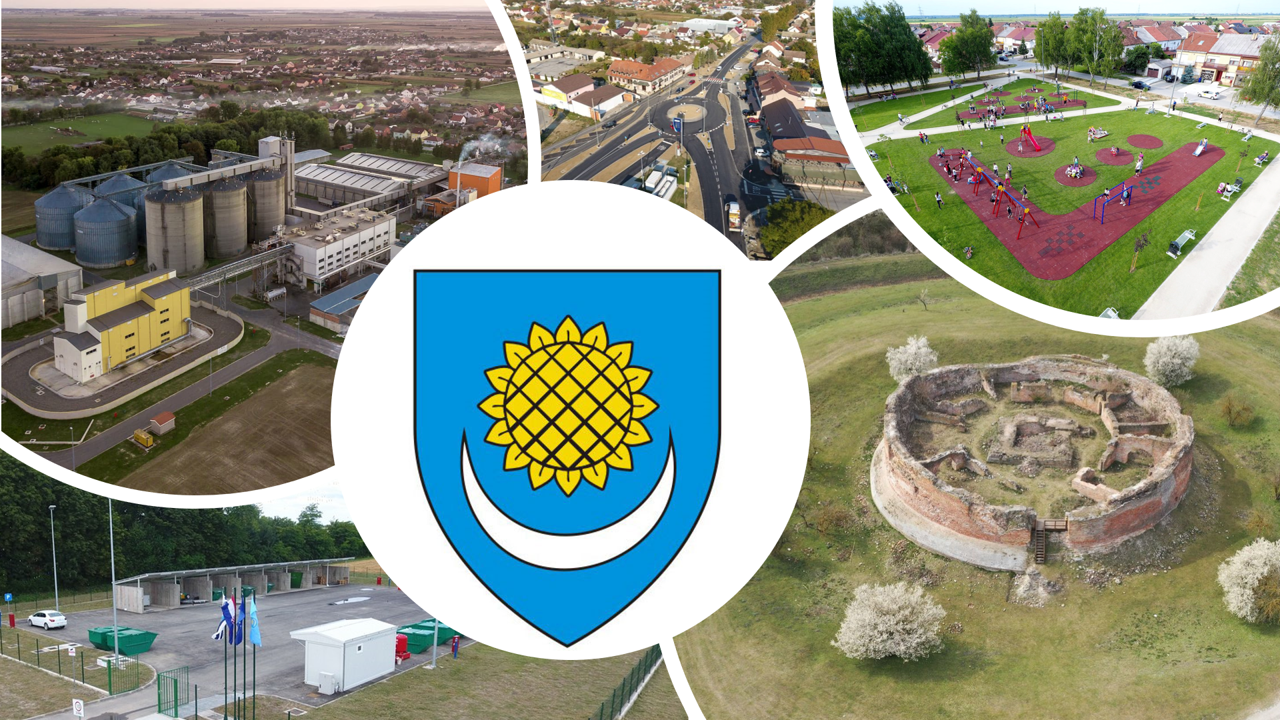 Strategija razvoja općine Čepin 
za razdoblje od 2021. do 2027. godine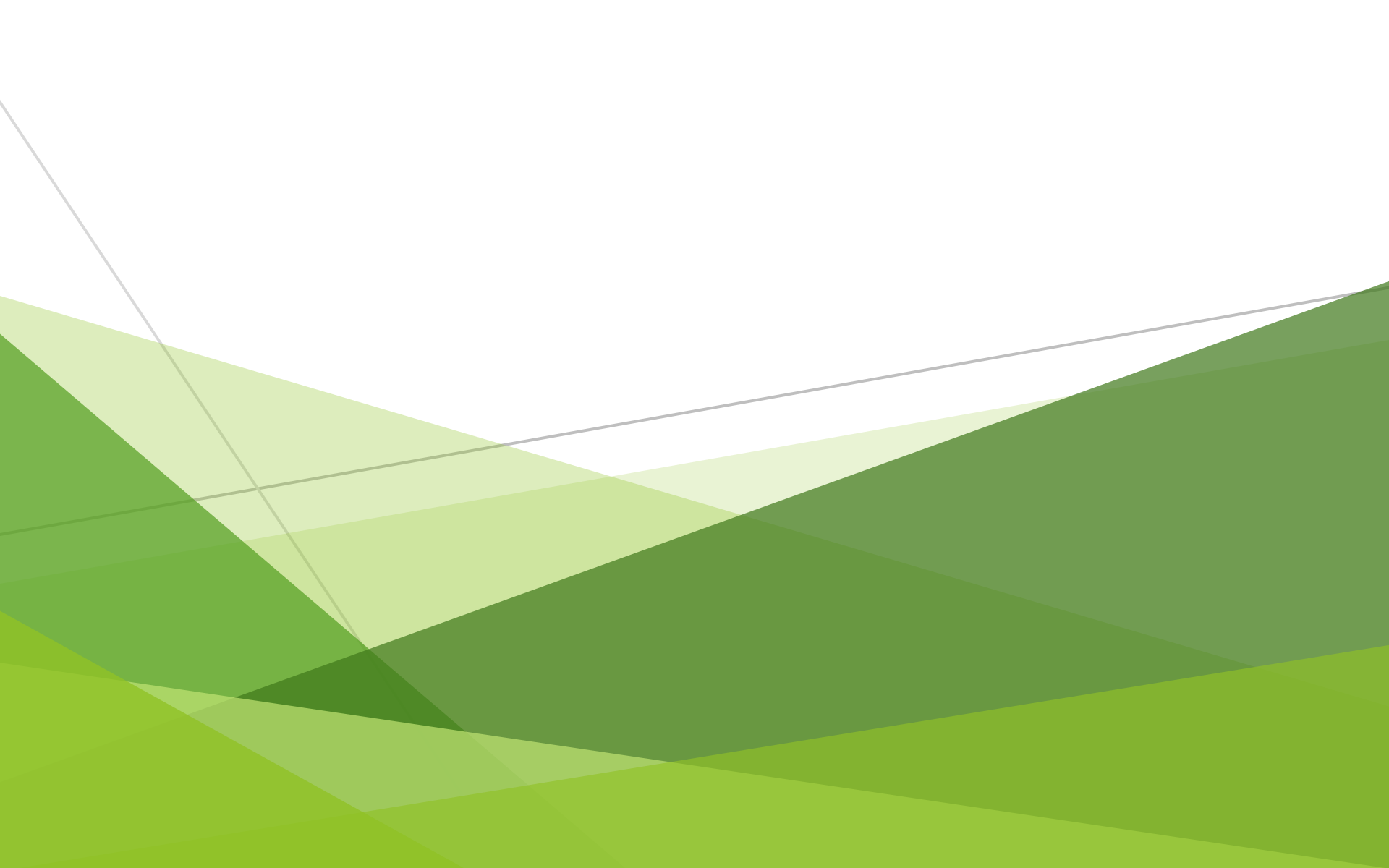 Sadržaj1	RIJEČ NAČELNIKA  Poštovane mještanke i mještani,Pred vama se nalazi Strategija razvoja općine Čepin za razdoblje od 2021. do 2027. godine koja predstavlja temeljni strateški razvojni dokument naše Općine. Strategija artikulira postojeće stanje, naše komparativne prednosti ali i uočene nedostatke koji su važni za određivanje smjera budućeg gospodarskog i društvenog razvoja svih naselja Općine. Polazeći od navedenog definirani su ciljevi, prioriteti i mjere koji se žele postići u idućem sedmogodišnjem razdoblju kao i potencijalni izvori sredstava pomoću kojih bi se isti ostvarili.Navedenim se našoj jedinici lokalne samouprave, svim tvrtkama, udrugama, poljoprivrednim gospodarstvima i potencijalnim investitorima omogućuje lakši i ciljani pristup sredstvima Europskih fondova, nacionalnim i drugim sredstava sufinanciranja potencijalnih razvojnih projekata Općine temeljen na potrebama svih dionika lokalne zajednice.  U konačnici svrha ovog strateškog dokumenta je postići sveobuhvatnih održivi razvoj naše Općine i unaprijediti cjelokupnu kvalitetu življenja i stvoriti sve preduvjete kojima će naša Općina postati poželjno mjesto za život, stvaranje obitelji i svaki drugi poslovni i osobni rast pojedinca. Slijedom navedenog, na svima nama je odgovornost za ispunjenje zadanih ciljeva na dobrobit svih mještana Općine. Općinski načelnikDražen Tonkovac2	UVOD  Planiranje je važan proces u odabiru budućih pravaca razvoja koji upozorava da se treba pripremiti za budućnost i na ono što ona donosi u svakom mogućem pogledu. Težnja za razvojem pretpostavka je u djelovanju svake države, regije, županije, grada ili općine, ali i svakog pojedinca i obitelji - i kao takva prožeta je kroz sve sfere ljudskog djelovanja. Pri planiranju razvoja temeljno je postaviti jasnu viziju i cilj, koji će predstavljati smjernice u načinu djelovanja.Nakon provedbe svakog plana on mora biti ponovno procijenjen, tako da se proces može ponovno započeti. Dakle, strateško je planiranje proces koji se ponavlja periodički kako bi se strateški razvoj mogao planski i usmjereno voditi ka zacrtanim ciljevima.Strategija razvoja Općine Čepin temeljni je strateško-plansko-razvojni dokument lokalne zajednice formiran u svrhu planiranja, provedbe, kontrole i ocjenjivanja ukupnog razvoja općine. Lokalnoj je samoupravi vodič i sredstvo za učinkovitije i uspješnije upravljanje razvojem. Osim toga, potencijalnim investitorima i donatorima daje uvid u strategiju zajednice u koju žele ulagati.Razvojni se program izrađuje za razdoblje od 2021. do 2027. godine, pod pretpostavkom da će se puni učinci provedbe aktivnosti i mjera te ostvarenje ciljeva vidjeti i u godinama nakon navedenog razdoblja.Dokument izrađuje skupina stručnjaka, dok samu strategiju određuje radna skupina koja je sastavljena od svih meritornih subjekata u općini kako bi sve skupine društva bile uključene u proces odlučivanja. 3	PRISTUP IZRADI STRATEGIJE  Razvojna strategija općine Čepin izrađuje se u skladu s važećim zakonodavnim okvirom vezanim uz regionalnu razvojnu politiku, odnosno Zakonu o regionalnom razvoju Republike Hrvatske, podzakonskim aktima te naputcima i smjernicama resornog ministarstva, MRRFEU-a. Kako bi proces razvoja, provedbe i praćenja strateških dokumenata bio usklađen na svim razinama (županijska i gradska/općinska), preporučljivo je korištenje slične metodologije razrade te međusobno uskladive strukture samih dokumenata što se primijenilo i prilikom izrade Strategije razvoja općine Čepin.Stručnjaci angažirani kao tehnička pomoć u izradi ove Strategije (u daljnjem tekstu: projektni tim) moderirali su proces definiranja politika lokalnog razvoja od strane Radne skupine za izradu strategije koju je općinska uprava imenovala te u čijem su sastavu sudjelovali predstavnici jedinice lokalne samouprave, predstavnici organizacija civilnog društva te predstavnici privatnog sektora. Radna skupina bila je podijeljena na četiri radne podskupine zadužene za sektore i) prometne i komunalne infrastrukture, ii) gospodarstva, iii) turizma i poljoprivrede te iv) društvenog razvoja i infrastrukture. Radne podskupine uključile su stručnjake i predstavnike relevantne za navedena područja.Proces razvoja Strategije organiziran je tako da bude jednostavan, lako ponovljiv i provediv u budućnosti. U nastavku je prikazan tijek procesa razvoja strategije u četiri jednostavna koraka.Korak 1: Izrada analize situacije  Projektni tim identificirao je izvore podataka koje je potrebno prikupiti za izradu kvalitetne analize društveno-gospodarske situacije, a isti su prikupljeni, analizirani i prezentirani Radnoj skupini. Analiza stanja služi kao podloga, odnosno polazište potrebno za kreiranje razvojnih prioriteta.Široka područja analize su:geoprostorna obilježja;infrastruktura;demografske značajke;gospodarstvo;tržište rada;obrazovanje;ostala društvena infrastruktura.Korak 2: Definiranje ciljeva i prioriteta strategije Projektni tim organizirao je i moderirao radionicu za definiranje SWOT analize (analiza snaga, slabosti, prilika i prijetnji) te ciljeva/prioriteta Strategije. Razvoj SWOT analize i prioriteta/ciljeva temeljio se na potrebama općine ali je također usklađen s prioritetima regionalnih i nacionalnih politika. Za svaki cilj, odnosno prioritet, identificirane su mjere strategije koje su opet popraćene konkretnim razvojnim projektima. Svaku mjeru u praksi sačinjava jedan ili više razvojnih projekata ili projektnih ideja, a isti su se identificirali kroz sva 4 metodološka koraka. Projekti koji predstavljaju dio Akcijskog plana za provedbu Strategije (korak 4) razrađeni su do razine projektnog sažetka. Ukupno je održano 6 radionica za definiranje SWOT analize, identifikaciju ciljeva, prioriteta i mjera Strategije.Korak 3: Definiranje modaliteta provedbe strategija  Modaliteti provedbe uključuju definiranje okvira za provedbu odnosno uloge i odgovornosti dionika u provedbi i praćenju Strategije te identificiranje izvora financiranja. Radna skupina je, uz pomoć projektnog tima, utvrdila točno koje su institucije i organizacije nositeljice prioriteta Strategije odnosno pojedinih mjera kao i njihove uloge i odgovornosti. Također je utvrđen način praćenja Strategije te izvještavanje o napretku Strategije. Sustav praćenja temeljen je na objektivno provjerljivim pokazateljima u skladu s ciljevima i prioritetima ove Strategije.Korak 4: Izrada Akcijskog plana provedbe Strategije  Nakon procesa konzultacija, definiran je Akcijski plan za provedbu Strategije te je izrađena  i provedena analiza zrelosti projekata koja omogućuje objektivnu ocjenu projekata koji ulaze u Akcijski plan. Određeni su prioritetni projekti, definirani ciljevi Akcijskog plana te identificirani financijski izvori. Akcijski plan pokriva razdoblje od 2 godine i sadržava sljedeće podatke:ciljeve;predviđene aktivnosti;razdoblje provedbe plana i pojedinih aktivnosti;izvršitelje aktivnosti;međusobnu povezanost aktivnosti;prioritizaciju aktivnosti;troškove provedbe pojedinih aktivnosti;izvore financiranja aktivnosti;načine i indikatore praćenje ostvarivanja plana;kontrolu provedbe plana.Posljednju fazu u razvoju Strategije predstavio je sastanak Radne skupine na kojem je Strategija službeno usvojena te izrađen plan komuniciranja sa širom javnosti.Konzultacije s dionicima   Proces konzultacija s ostalim dionicima, a vezano uz razvoj ovog ključnog strateškog dokumenta, započeo je 2019. godine i trajao je tijekom cijelog procesa razvoja Strategije. Proces je nastavljen javnim konzultacijama sa svim zainteresiranim dionicima i stanovništvom općine Čepin. Proces konzultacija otpočeo je 2019. godine i trajao je do same izrade strategije. godine. Nacrt ciljeva, prioriteta i mjera strategije stavljen je na službenu internet stranicu općine Čepin te je upućen poziv svim zainteresiranim dionicima da iznesu svoje mišljenje o identificiranim razvojnim temama. Nakon uvrštavanja komentara i sugestija dionika, konačan dokument Strategije usvojen je od strane Općinskog vijeća Općine Čepin.4	POLITIKA REGIONALNOG RAZVOJA Regionalna politika Europske unije predstavlja investicijsku politiku koja podupire stvaranje poslova, konkurentnost, ekonomski rast, veću kvalitetu življenja i održivi razvoj. Cilj regionalne politike smanjenje je ekonomskih, socijalnih i teritorijalnih razlika koje postoje među europskim državama i regijama.Regionalna politika se odnosi na sve dijelove EU i obuhvaća sve razine – od čitave EU sa 27 država članica, do europskih regija i lokalnih zajednica. Dio je kohezijske politike EU, koja podržava skladan i ravnomjeran ukupni razvoj država članica i regija. Ovu politiku provode nacionalna i regionalna tijela u partnerstvu s Europskom komisijom. Strateško planiranje unutar kohezijske politike utvrđeno je sedmogodišnjim okvirom, a tekuće razdoblje obuhvaća godine od 2021. do 2027.Hrvatska se ulaskom u Europsku uniju obvezala uskladiti svoj regionalni i lokalni razvoj s kohezijskom politikom EU. Usklađenost nacionalnih, regionalnih i lokalnih strateških dokumenata s onima na EU razini glavni je preduvjet korištenja europskih strukturnih i investicijskih fondova (ESIF).4.1	Izvori EU financiranja dostupni Hrvatskoj u planskom razdoblju 2014.-2020.  Hrvatska je pristupanjem Europskoj uniji 1. srpnja 2013. godine ostvarila pravo na punopravno sudjelovanje u Programima Unije i korištenje sredstava europskih strukturnih fondova. Za razdoblje 2014.-2020. Europske strukturne i investicijske fondove (ESIF) činili su: Europski fond za regionalni razvoj (EFRR) i Europski socijalni fond (ESF) zajedno s Kohezijskim fondom (CF), Europskim poljoprivrednim fondom za ruralni razvoj (EPFRR) i Europskim fondom za pomorstvo i ribarstvo (EFPR).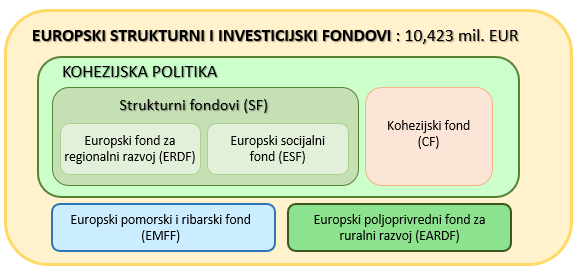 Slika 1. Shematski prikaz ESI fondova i ukupna alokacija namijenjena za Hrvatsku u razdoblju 2014.- 2020.Izvor: Izrada autora strategije na temelju podataka sa internetskih stranica Europske komisijeEFRR i ESF nazivaju se strukturnim fondovima jer su usmjereni na jačanje ekonomske i socijalne kohezije u Europskoj uniji i ostvarivanju strateških ciljeva politike zapošljavanja i održivog razvoja čime doprinose restrukturiranju u EU-u, tj. smanjivanju razlika u razvoju između europskih regija. Njihova alokacija planira se u skladu sa statističkom regionalnom podjelom unutar EU.  Kohezijski fond namijenjen je državama članicama (ne regijama) čiji je bruto nacionalni dohodak (BND) po stanovniku manji od 90% prosjeka EU i usmjeren je na ulaganje u prometnu mrežu i projekte zaštite okoliša. Sredstvima Europskog poljoprivrednog fonda za ruralni razvoj podupiru se ruralna područja radi stvaranja otpornijeg i inovativnijeg sektora poljoprivrede koji manje utječe na klimatske promjene, a iz Europskog fonda za pomorstvo i ribarstvo se promiče održivo i konkurentno ribarstvo i akvakultura diljem EU-a. Svrha ESIF je ostvarivanju ciljeva rasta u cijeloj Europi utvrđenih u strategiji Europa 2020., sveobuhvatnoj strategiji EU-a za poticanje pametnog, održivog i uključivog rasta do 2020. godine. U financijskoj perspektivi 2014.-2020. u regije EU-a planirano je ulaganje više od 351,8 milijardi eura. Razina potpore i nacionalni doprinos („stopa sufinanciranja”) prilagođeni su razini gospodarskog razvoja svake regije. Tablica 1. Visina EU potpore s obzirom na razvijenost određene regije za financijsko razdoblje 2014.-2020.Izvor podataka: https://ec.europa.eu/info/index_hrHrvatska je u financijskom razdoblju do 2020. godine bila podijeljene na dvije statističke regije - Kontinentalnu i Jadransku Hrvatsku, a obje su imale BDP po stanovniku manji od 75% prosjeka EU. U navedenom razdoblju svi dionici iz Osječko-baranjske županije imali su mogućnost korištenja sredstva iz Strukturnih fondova s najvećim stupnjem povoljnosti.Uz navedene Europske strukturne i investicijske fondove koji čine najveći financijski udio u proračunu EU, još je jedan važan fond kojim upravlja Europska komisija – Fond solidarnosti EU-a (FSEU). FSEU je osnovan kao izraz europske solidarnosti prema regijama u Europi koje su pogođene katastrofama i sada je stabilan fond s godišnjim proračunom od 500 milijuna eura. Fond može koristiti bilo koja država članica u slučaju velike prirodne katastrofe s ozbiljnim posljedicama na uvjete života, okoliš i gospodarstvo. U travnju 2020. godine kao odgovor na pandemiju Covid-19 područje primjene FSEU prošireno je i na izvanredna stanja velikih razmjera u području javnog zdravlja.Svi dionici iz Republike Hrvatske mogu također koristiti Programe Unije sa svrhom promicanja suradnje između država članica u različitim područjima povezanim sa zajedničkim politikama EU. Njihova se provedba financira iz posebnih stavki EU proračuna.U programskom razdoblju 2014.-2020. Hrvatskoj su dostupni sljedeći programi Unije:Obzor 2020 (Horizon 2020. Programme);Erasmus +  2014.-2020. (Erasmus + Programme);Europa za građane (Europe For Citizens Programme);Zdravlje za rast (Health for Growth Programme);Program za konkurentnost poduzeća i malih i srednjih poduzeća (COSME 2014.-2020.);Potrošač 2014.-2020. (Consumer 2014-2020 Programme);Mehanizam Unije za civilnu zaštitu (EU Civil Protection Mechanism);Program za pravosuđe (Justice Programme);Fiscalis 2020 (Fiscalis 2020 Programme);Kreativna Europa (CREATIVE Programme);Herkul III (Hercule III Programme);Program EU za zapošljavanje i socijalne inovacije (Employment and Social Innovation Programme – EaSi);Program o pravima, jednakosti i građanstvu 2014.-2020. (Fundamental Rights and Citizenship Funding Programme);LIFE program za zaštitu okoliša i klimatske akcije (LIFE Programme);Carina 2020 (Customs 2020 Programme);Interoperabilna rješenja za europsku javnu upravu (ISA) 2016.-2020. (Interoperability Solutions for European Public Administrations).4.2	Izvori EU financiranja dostupni Hrvatskoj u planskom razdoblju 2021.-2027.  Proračun Europske unije za financijsko razdoblje 2021.-2027. veći je nego ikad do sad, a iznosi 1 824,3 milijardi eura. Sredstva se državama članicama dodjeljuju iz dva izvora, Višegodišnjeg financijskog okvira (VFO) i drugog, novog izvora koji se pokazao potrebnim zbog krize korona virusa, EU sljedeće generacije (NGEU). Iz izvora VFO za svih 27 zemalja članica proračunom je predviđeno 1074,3 milijarde eura, dok se 750 milijardi eura financira iz NGEU kao instrument za oporavak.Republika Hrvatska iz EU fondova u ovom razdoblju ima kroz različite programe na raspolaganju nešto više od 24 milijarde eura, od čega oko 14 milijardi iz VFO-a te oko 10 milijardi iz NGEU.U novom financijskom razdoblju 2021.-2027. Hrvatska prema razini gospodarskog razvoja, po kojima se određuju „stope financiranja“, više nije podijeljena na dvije statističke regije (Kontinentalnu i Jadransku), nego na četiri : Panonsku Hrvatsku, Sjevernu Hrvatsku, Grad Zagreb i Jadransku Hrvatsku. U odnosu na prethodnu podjelu, podjela RH na četiri regije donosi značajno povišenje stopa sufinanciranja za sve regije. Ovom novom podjelom RH će imati uravnoteženije regije s obzirom na broj stanovnika, ekonomske pokazatelje i druge socioekonomske trendove. Na karti regionalnih potpora Hrvatske definirane su hrvatske regije koje imaju pravo na regionalnu investicijsku potporu te maksimalni intenzitet državne potpore za svaku od njih.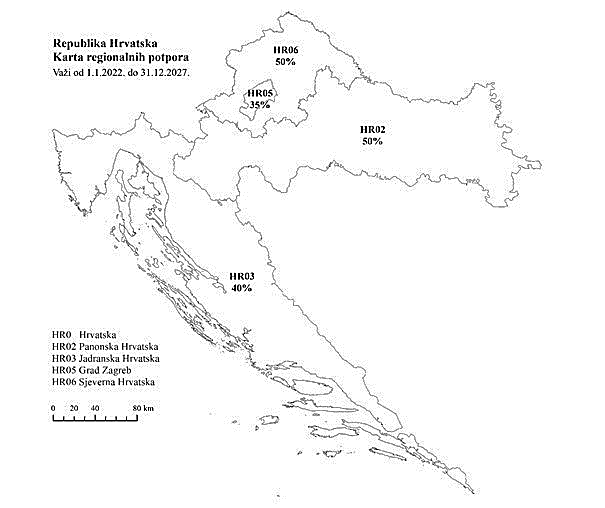 Slika 2. Karta regionalnih potpora u RH za razdoblje 2022.-2027.Izvor: razvoj.gov.hrUredbom o zajedničkim odredbama EU objavljenom u lipnju 2021. godine daje se pregled osnovnih politika i fondova za provedbu u razdoblju 2021.-2027. te se utvrđuju financijska pravila za te fondove. Uredbom su pokriveni fondovi Kohezijske politike, Zajedničke ribarstvene politike te Fondovi za migracije i unutarnje poslove.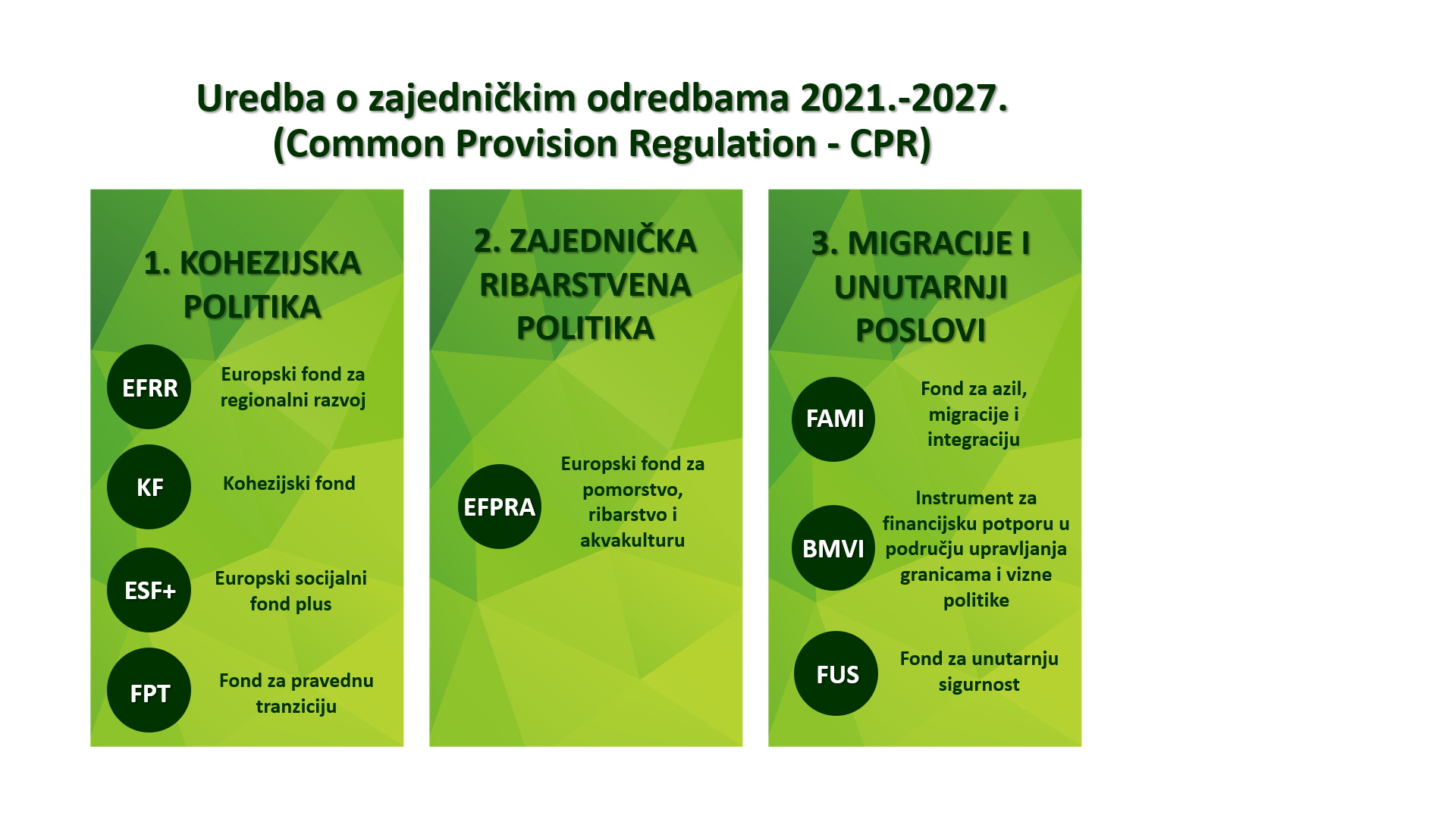 Slika 3. Osnovne politike i fondovi pokriveni CPR 2021.-2027.Izvor: izrada autora strategije na temelju podataka sa strukturnifondovi.hr i UredbeUredbom za ovo financijsko razdoblje nisu obuhvaćeni Europski fond za jamstva u poljoprivredi (EFJP) te Europski poljoprivredni fond za ruralni razvoj (EPFRR), no njihove alokacije ulaze u ukupni iznos od preko 24 milijarde eura koje su Hrvatskoj na raspolaganju iz VFO i NGEU.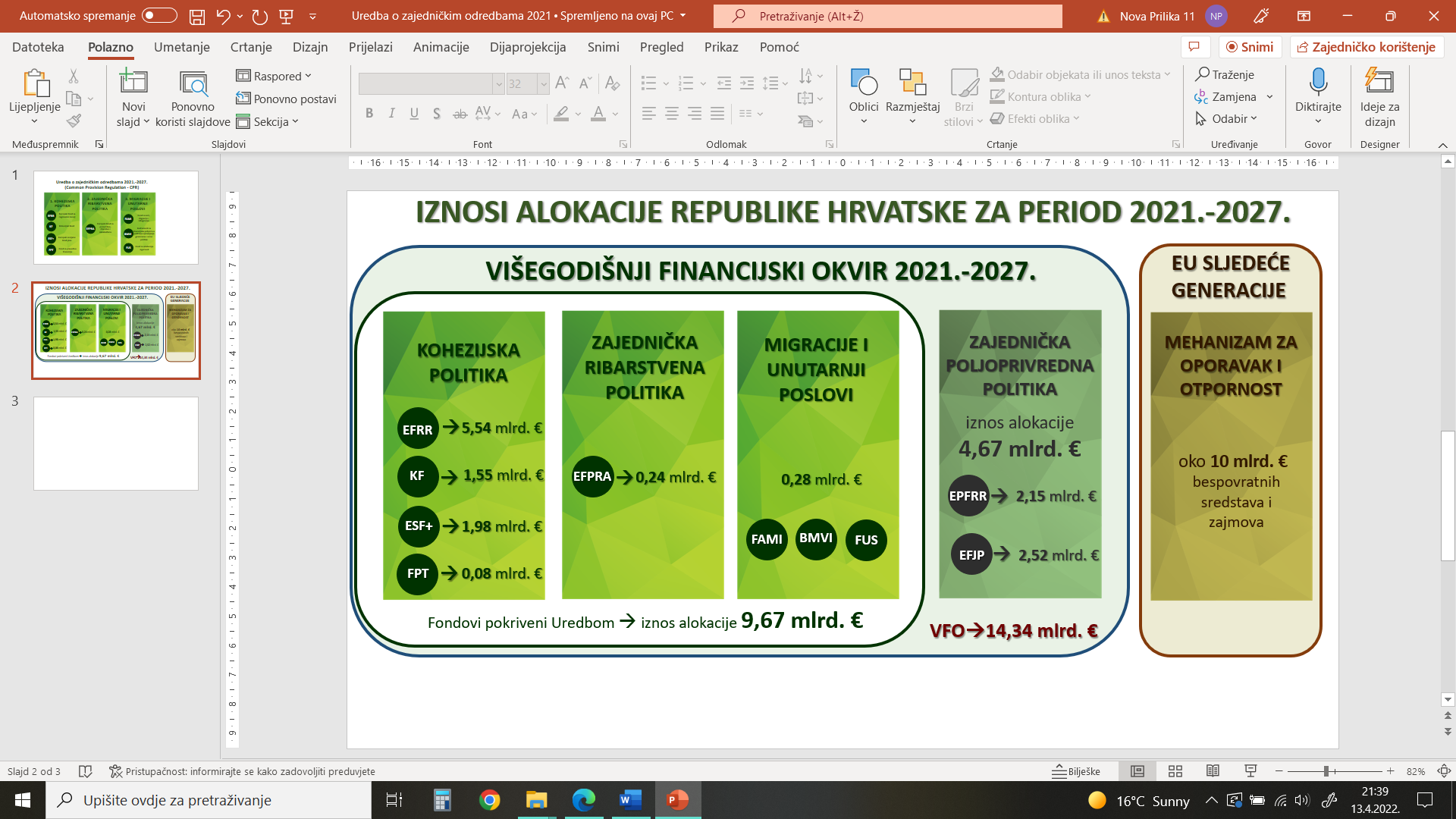 Slika 4. Iznosi predodređenog novca iz EU fondova Republici Hrvatskoj za razdoblje 2021.-2027.Izvor: izrada autora strategije na temelju podataka sa temelju podataka sa internetskih stranica Europske komisijeU programskom razdoblju 2021.-2027. Hrvatskoj su dostupni sljedeći programi Unije:Carina (Customs Programme)Digitalna Europa (Digital Europe Programme)Erasmus +  (Erasmus + Programme)EU snage solidarnosti (European Solidarity Corpse Programme)EU za zdravlje (EU4Health Programme)Fiscalis (Fiscalis Programme)Građani, jednakost, prava i vrijednosti (Citizens, Equality, Rights and Values Programme)Kreativna Europa (Creative Europe Programme)LIFE (LIFE Programme)Mehanizam Unije za civilnu zaštitu (Union Civil Protection Mechanism Programme)Obzor Europa (Horizon Europe Programme)Periklo IV (Pericles IV Programme)Program jedinstvenog tržišta (Single Market Programme)Program Pravosuđe (Justice Programme)Program Unije za borbu protiv prijevara (Union Anti Fraud Programme)Svemirski program Unije (Union Space Programme)4.2.1	Operativni programiOperativni programi su dokumenti pokrivaju ključna investicijska područja za programsko razdoblje te utvrđuju financijsku strukturu s obzirom na investicijske prioritete.
Operativni programi za razdoblje do 2020. vezali su se na Partnerski sporazum te detaljno utvrđivali prioritete, mjere i aktivnosti potrebne za učinkovito korištenje sredstava iz ESI fondova.Kako bi RH mogla koristiti sredstva od preko 24 milijarde eura koje su joj predodređene iz fondova Europske unije za novo financijsko razdoblje, Vlada RH krajem 2020. donijela je Odluku o operativnim programima vezanim za Kohezijsku politiku za financijsko razdoblje EU 2021.-2027. i tijelima zaduženim za njihovu pripremu. Kod određivanja investicijskih prioriteta prilikom izrade Strategije općine Čepin vodilo se računa o usklađivanju s operativnim programima Republike Hrvatske.Tablica 2. Operativni programi RH za razdoblje 2021.-2027.Izvor: strukturnifondovi.hrPrva dva programa poznata su iz prošlog financijskog razdoblja, a u okviru trećeg, novog programskog dokumenta prepoznaje se važnost mehanizama integriranih teritorijalnih ulaganja, odnosno spuštanja pojedinih natječaja na niže razine upravljanja koje brže i kvalitetnije mogu prepoznati potrebe za financiranjem projekata od lokalnog i regionalnog značaja. 4.2.2	Strateški ciljevi EU 4.2.2.1		Strategija Europa 2020Europa 2020 temeljni je strateški dokument Europske unije za programsko razdoblje 2014.- 2020. Glavni cilj strategije bio je ostvarivanje rasta koji je:Pametan – razvijanje ekonomije temeljene na znanju i inovacijamaOdrživ – promicanje učinkovitog iskorištavanja resursa – zelenija i konkurentnija ekonomijaUključiv – njegovanje ekonomije s visokom stopom zaposlenosti koja donosi društvenu i teritorijalnu povezanostStrategija Europa 2020 je odredila 5 konkretnih ciljeva koji se žele postići do 2020. godine:Tablica 3. Glavni ciljevi RH za 2020. godinu u odnosu na strategiju „Europa 2020“Izvor: EurostatOd svih se država članica očekivalo da glavne ciljeve strategije “Europa 2020” prilagode svom nacionalnom kontekstu. U zajedničkoj regulativi koja određuje korištenje ESI fondova, Europska Komisija identificirala je 11 tematskih ciljeva u okviru kojih je svaka država članica odabirala investicijske prioritete i definirala svoje specifične ciljeve u programskom razdoblju, a to su:istraživanje i inovacija;ICT - Informacijska i komunikacijska tehnologija;konkurentnost malih i srednjih poduzeća;gospodarstvo s niskim udjelom ugljika;prilagodba klimatskim promjenama, prevencija i upravljanje rizikom;zaštita okoliša i učinkovita upotreba resursa;održiv prijevoz i uklanjanje uskih grla na ključnoj prometnoj infrastrukturi;zapošljavanje i mobilnost radne snage;socijalno uključivanje i borba protiv siromaštva;obrazovanje, vještine i cjeloživotno učenje;jačanje kapaciteta institucija i administrativne učinkovitosti.4.2.2.2	 Europski zeleni plan i EU Teritorijalna Agenda 2030.Vrlo je važna usklađenost dokumenata na nacionalnoj i regionalnoj, odnosno lokalnoj razini sa onima na razini Europske unije, a krovni strateški dokumenti EU za razdoblje do 2030. godine su Europski zeleni plan i EU Teritorijalna Agenda 2030. Europski zeleni plan je strategija za postizanje održivosti gospodarstva EU. Ovaj će Plan EU pretvoriti u moderno, resursno učinkovito i konkurentno gospodarstvo te zajamčiti da do 2050. nema neto emisija stakleničkih plinovagospodarski rast nije ovisan o uporabi resursanijedna osoba ni regija nisu zanemarene.EU želi biti klimatski neutralan kontinent do 2050. godine. Zelena i pravedna Europa može se postići samo zajedničkim doprinosom svih dijelova teritorija EU. Na slici 5. prikazane su koristi Europskog zelenog plana, odnosno što će on osigurati kako bi poboljšao dobrobit i zdravlje građana i budućih generacija.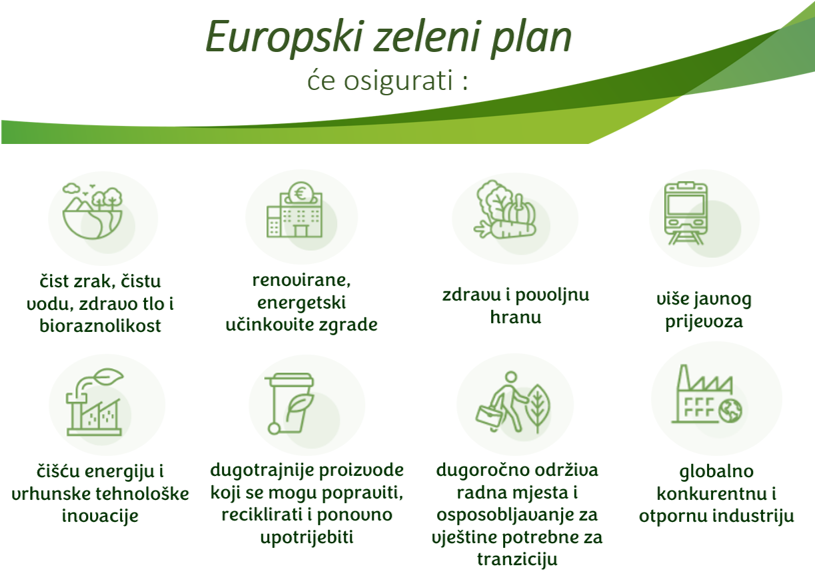 Slika 5. Koristi Europskog zelenog planaIzvor: izrada autora strategije na temelju podataka sa internetskih stranica Europske komisijeTeritorijalna Agenda 2030. strateški je dokument kojemu je cilj osnažiti teritorijalnu koheziju, načelo EU kojim se želi osigurati uravnotežen razvoj EU te smanjiti razlike između europskih regija. Ključni doprinos Agende je u prepoznavanju izazova koji proizlaze iz povećane nejednakosti europskog teritorija (npr. kvaliteta života, javne usluge, digitalizacija, demografske i socijalne razlike, zaposlenost, gospodarstvo...), kao i ukazivanju na nužnost tranzicije prema načelima održivoga razvoja. Agendom su utvrđena dva sveobuhvatna cilja, Pravedna Europa i Zelena Europa, te šest prioriteta za razvoj europskog teritorija u cjelini i svih njegovih mjesta. Ciljevi i prioriteti EU utvrđeni ovim dokumentom prikazani su na slici 6.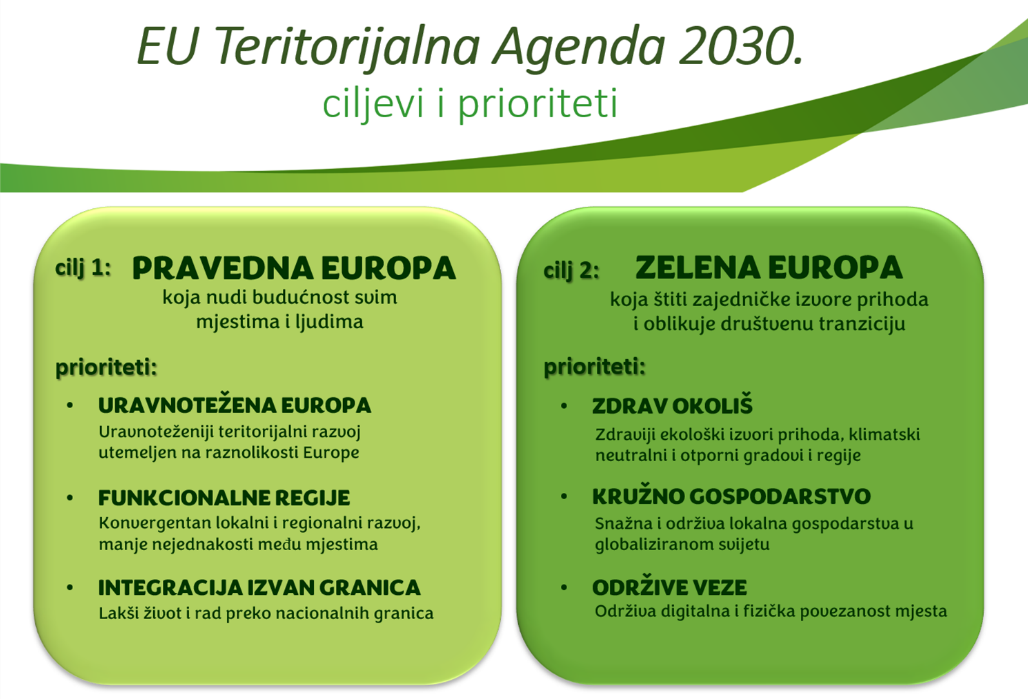 Slika 6. Ciljevi i prioriteti EU utvrđeni Teritorijalnom Agendom 2030.Izvor: izrada autora strategije na temelju dokumenta Teritorijalna Agenda 2030.4.2.3	Strateški ciljevi Republike Hrvatske 4.2.3.1.	Partnerski sporazum 2014.-2020.Partnerski sporazum predstavlja krovni strateški dokument koji svaka pojedina država članica potpisuje s Europskom komisijom. Njime se utvrđuje plan nacionalnih nadležnih tijela za uporabu sredstava iz europskih strukturnih i investicijskih fondova u razdoblju od 2014. do 2020. Također sadrži analizu razvojnih potreba te definira strateške ciljeve i prioritete ulaganja povezane s općim ciljevima strategije Europa 2020. za pametan, održiv i uključiv rast.Hrvatski nacionalni ciljevi do 2020. godine bili su usmjereni prije svega na povećanje konkurentnosti, smanjenje regionalnih nejednakosti i siromaštva te jačanje ljudskih resursa. U partnerskom sporazumu prepoznato je 6 strateških područja u kojima je Hrvatska nastojala ostvariti pozitivne promjene korištenjem sredstava iz europskih fondova:razvoj konkurentnih i inovativnih poduzeća;promicanje energetske učinkovitosti, obnovljivih izvora energije i zaštite prirodnih resursa;održiva i moderna prometna i mrežna infrastruktura;povećanje sudjelovanja na tržištu rada i poboljšanje dostupnosti i kvalitete obrazovanja;smanjenje siromaštva i jačanje socijalne uključenosti;učinkovita javna uprava i pravosuđe.4.2.3.2.	Nacionalna razvojna strategija RH do 2030.Republika Hrvatska objavila je novu razvojnu strategiju do 2030. godine čijim ostvarenjem želi ostvariti svoju viziju i postati konkurentna, inovativna i sigurna zemlja prepoznatljivog identiteta i kulture, zemlja očuvanih resursa, kvalitetnih životnih uvjeta i jednakih prilika za sve. Nacionalna razvojna strategija RH do 2030. krovni je nacionalni strateški dokument za razdoblje do 2030. godine. Pri izradi iste u obzir su uzeti ciljevi postavljeni u okviru Europskog zelenog plana i Europske Teritorijalne Agende 2030. Četiri ključna razvojna smjera utvrđena Nacionalnom razvojnom strategijom, kao i strateški ciljevi, prikazani su na slici 7.  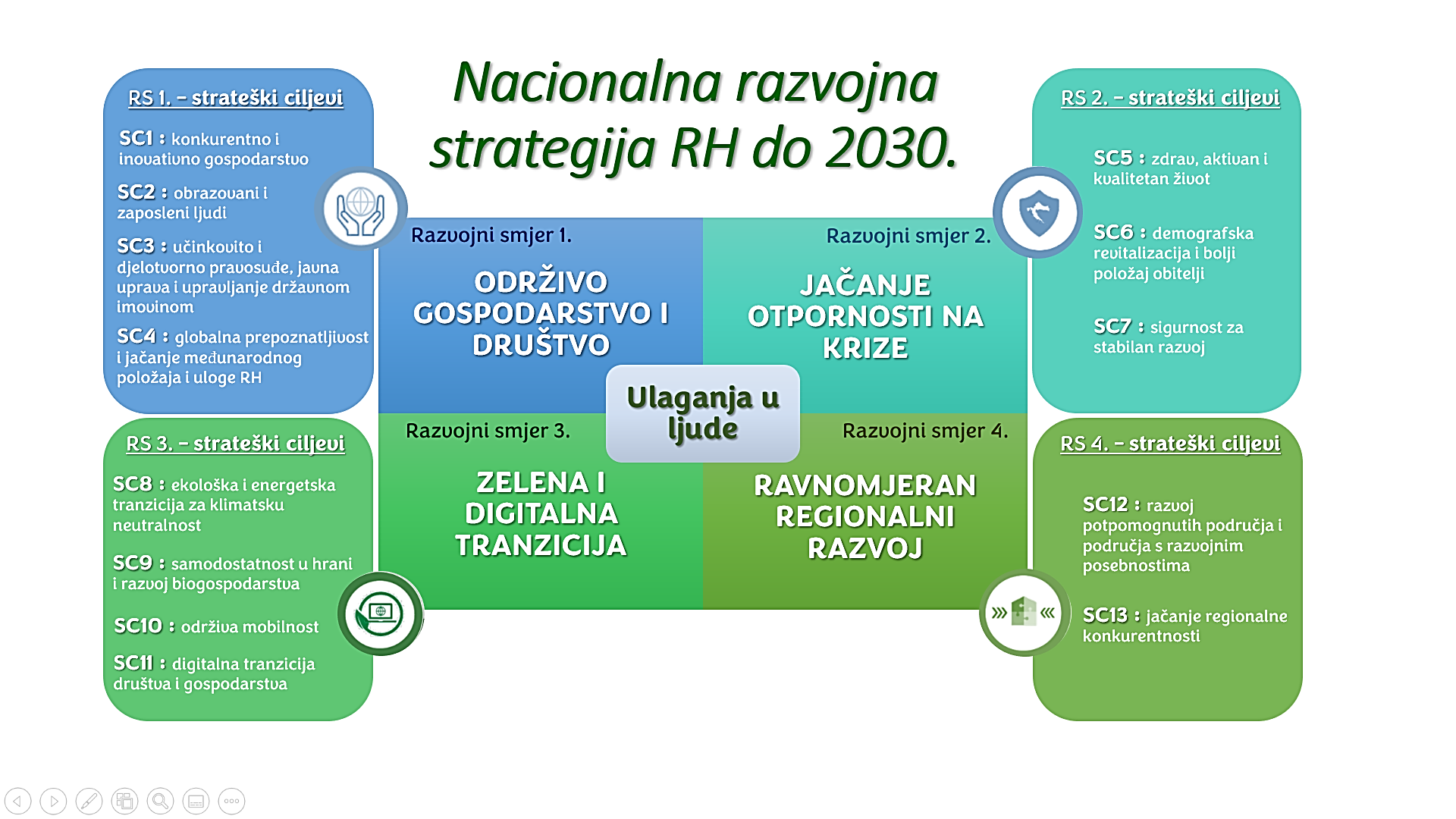 Slika 7. Ključni razvojni smjerovi i strateški ciljevi Nacionalne razvojne strategije RH do 2030.Izvor: izrada autora strategije na temelju dokumenta Nacionalne razvojne strategije RHUtvrđeni razvojni smjerovi i ciljevi trebaju potaknuti što brži oporavak Hrvatske te pridonijeti što boljem iskorištavanju potencijala Hrvatske i otklanjanju gospodarske i društvene štete prouzročene globalnom krizom uzrokovanom pandemijom korona virusa. Snažni se naglasak stavlja na razvojni smjer 2 te posebno na razvojni smjer 3, pogotovo u smjeru ostvarenja zadanog u okviru Europskog zelenog plana.4.2.4	Strateški ciljevi regije i Osječko-baranjske županije    Temeljni strateški dokumenti koji alociraju financijska sredstva iz ESI fondova u svrhu provedbe projekta specifičnih za jedinice lokalne i regionalne samouprave su: strategija regionalnog razvoja Republike Hrvatske te na nju nadovezujuće županijske razvojne strategije. Plan razvoja Osječko-baranjske županije za razdoblje do 2027. godine koji je objavljen u ožujku 2022. godine relevantan je za općinu Čepin te se Strategija razvoja općine Čepin do 2025. veže na nju kao dokument nižeg reda. Prilikom izrade Plana razvoja OBŽ osigurana je usklađenost sa zakonodavnim i strateškim okvirom, s naglaskom na zelenoj tranziciji i digitalnoj transformaciji, maksimalnom smanjenju utjecaja na okoliš, prilagodbi klimatskim promjenama i ublažavanju posljedica klimatskih promjena putem usklađenosti s Europskim zelenim planom. Također, naglasak je stavljen i na praćenje trenda digitalizacije putem implementacije novih tehnoloških rješenja u sve sfere društvenog i poslovnog života. Vizije, posebni ciljevi i strateški projekti u Planu razvoja zasnivaju se na šest tematskih područja;demografija, zdravstvo i socijalna uključenost;obrazovanje, znanost, kultura i sport;gospodarstvo i tržište rada;poljoprivreda i prehrambeno-prerađivačka industrija;zaštita okoliša i prostorno uređenje;institucionalni kontekst i ključni izazovi budućeg razvoja.Tablica 4. Opća prioritetna područja i posebni razvojni ciljevi određeni Planom razvoja OBŽ do 2027. godineIzvor: Plan razvoja Osječko-baranjske županije za razdoblje do 2027. godine.4.2.5.	Usklađenost Strategije općine Čepin s ciljevima EU te nacionalnim, regionalnim i županijskim strateškim ciljevimaDa bi Republika Hrvatska, ali i sve jedinice lokalne i regionalne samouprave mogle uspješno povlačiti financijska sredstva iz ESI fondova, potrebno je izraditi nacionalne, regionalne i lokalne strateške dokumente „pametne specijalizacije“ usklađene sa strategijama EU. Iako je ovaj dokument prvenstveno rađen s ciljem usmjerenog, pametnog i održivog razvoja općine Čepin i nije mu primarna svrha povećati uspješnost korištenja bespovratnih sredstava, prepoznate su mogućnosti za dobivanje dodatnih financijskih sredstava za inovativne, razvojne projekte. U tom kontekstu, prilikom izrade Strategije općine Čepin, vodilo se računa da definirani strateški ciljevi, prioriteti i mjere imaju uporište u ostalim relevantnim strateškim dokumentima višeg reda (EU  nacionalna  regionalna  županijska razina). U Tablici 5. prikazana je usklađenost ciljeva i prioriteta Strategije razvoja općine Čepin s Planom razvoja Osječko-baranjske županije do 2027. godine.Tablica 5. Usklađenost ciljeva i prioriteta Strategije razvoja općine Čepin (SROČ) do 2027. godine s Planom razvoja OBŽ do 2027. godine5	OSNOVNA ANALIZA 5.1	Zemljopisni položaj i prirodne karakteristike  5.1.1	Fizičko geografske značajke  Područje općine Čepin je dio šireg, nizinskog i ravničarskog područja Osječko-baranjske županije, odnosno šireg prostora Istočne Hrvatske i zauzima nizinski dio ovog prostora, s udjelom od 2,5% prostora Županije. Općina ukupno zauzima površinu od 120,64 km2. U svom okruženju, općina Čepin na sjeveroistoku je u okruženju Grada Osijeka, na sjeveru općine Petrijevci, sjeverozapadu općine Bizovac, zapadu općine Podgorač, jugozapadu općine Punitovci, na jugu općina Vuka i Vladislavci te na jugoistoku općine Antunovac.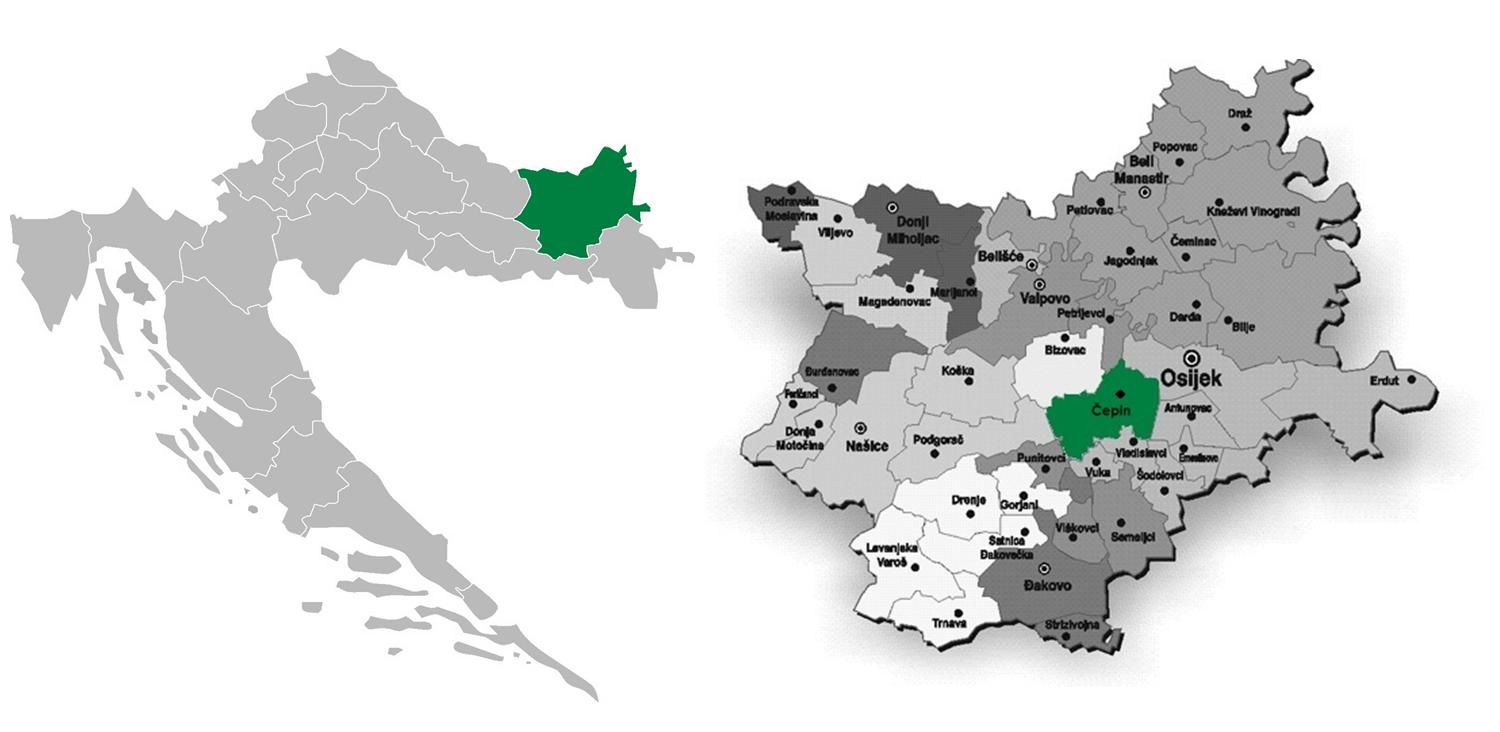 Slika 8. Položaj općine Čepin u Osječko-baranjskoj županijiNizinski prostor nastao modeliranjem riječnih tokova Drave, Save i Dunava te njihovih pritoka pripada tipu akumulacijskog reljefa. Stoga je prostor općine Čepin područje akumulacijske nizine, u kojoj se ipak mogu izdvojiti različite reljefne cjeline: terasu Drave i aluvijalnu ravan Vuke. U skladu s osobinama reljefa, kreću se i nadmorske visine koje opadaju od sjevera i sjeveroistoka prema jugu. Prosječne nadmorske visine naselja na prostoru Općine kreću se u rasponu od 88-94 m.n.v.Na području općine Čepin zaštićen je, u smislu Zakona o zaštiti prirode, samo park oko dvorca u Čepinu čija je površina 2,32 ha (prema rješenju o zaštiti), reg. broj 709 i godina zaštite 1975. Osnovni cilj u zaštiti krajobraznih vrijednosti je očuvanje krajobraznog identiteta Općine što podrazumijeva očuvanje kompleksa šuma, te načela potrajnosti šuma i zaštite evolucijskog nasljeđa i šumskog ekosustava i očuvanje sastavnih komponenti poljodjelskog prostora.5.1.2	Naselja i naseljenost  U općini Čepin se nalazi pet samostalnih naselja: Beketinci, Čepin, Čepinski Martinci, Čokadinci i Livana. Sjedište Općine je u naselju Čepin. Prema kategorizaciji utvrđenoj u Strategiji prostornog uređenja Republike Hrvatske, u općini Čepin nalazi se 1 prijelazno-jače urbanizirano naselje Čepin, a ostala naselja su kategorizirana kao seoska.Tablica 6. Broj stanovnika po naseljima prema popisu stanovništva 2021.Izvor: www.dzs.hr, Prvi rezultati popisa stanovništva 2021.Ukupna površina općine Čepin je 120,7 km². Prema popisu stanovništva iz 2011. godine gustoća naseljenosti općine Čepin bila je 96,1 stanovnika/km², dok je prema posljednjem popisu iz 2021. godine 80,6 stanovnika/km². Gustoća stanovanja najveća je u naselju Čepin sa 125 stanovnika po kvadratnom kilometru, dok je najmanja u naselju Čokadinci gdje na jednom kvadratnom kilometru stanuje oko 13 stanovnika.Naselja u općini Čepin razvila su se uz glavne prometne putove. Ukupna površina svih građevinskih područja naselja stalnog stanovanja u Općini je 1089,66ha, a to je 9,03% ukupne površine Općine. Izgrađeni dijelovi građevinskih područja kreću se od 38,57% u Beketincima do 73,71% u Čepinu. Naselja Čepinski Martinci, Čokadinci i Livana imaju oko 50% izgrađenog dijela građevinskog područja.5.1.3	Klimatske značajke  Cijelo područje općine Čepin, kao i širi prostor, ima sve odlike umjereno kontinentalne klime, koje karakteriziraju raznolike vremenske situacije uz česte i intenzivne promjene tijekom godine. Za ilustraciju klimatskih prilika prostora općine Čepin korišteni su podaci meteorološke postaje Osijek kao najbliže postaje, koja se u odnosu na prostor Općine nalazi sjeveroistočno, ali u istom reljefnom okruženju.Prosječna temperatura zraka za razdoblje do 2020. godine je 11,0˚C. Srednje mjesečne temperature zraka dostižu maksimum (21,3˚C) u srpnju, zatim opadaju da bi minimum dostigle u siječnju (-0,2˚C). Apsolutni maksimum temperature zraka zabilježen u Osijeku iznosio je 40,6˚C u srpnju 2007. godine, dok je zabilježeni apsolutni minimum iznosio  –27,4˚C u siječnju 1987. godine. Prosječna godišnja količina oborine u 2021. godini je 697,8 mm, što ukazuje na sušnost područja u odnosu na okolna kontinentalna područja. Iako je istočna Slavonija najsuše područje u Republici Hrvatskoj, razdioba oborina tijekom godine takva je da najviše oborina padne u vegetacijskom razdoblju.Oborine u obliku snijega javljaju se prosječno 22 dana u godini, ali se ne zadržavaju dugo. Međutim, česta su odstupanja od tog prosjeka. U 2020. godini Osijek je pod snježni pokrivačem bio samo 4 dana.Magla se javlja u prosjeku 30-50 dana godišnje. Najveći broj magli u nizinama su radijacijskog porijekla, tj. prizemne magle koje nastaju isparavanjem tla u vedrim noćima. Prema ruži vjetrova na postaji Osijek-Čepin u razdoblju od 2003. do 2016. može se vidjeti da su najzastupljeniji vjetrovi slab istočnjak, jugoistočnjak i sjeverozapadnjak brzine do 2 m/s, a potom slab do umjeren istočnjak brzine 2-4 m/s.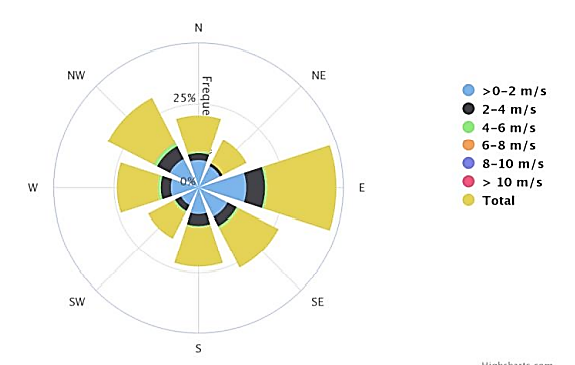 Slika 9. Ruža vjetrova na postaji Osijek-Čepin za razdoblje 2003. - 2016.Izvor: Akcijski plan poboljšanja kvalitete zraka na području grada Osijeka za razdoblje 2021. - 2024.5.2	Stanovništvo    Prema popisu stanovništva iz 1991. godine na području današnje općine Čepin živjelo je 12.285 stanovnika, a u Općini je bilo 3.678 stanova i 3.674 domaćinstava. Prema popisu stanovnika 2001. godine na području Općine živio je 12.901 stanovnik, a u Općini je bilo 4.715 stanova i 3.915 domaćinstava. Prema popisu stanovnika 2011. godine općina Čepin ima 11 599 stanovnika, dok prema zadnjem popisu 2021. godine bilježi pad te broji ukupno 9 733 stanovnika.Demografski potencijal se po karakteristikama razlikuje unutar prostora Općine. U naseljima Čepin i Livana stanovništvo je dovoljno vitalno, ali ostalo područje Općine, udaljeno od glavnog prometnog pravca, je izrazito ruralno, smanjuje se i narušene je vitalnosti.Tablica 7. Kretanje broja stanovnika Čepina po naseljimaIzvor podataka: www.dzs.hr; Popisi stanovništva 1981., 1991., 2001., 2011. i 2021. godineNapomena: * - Naselje Livana se izdvojilo iz Brešća (u sastavu GRADA OSIJEKA) u razdoblju 1981.-1991. g. i pripojilo općini Čepin. Naselje Ovčara je bilo su sastavu naselja Čepin do 1991. g., a prema Zakonu o područjima županija, gradova i općina (''NN'', 10/97.) je bilo samostalno naselje. Prema novom Zakonu o područjima županija, gradova i općina (''NN'' 86/06.) više nije samostalno naselje. Općina Čepin je 2012. godine počela bilježiti negativan trend u migracijama stanovništva, od kad je svake godine broj odseljenih s područja Općine veći u odnosu na doseljene. Doseljenim, odnosno odseljenim stanovnicima smatraju se stanovnici koji su promijenili uobičajeno mjesto stanovanja na području RH ili državu stanovanja na razdoblje koje je ili se očekuje da će biti dugo najmanje godinu dana.Broj odseljenih svoj vrhunac dosegao je 2017. godine. Migracije na području Općine odraz su istih u Republici Hrvatskoj koja je prema podacima Eurostata u razdoblju od 2015. do 2019. godine država s drugim najvećim padom broja stanovnika u EU zbog iseljavanja. Jedan od razloga tomu je migracija velikog broja građana prema ekonomski bogatijim područjima i državama uslijed ekonomske krize.Zbog demografski poglavito ugroženih prostora većine općina u Županiji, procijenjeno je da će se ukupno stanovništvo općina smanjiti, a gradova povećati. Gledajući u cjelini, stanovništvo ne bi trebalo postati ograničavajući činitelj razvitka, ali svakako u problematičnim područjima Općine treba poduzimati određene mjere koje će potaknuti razvoj, a time zaustaviti smanjivanje stanovništva. Tablica 8. Doseljeno i odseljeno stanovništvo od 2012. do 2020. godine na području općine ČepinIzvor podataka: www.dzs.hrRuralna područja su vezana za poljoprivrednu proizvodnju te je potrebno tu vezu osnažiti poticanjem razvoja obiteljskog poduzetništva, odnosno afirmacijom malih prerađivačkih kapaciteta primarnih poljoprivrednih proizvoda. Cilj je zadržati mlađe radno aktivno stanovništvo u tim područjima i stvoriti im bolje ekonomske, društvene i urbane uvjete života.Tablica 9. Kontingenti stanovništva općine Čepin za 2011. godinuIzvor: www.dzs.hrIz podataka navedenih u Tablici 8. može se vidjeti kako je općina Čepin prema popisu stanovništva iz 2011. godine, imala ukupno 11 599 stanovnika. Od ukupnog broja stanovnika, 51,4% čine žene, a ostatak su muškarci. Udio radno sposobnog stanovništva u ukupnom broju iznosi 69%, pri čemu je 33,9% svih žena te 35,2% svih muškaraca u Općini radno sposobno. Prosječna starost stanovnika općine je 40 godina (muškarci 39 godina, žene 42 godine).Tablica 10. Stanovništvo prema spolu i starosti po naseljima općine Čepin za 2011. godinuIzvor: www.dzs.hrStarosna razlika vidljiva je po naseljima. Naselje Čepin, u usporedbi s ostalim naseljima, ima najveći broj stanovnika u svakoj životnoj dobi. Usporedba po starosnim kategorijama pokazuje da ima i najmlađe stanovništvo. Naime, naselje Čepin ima velik broj mladih od 15 do 35 godina te nešto starijih, dok se daljnje starosne kategorije brojčano smanjuju. U svim naseljima Općine među stanovnicima starije životne dobi (iznad 60 i 65 godina starosti) veći je udio ženskog stanovništva.Tablica 11. Stanovništvo prema državljanstvu u općini Čepin za 2011. godinuIzvor: www.dzs.hrNajveći broj stanovnika Općine ima hrvatsko državljanstvo. Tek 26 od ukupnog broja ima strano, a njih 107 uz hrvatsko ima i drugo državljanstvo. Godine 2011. tri stanovnika bila su bez državljanstva.Tablica 12. Stanovništvo prema narodnosti u općini Čepin za 2011. godinuIzvor: www.dzs.hrPrema popisu stanovništva iz 2011. godine najveći broj stanovnika, njih 10 875, se izjašnjava Hrvatima (ukupno 93,76%). Od nacionalnih manjina najviše se stanovnika izjašnjava Srbima (njih 529 ili 4,56%), a slijede Mađari i Slovaci sa 25, odnosno 24 stanovnika. Njih 46 se ne izjašnjava po narodnosti. Tablica 13. Stanovništvo općine Čepin prema vjeri za 2011. godinuIzvor: www.dzs.hrU Čepinu prevladavaju stanovnici katoličke vjeroispovijesti sa 91,67% u ukupnom stanovništvu. Nakon njih najviše je pravoslavaca (4,97%), dok su ostale vjere zastupljene u udjelima manjim od 1%.5.3	Gospodarstvo        Zakonskom regulativom RH predviđene su mjere za obnovu i razvoj ruralnih područja,  međutim, mjere nisu dostatne da bi se riješili svi problemi jer su gospodarski, demografski i društveni problemi na tim područjima kompleksni, a podaci o gospodarskoj učinkovitosti pokazuju da mjere nisu bile dovoljno iskorištene. Kako bi se, između ostalog, uredilo izravna plaćanja, mjere ruralnog razvoja i posebne potpore u poljoprivredi, pokazala se potreba za kategorizacijom teritorijalnih jedinica u RH. Kategorizacija teritorijalnih jedinica utječe na određivanje maksimalnog intenziteta poticanja razvoja putem državnih mjera i programa pomoći, odnosno daje kvalitetni okvir poticanja razvoja svih lokalnih i županijskih jedinica u skladu sa stupnjem razvijenosti pojedine jedinice.U skladu sa Zakonom o regionalnom razvoju Republike Hrvatske (NN 147/14 i 123/17), Ministarstvo regionalnoga razvoja i fondova Europske unije provodi postupak ocjenjivanja i razvrstavanja svih jedinica lokalne i područne (regionalne) samouprave u Republici Hrvatskoj prema indeksu razvijenosti. Prema modelu iz 2018. godine općine i gradovi razvrstavani su u osam skupina (četiri iznadprosječne i četiri ispodprosječne), a županije u četiri skupine (dvije iznadprosječne i dvije ispodprosječne). Prema posljednjoj Odluci o razvrstavanju jedinica lokalne i područne (regionalne) samouprave prema stupnju razvijenosti (NN 132/2017) koja je na snazi od 1. siječnja 2018. godine, Osječko-baranjska županija razvrstana je u II. skupinu jedinica područne (regionalne) samouprave te se prema vrijednosti indeksa razvijenosti (96,01) svrstava u prvu polovinu ispodprosječno rangiranih jedinica područne (regionalne) samouprave. Općina Čepin je prema istoj Odluci (NN 132/2017) svrstana u IV. skupinu jedinica lokalne samouprave prema indeksu razvijenosti (98,98) te se tako nalazi u prvoj četvrtini ispodprosječno rangiranih jedinica lokalne samouprave. U usporedbi s prethodnim razdobljem procjenjivanja indeksa razvijenosti (2013.) i OBŽ i općina Čepin prema stupnju razvijenosti napredovali su; Županija je pri prethodnoj procjeni imala indeks razvijenosti 46,01 te je pripadala I. skupini jedinica područne (regionalne) samouprave, dok je Čepin s indeksom razvijenosti 77,36 pripadao III. skupini jedinica lokalne samouprave. Status potpomognutih područja imaju sva područja ispod prosjeka razvijenosti Republike Hrvatske odnosno I.-IV. skupina jedinica lokalne samouprave i I.-II. skupina jedinica područne (regionalne) samouprave, prema čemu Osječko-baranjska županija i općina Čepin imaju navedeni status.5.3.1	Osnovni pokazatelji  Općina Čepin, s prosječnim dohotkom po stanovniku od 24.915,51 kn jedna je od najrazvijenijih općina na području Osječko-baranjske županije. Naslonjena na Grad Osijek s kojim je dobro prometno povezana, vlastitim razvojem i danas pod snažnim utjecajem Osijeka, ona je po broju stanovnika najveća općina u Županiji.Gospodarstvo je tradicionalno bilo vezano i poznato po Tvornici ulja i poljoprivrednoj proizvodnji u okviru bivšeg IPK-a Osijek. Zahvaljujući uvođenju tržišne ekonomije i promjenama vlasništva, nakon Domovinskog rata poduzetništvo je procvjetalo. Na području Općine (prema podacima za 2020.) godinu u gospodarstvu djeluje 166 poslovnih subjekata kao trgovačka društva i 177 obrta (prema dostupnim podacima iz travnja 2022. godine. Općina Čepin raspolaže značajnim prirodnim potencijalom-poljoprivrednim proizvodnim prostorom koji se u visokom stupnju koristi. Raspolaže također i ljudskim potencijalom kao važnim činiteljem razvoja. Ne postoje prostorni uvjeti za razvoj malog i srednjeg poduzetništva za lociranje proizvodnih i uslužnih kapaciteta.Prostor Općine je izrazito neravnomjerno gospodarski razvijen. Naselje Beketinci, Čepinski Martinci, a posebice Čokadinci gospodarski su nerazvijeni. Posebnih ograničenja za razvoj nema, samo treba prepoznati mogućnosti i poticati razvoj.Tablica 14. Poslovni subjekti (trgovačka društva) prema veličini u općini Čepin (2020. god.)Izvor podataka: http://www.digitalnakomora.hr/ - Hrvatska gospodarska komoraNa području općine u 2020. godini djelovalo je 166 poslovnih subjekata, od kojih je većina (153) mikro i (11) malo, a tek po jedno srednje i veliko.Tablica 15. Broj poslovnih subjekata (trgovačkih društava) u općini Čepin prema djelatnosti i broj zaposlenih u tim subjektima (2020. god.)Izvor podataka: http://www.digitalnakomora.hr/ - Hrvatska gospodarska komoraIz strukture poslovnih subjekata po djelatnosti vidljivo je da je heterogena, ali s najvećim brojem poslovnih subjekata u djelatnosti Trgovine na veliko i malo i popravak motornih vozila te Građevinarstva. Proizvodnim djelatnostima (prerađivačka industrija) bavi se 19 poslovnih subjekata.Snaga gospodarstva bi se kompletnije mogla sagledati kroz broj zaposlenih, gdje vidimo da je najveći broj zaposlenih u općini Čepin u prerađivačkoj industriji (399), od čega najviše u proizvodnji prehrambenih proizvoda te proizvodnji proizvoda od gume i plastike. Među tvrtkama prerađivačke industrije najveća je i najznačajnija Tvornica ulja Čepin koja zapošljava preko 150 djelatnika. Djelatnosti koje slijede prerađivačku po broju zaposlenih su građevinarstvo te trgovina na veliko i malo.Tablica 16. Broj obrta u općini Čepin po naseljima (2022. god.)Izvor podataka: https://pretrazivac-obrta.gov.hr/ ; Obrtni registarBroj obrta u Općini Čepin je 177. Kao kod poslovnih subjekata, i ovdje se vidi neravnomjerni gospodarski razvoj u općini. Tako je u naselju Čepin registrirano 148 od ukupnih 177 obrta, a ostala naselja broje tek po 10 ili manje obrta. Budući gospodarski razvoj Županije će počivati na regionalnoj prepoznatljivosti, inovativnosti i konkurentnosti gospodarstva, ljudskom potencijalu i kvaliteti života građana, kvalitetnom, sigurnom i očuvanom životnom prostoru te ulaganju kapitala i učinkovitom javnom upravljanju.Poljoprivredna proizvodnja i prehrambena industrija najvažniji su sektori gospodarstva, komparativna prednost i nositelji razvoja OBŽ te se u skladu s tim prioritet u nadolazećem razdoblju daje razvoju prehrambene industrije. Poticat će se i razvoj onih djelatnosti koje imaju tradiciju, tržište i odgovarajući kadrovski potencijal, a posebnu pozornost dobiva razvoj turističkog sektora. Na te se djelatnosti nadovezuju stočarstvo, drvna, kemijska i metalna industrija, proizvodnja papira, strojeva, građevinskih materijala, a zadnjih godina i IT industrija.Prostornim planom utvrđeni su uvjeti i mjere za smještaj gospodarskih djelatnosti u prostoru. Izgradnja građevina industrije, malog gospodarstva i poduzetništva usmjerava se prioritetno u građevinska područja naselja u cilju veće iskorištenosti postojećih gospodarskih zona i postojeće komunalne infrastrukture. Prostornim planom omogućava se osnivanje novih gospodarskih zona, izdvojenih od građevinskog područja naselja, koje je potrebno komunalno opremiti. Također se omogućava izgradnja pojedinačnih gospodarskih kompleksa izvan naselja, ali isključivo vezanih uz poljoprivrednu proizvodnju i eksploataciju mineralnih sirovina, te u slučaju postojećih građevina za koje se u PPUO ocijeni mogućnost legalizacije.Izgradnja turističkih, sportskih i rekreacijskih sadržaja usmjerava se u naselja i lokalitete koji su Prostornim planom određeni za ovu namjenu, a za koje je obvezno utvrđivanje građevinskih područja. Izvan građevinskih područja omogućava se izgradnja građevina seoskog turizma. Njihova veličina kao i izgradnja stambenih zgrada izvan građevinskog područja uvjetuje se izgradnjom gospodarskih sadržaja u funkciji poljoprivredne proizvodnje. Uz javne kategorizirane ceste dozvoljava se izgradnja benzinskih postaja i uz njih sadržaja tranzitnog turizma, trgovačkih, servisnih i drugih uslužnih sadržaja. U skladu s očuvanjem i racionalnim gospodarenjem, u šumama i na šumskom zemljištu, omogućava se izgradnja sadržaja i građevina športa i rekreacije ako su u funkciji korištenja prirodnih resursa (trim staze, vodeni športovi, konjički športovi, lov, ribolov i sl.).Prema prostornoj mogućnosti (PPUO), može se razvijati heterogena struktura gospodarstva.5.3.2	Zaposlenost  U prosincu 2012. godine u Osječko-baranjskoj županiji na Hrvatskom zavodu za zapošljavanje bilo je registrirano 37 423, a u općini Čepin 1 220 nezaposlenih osoba. Nakon gotovo desetogodišnjeg razdoblja vidljivo je značajno poboljšanje zaposlenosti, kako na razini Županije, tako i Općine. U ožujku 2022. godine registrirano je 15 369 nezaposlenih osoba na području Županije, te 469 nezaposlenih osoba na području Općine, od čega su njih 285 (60,8%) žene. Nezaposlena osoba je osoba u dobi između 15 i 65 godina života koja:je sposobna ili djelomično sposobna za radnije u radnom odnosuaktivno traži posao iraspoloživa je za rad.Tablica 17. Broj registriranih nezaposlenih osoba na području RH i općine Čepin po dobi i spolu (2022. god.)Izvor: http://www.hzz.hr , (podaci od siječnja do ožujka 2022.godine)Najveći broj nezaposlenih na području općine Čepin je među osobama životne dobi od 55 do 59 godina, a potom među mladima od 20 do 24 godine. Može se primijetiti je da je među mlađim dobnim skupinama približan omjer žena i muškaraca koji su nezaposleni, dok iznad 35 godina života naglo raste udio nezaposlenih žena u odnosu na muškarce. Na području Republike Hrvatske taj je odnos malo manje izražen, iako je u većini dobnih skupina veći broj nezaposlenih žena.Tablica 18. Broj nezaposlenih osoba po zanimanju na području Općine ČepinIzvor: http://www.hzz.hr , (podaci od 2020. do ožujka 2022. godine)Najveći broj nezaposlenih osoba na području općine Čepin jednostavnih je zanimanja te uslužnih i trgovačkih zanimanja, dok je najmanje nezaposlenih poljoprivrednika, šumara, ribara i lovaca. Nezaposlenih nema među vojnim zanimanjima te zakonodavcima, dužnosnicima i direktorima. U posljednje se tri godine primjećuje smanjenje ukupnog broja nezaposlenih, kao i smanjenje nezaposlenih među gotovo svim skupinama zanimanja.Tablica 19. Glavni izvori sredstava za život stanovnika općine Čepin prema popisu iz 2011. godineNapomena: Zbroj podataka po stupcima veći je od podatka „Ukupno“ (ukupan broj stanovnika) jer su osobe mogle dati i dva odgovora (dva različita prihoda) i stoga su te osobe iskazane u dva stupca.Izvor: www.dzs.hrS obzirom na glavne izvore sredstava za život, prema podacima iz 2011. godine, 4 456 stanovnika općine Čepin ne ostvaruje prihode, a prihode od stalnog rada ostvaruje 3 605 stanovnika. Ovdje je potrebno napomenuti kako je broj onih koji primaju starosnu mirovinu (1 222) manji od broja korisnika ostalih vrsta mirovina (1 543).Tablica 20. Prikaz zaposlenih stanovnika općine Čepin po djelatnostima i spolu, popis stanovnika 2011. g.Izvor: www.dsz.hrPrema podacima iz 2011. za područje općine Čepin najveći broj zaposlenih stanovnika je u djelatnosti prerađivačke industrije (694, od čega 62,9% muškaraca), te trgovina (688, od čega 55,7% žena), a slijedi ih građevinarstvo (357, od čega 94,1% muškaraca) i djelatnosti zdravstvene zaštite i socijalne skrbi (314, od čega 84,1% žena). Tablica 21. Zaposleni stanovnici općine Čepin po zanimanju i spolu prema popisu iz 2011. godineIzvor: www.dsz.hrNajveći broj zanimanja među zaposlenim stanovnicima općine Čepin spada u uslužna i trgovačka zanimanja, a slijede ih tehničari i stručni suradnici te zanimanja u obrti i pojedinačnoj proizvodnji.Tablica 22. Stanovništvo staro 15 i više godina po najvišoj završenoj školi prema popisu iz 2011. godineIzvor: www.dsz.hrNajveći broj stanovništva ima najvišu završenu srednju školu (5 383), ali je nemali broj onih koji imaju samo završenu osnovnu školu ili manje.5.3.3	Osnovni rezultati poslovanja Tablica 23. Financijski pokazatelji poslovanja tvrtki u općini Čepin prema predanim godišnjim financijskim izvještajima za 2020. godinuIzvor podataka: http://www.digitalnakomora.hr/ - Hrvatska gospodarska komoraU općini Čepin je u 2020. godini 166 tvrtki sa 833 zaposlenih osoba ostvarilo ukupni prihod od 986 438 352 kn te dobit od 51 458 638 kn. Prema podacima dostupnim od Fine za 2020. godinu za područje općine Čepin, prosječna bruto plaća po zaposleniku iznosila je 7 086 kn, a neto 4 678 kn. Prema tipu subjekta, najveći broj zaposlenih osoba je u društvima s ograničenom odgovornošću, potom u dioničkom društvu te jednostavnom društvu s ograničenom odgovornošću. Prosječni broj zaposlenih osoba bilježi rast od 5% u odnosu na prethodnu godinu.Tablica 24. Financijski pokazatelji poslovanja tvrtki u općini Čepin po djelatnosti prema predanim godišnjim financijskim izvještajima za 2020. godinuIzvor podataka: http://www.digitalnakomora.hr/ - Hrvatska gospodarska komoraGledajući po djelatnostima, prerađivačka industrija te trgovina na malo i veliko su u vrhu po ukupnim prihodima, dok najveću dobit ostvaruju trgovina, građevinarstvo te poljoprivreda, šumarstvo i ribarstvo. S najvećim su gubitkom poslovale djelatnost pružanja smještaja, pripreme i usluživanja hrane, po tom prijevoz i skladištenje, opskrba električnom energijom, plinom, parom i klimatizacija te obrazovanje. Djelatnost pružanja smještaja te pripreme i usluživanja hrane u 2020. godini je s velikim gubitkom poslovala i na razini Republike Hrvatske (-3.712.567.288 kn) te se isto može objasniti aktualnom Corona krizom.5.3.4	Vanjsko trgovinska razmjena Ukupan izvoz Republike Hrvatske u razdoblju od siječnja do prosinca 2021., prema podacima Državnog zavoda za statistiku, iznosio je 143,7 milijardi kuna. Istodobno je uvoz iznosio 213 milijardi kuna. Vanjskotrgovinski deficit iznosio je 69,3 milijarde kuna. U razdoblju od siječnja do prosinca 2021. najveći izvoz ostvarila je županija Grad Zagreb u iznosu od 47,9 milijardi kuna, što čini 33,3% ukupnog izvoza Republike Hrvatske. Istodobno, Grad Zagreb je županija s najvećim uvozom koji iznosi 108,8 milijardi kuna i čini 51,1% ukupnog uvoza Republike Hrvatske. Grad Zagreb u 2021. bilježi najveći vanjskotrgovinski deficit u iznosu od 60,9 milijardi kuna.Tablica 25. Robna razmjena Republike Hrvatske, Osječko-baranjske županije i općine Čepin u tisućama kunaIzvori: www.dsz.hr; FINA5.3.5	Strana ulaganja  Potencijalni izvor poboljšanja znanja i rasta odnosno konkurentnosti su izravna strana ulaganja. Ona potiču stvaranje novih radnih mjesta, poboljšanje upravljanja i napredak tehnologije. Problem je koncentracija izravnih stranih ulaganja u razvijena područja jer ulagači daju prednost području gdje postoji dovoljno razvijena osnovna infrastruktura i kvalificirana radna snaga. Strana ulaganja su jedna od osnovnih pretpostavki daljnjeg razvoja Osječko-baranjske županije jer postojeći gospodarski subjekti nemaju dovoljnu financijsku snagu za daljnji razvoj. U tom smislu Županija može osigurati određene preduvjete u vidu institucionalne potpore (npr. Agencije koje će izvršavati potrebne administrativne poslove od predlaganja lokacije do osiguravanja potrebne dokumentacije za izgradnju, opremanje poduzetničkih zona i educirana radna snaga).5.3.6	Gospodarske zone Razvijenost područja i gospodarska struktura determinirana je geografskim i reljefnim osobitostima kraja, stoga gospodarsku osnovu čini poljoprivreda i razvijena prehrambena industrija. Sve veći gospodarski značaj imaju i djelatnosti građevinarstva, obrtništva, trgovine i druge.Prema prostornom planu uređenja općine Čepin koji je trenutno na snazi, utvrđene gospodarske zone na području općine Čepin su:izvan naselja – Gospodarska zona „Mala Branjevina“ i Gospodarska zona „Lug“u naselju Čepin – Gospodarska zona „Čepin“, „Zona gospodarske namjene na prostoru Tvornice ulja Čepin“ te Gospodarska zona „Ovčara“u naselju Beketinci – „Zona gospodarske namjene“ te „Zona gospodarske namjene-poljoprivredne“.U Gospodarskoj zoni ''Mala Branjevina'' dozvoljena je gradnja proizvodnih, poslovnih, poljoprivrednih i infrastrukturnih građevina te postrojenja za proizvodnju električne i/ili toplinske energije. Također je dozvoljena gradnja građevina mješovite namjene, sukladno prethodno navedenim funkcijama i djelatnostima.U Gospodarskoj zoni ''Lug'' dozvoljena je gradnja proizvodnih, poslovnih, ugostiteljsko-turističkih, poljoprivrednih i infrastrukturnih građevina te postrojenja za proizvodnju električne i/ili toplinske energije. Također je dozvoljena gradnja građevina mješovite namjene.U Gospodarskoj zoni „Čepin“ mogu se graditi sljedeće građevine gospodarskih djelatnosti: proizvodne, poslovne, ugostiteljsko-turističke i komunalno-servisne građevine za gospodarenje otpadom.U „Zoni gospodarske namjene na prostoru Tvornice ulja Čepin“ mogu se graditi sljedeće građevine gospodarskih djelatnosti: proizvodne, poslovne i poljoprivredne.U Gospodarskoj zoni „Ovčara“ moguća je gradnja sljedećih građevina gospodarskih djelatnosti: proizvodne, poslovne, ugostiteljsko-turističke i poljoprivredne građevine.U „Zoni gospodarske namjene unutar građevinskog područja naselja Beketinci“ moguća je gradnja građevina za gospodarenje otpadom (samo za skupljanje, obradu i odvoz otpada) te proizvodnih i poslovnih građevina.U „Zoni gospodarske namjene-poljoprivredne unutar građevinskog područja naselja Beketinci“ mogu se graditi sljedeće građevine gospodarskih djelatnosti: proizvodne, poslovne i poljoprivredne.U razdoblju od lipnja 2019. do listopada 2021. godine provodio se projekt Izgradnje prometne i komunalne infrastrukture Gospodarske zone Čepin. Svrha projekta bila je razvoj poduzetničke infrastrukture na području općine Čepin u cilju osiguranja kvalitetnog prostora za odvijanje i povećanje poslovne aktivnosti na predmetnom području. Osnovni cilj ovog projekta bio je jačanje infrastrukturnih kapaciteta za povećanje poduzetničke aktivnosti i stvaranje preduvjeta za razvoj povoljne investicijske klime i ulaganja u svrhu povećanja konkurentnosti gospodarstva i zapošljavanja na području općine Čepin i Osječko-baranjske županije. Provedbom ovog projekta ojačani su poduzetnički infrastrukturni kapaciteti na lokalnoj razini kao preduvjet ujednačenog rasta i razvoja regija na nacionalnoj, ali i europskoj razini, čime se direktno doprinosi uspješnosti provedbe politike regionalnog razvoja.Ukupna vrijednost projekta Izgradnje prometne i komunalne infrastrukture Gospodarske zone Čepin je 13.346.130,48 kn, a projekt je sufinanciran iz Europskih strukturnih i investicijskih fondova potporom u iznosu od 7.129.013,78 kn (53,1%).Gospodarska zona „Čepin“ proteže se na 230000 m2 potpuno opremljenog građevinskog zemljišta sa 190530 m2 ukupne površine za ostvarivanje projekata. Zona je opremljena uređenim prometnicama, komunalnom infrastrukturom (vodovod i odvodnja), energetskom infrastrukturom (javna rasvjeta, električni i plinski priključci), telefonskom i internetskom mrežom te organiziranim sakupljanjem otpada i reciklažnim dvorištem. Zona je namijenjena za proizvodne, trgovačke i skladišne sadržaje te uslužne sadržaje (servisi, ugostiteljske, poslovne i druge usluge). Investitori pri kupnji zemljišta mogu ostvariti pravo umanjene kupoprodajne cijene kroz potpore ovisne o broju novootvorenih i broju zadržanih postojećih radnih mjesta.5.3.7	Poljoprivreda Poljoprivredne površine su obnovljivi prirodni resurs i kao takav predstavljaju prirodno bogatstvo, koje je stoga i od osobitog interesa za Državu. Prema posljednjim dostupnim podacima Državne geodetske uprave, poljoprivredne površine na području općine Čepin zastupljene su sa 9.499 ha, što čini 79,1% ukupnog teritorija Općine. Obradive površine čine ukupno 9.313 ha, a što je 77,6% ukupnog teritorija Općine. Obradive površine čine 98% ukupnih poljoprivrednih površina Općine.U strukturi obradivih površina 99,7% čine oranice, a ostalih 0,3% obradivih površina otpada na voćnjake (0,2%) i livade (0,1%). U okviru ostalih poljoprivrednih površina na području općine Čepin, 186 ha je pod pašnjacima, a što čini 2% ukupnih poljoprivrednih površina. Ukupne poljoprivredne površine općine Čepin čine udio od 3,6% ukupnih poljoprivrednih površina Županije.Tablica 26. Struktura zemljišta po kategorijama korištenja na području općine ČepinIzvor podataka: Ured državne uprave u Osječko-baranjskoj županiji-Služba za gospodarstvo-Odsjek za statistiku-Podaci državne geodetske uprave, Područnog ureda Osijek, 2001. god.Šume se prostiru na 1 239 ha, što čini 10,3% od ukupne površine općine. Približan je postotak i neplodnog tla na cjelokupnom području općine.Tablica 27. Struktura zemljišta općine Čepin po kategorijama korištenjaIzvor: PPUO Čepin iz 2007.Poljoprivredne površine, kao vrijedan prirodni resurs, zauzimaju i najveći dio ukupnog prostora općine Čepin (79,1%), te je stoga opravdana potreba za racionalno i ekonomično korištenje takvog prirodnog resursa. Međutim, nije sve poljoprivredno zemljište jednako vrijedno i pogodno za obradu.Na području općine Čepin se nalaze tla pogodna za poljoprivredno korištenje sljedećih kategorija:osobito vrijedno obradivo tlo, vrijedno obradivo tlo, ostala obradiva tla. Čepin raspolaže osobito vrijednim obradivim tlom (775,92 ha) koje čini 6,57% ukupne površine Općine, vrijednim obradivim tlom (7 988,03 ha) koje čini 66,08% ukupne površine Općine te ostalim obradivim tlom (694,40 ha) koje čini 5,75% površine općine Čepin.Budući da je općina Čepin područje gdje prevladava poljoprivredno zemljište visoke kvalitete, to se još više ističe potreba racionalnog korištenja ovog vrijednog prirodnog resursa, za osnovnu namjenu – poljoprivredu. Stoga treba na najmanju moguću mjeru smanjiti korištenje kvalitetnog poljoprivrednog zemljišta u nepoljoprivredne svrhe (širenje naselja, gospodarstvo, izgradnja infrastrukture) kroz usklađivanje interesa svih korisnika u prostoru. U tom smislu je potrebno očuvati velike, cjelovite površine s najkvalitetnijim poljoprivrednim zemljištem za trajnu namjenu, za poljoprivredu. Na taj način će biti lakše privesti zemljište kompletnom vodno gospodarskom uređenju, kao mjeri u cilju očuvanja i zaštite zemljišta za njegovu osnovnu namjenu.U cilju zaštite tla potrebno je djelovanje u pravcu proizvodnje hrane i drugih poljoprivrednih kultura, kroz racionalizaciju korištenja kemijskih sredstava za povećanje poljoprivrednih prinosa. U tom smislu potrebno je djelovati na razvijanju ekološke poljoprivrede, kroz proizvodnju zdrave hrane, za što općina Čepin ima najvažniji uvjet – vrijedno poljoprivredno zemljište, relativno dobre očuvanosti tla.U skladu s potencijalima i ciljevima razvitka Općine, Prostornim planom se stvaraju preduvjeti za razvoj primarne poljoprivredne proizvodnje i šumarstva te prostorni uvjeti za lociranje proizvodnih i uslužnih djelatnosti. Osim zaštite poljoprivrednog zemljišta, na njemu se omogućava, pod određenim uvjetima gradnja gospodarskih sadržaja isključivo u funkciji poljoprivredne proizvodnje. Omogućava se izgradnja građevina za obavljanje intenzivne ratarske i stočarske proizvodnje:tovilišta stoke (farme): gospodarska, svinjogojska, peradarska, krznaša i sl.; građevine za osnovnu doradu ili preradu za potrebe poljoprivredne proizvodnje koja se obavlja u okviru gospodarskog kompleksa (klaonica, hladnjača, mješaonica stočne hrane i sl.); građevine za sklanjanje vozila i oruđa, te njihovo održavanje; ostale pomoćne građevine u funkciji poljoprivredne proizvodnje. U okviru poljoprivrednog gospodarskog kompleksa se omogućava izgradnja građevina za stanovanje vlasnika ili radnika, te građevine u funkciji seoskog turizma.Prostornim planom utvrđeni su uvjeti i mjere za smještaj gospodarskih djelatnosti u prostoru. Izgradnja gospodarskih građevina u funkciji poljoprivrede usmjerava se u komplekse postojećih ratarskih pogona i farmi u građevinska područja naselja, izdvojenih gospodarskih zona i pojedinačnih gospodarskih kompleksa, a omogućava se i izgradnja izvan granica građevinskog područja. Pri tome se ograničava kapacitet građevina za uzgoj stoke do maksimalno 50 uvjetnih grla u naseljima, a zabranjuje se izgradnja građevina za uzgoj stoke u gradovima. Prostorni položaj građevina za uzgoj stoke u izdvojenim gospodarskim zonama, pojedinačnim gospodarskim kompleksima i izvan građevinskog područja utvrđuje se u odnosu na blizinu naselja i blizinu kategoriziranih cesta.Za izgradnju gospodarskih građevina u funkciji ratarstva, koje se grade izvan građevinskog područja utvrđuju se smjernice vezane za kulturu i veličinu posjeda. Cilj ovih smjernica i uvjeta je s jedne strane poticati okrupnjavanje poljoprivrednih posjeda i omogućiti korištenje poljoprivrednog zemljišta za intenzivnu proizvodnju, a s druge spriječiti neopravdanu izgradnju izvan granica građevinskog područja, te zaštititi vrijedno poljoprivredno zemljište i krajobrazne osobitosti područja Županije.5.4	Turizam  Prostor općine Čepin kao dio kontinentalnog turističkog prostora Osječko-baranjske županije i Republike Hrvatske, mogao bi u budućem gospodarskom razvoju zabilježiti značajniji razvoj turizma u odnosu na dosadašnji. Bogatstvo i raznolikost resursa, kao i njihova dobra očuvanost, uz njegovanje autohtonih osobitosti svakog turističkog prostora te jače povezivanje turizma s ukupnim gospodarskim razvojem, osnove su planiranog razvoja kontinentalnog turizma na području Županije, a time i općine Čepin. Na osnovu prethodno navedenih polazišta, budući turistički razvoj općine Čepin bazirat će se na valorizaciji prirodnih resursa Općine, a koje čine pretežito nizinski, agrarni i prirodni vegetacijski prostor, manje površine šuma s relativno očuvanim ekološkim sustavom biljnog svijeta te fonda divljači. Međutim, treba istaknuti i ruralni karakter ukupnog prostora Općine, koji je i u Strategiji prostornog i turističkog razvoja Republike Hrvatske posebno izdvojen, te istaknut kao prioritet u oživljavanju ukupnog gospodarskog razvoja, kroz očuvanje seoskog gospodarstva i njegovo uključenje u turistički razvoj, kroz različite oblike kontinentalnog turizma. Općina Čepin je s obzirom na prometne pravce, kako postojeće tako i planirane, već u određenoj mjeri valorizirala te pogodnosti, razvijajući smještajne kapacitete za tranzitne turiste, a i u buduće je potrebno pratiti potrebe tranzitnih turista te ih ponuditi kroz različite vrste kapaciteta i sadržaja. Kao dio područja Osječko-baranjske županije, općina Čepin je ujedno i dio kontinentalnog turističkog prostora Županije, a Prostornim planom Županije se ukazuje na odgovorno i racionalno upravljanje tim prostorom, kroz razvitak specifičnih oblika turističke ponude. Naglašena je i potreba pravilnog korištenja atraktivnosti prostora, osobito prirodne i kulturne baštine i naglašavanje ekoloških vrijednosti prostora te mogućnosti razvoja turizma u ruralnim područjima, kao i gospodarska sprega turizma i poljoprivrede, te povezanost i integracija turizma i kulture.Općina Čepin je smještena jugozapadno od grada Osijeka, koji je ujedno i kompleksni turistički potencijal sa svim potrebnim sadržajima (prirodnim, izgrađenim, infrastrukturnim, smještajnim, ugostiteljskim, kulturnim, uslužnim, servisnim i drugim). U okruženju takvog lokaliteta, općina Čepin može razvijati one sadržaje koji nedostaju području grada Osijeka, a vezani su za različite, selektivne oblike kontinentalnog turizma, na bazi valorizacije prirodnog i ruralnog potencijala prostora Općine.Osim navedenih potencijala prostora, na području općine Čepin postoje mogućnosti uključivanja kulturno-povijesnih sadržaja u turizam, budući da su ovakvi elementi sve značajniji segment turističke ponude, što je u skladu i sa Strategijom turističkog i prostornog uređenja RH.Zdravstveni turizamS obzirom na to da je opće poznato da tišina, boravak u prirodi, pravilna prehrana i rekreacija imaju pozitivan učinak na ljudsko zdravlje i sam užitak u životu - tu dolazi zdravstveni turizam. Cilj je sve ovo naći ukomponirano u jednom na jednom mjestu te tako spojiti idiličan odmor, popraćen zdravim životom. Na području općine Čepin planira se izgradnja kompleksa koji će objediniti zdravstveni, kongresni i destinacijski turizam u jugozapadnom dijelu općine. Navedeno ulaganje bi obuhvaćalo izgradnju i opremanje hotela visoke kategorije (4 zvjezdice) s wellness centrom i kongresnom dvoranom te izgradnju i opremanje specijalne bolnice. Osim ponude spoja smještaja u okruženju prirode te gastronomske ponude, dio vezan sa zdravljem u vidu specijalne bolnice će u ponudi imati nekoliko kategorija – plastična i rekonstruktivna kirurgija, oftalmologija, urologija, ginekologija te funkcionalna dijagnostika. Ponudom ovih i sličnih zdravstvenih djelatnosti turizam postaje konkurentniji, a u rad specijalne bolnice će biti uključeni stručnjaci koji ne rade samo na području istočne Hrvatske, nego i diljem svijeta.  Smještaj kompleksa rubno u odnosu na naselje Čepin mu pruža osjećaj izdvojenosti i mira, a istovremeno jako dobru prometnu povezanost zbog blizine autoceste i obilaznice. Navedenim se ulaganjima želi potaknuti dolazak većeg broja gostiju na područje istočne Hrvatske te jačanje kontinentalnog turizma, pri čemu bi Općina Čepin postala važan centar.5.4.1	Kulturna dobra  Na području općine Čepin zaštićen je, u smislu Zakona o zaštiti prirode (spomenik parkovne arhitekture), samo Park oko dvorca Adamović (Knobloch) u Čepinu od 1975. godine, i njegova je površina 2,32 ha. Osnovna je karakteristika naselja Čepin djelomično sačuvan ambijentalni izgled, više nizova prizemnih kuća s velikim dvorištima i vrtovima. Razmjerno brojan fond tradicijskih građevina tipološkom raznolikošću još uvijek predstavlja sklop u kojem su sačuvane temeljne vrijednosti pučkog graditeljstva. Oblikovnim i dekorativnim vrijednostima ističe se veći broj kuća.Cilj je obnoviti i staviti u funkciju degradirana kulturna dobra te istražiti i po potrebi zaštititi evidentirana kulturna dobra.Unutar granica prostornog plana zaštićena (registrirana) kulturna dobra su:Župna crkva Sv. Trojstva u ČepinuČepinski vlastelin Ivan Kapistran I. Adamović dao je izgraditi u Čepinu obiteljsku kapelicu u koju je želio sahraniti svoju obitelj. Građena je od 1761. – 1769. u baroknom stilu u ulici koja vodi prema Našicama, danas u Ulici kralja Zvonimira, u neposrednoj blizini dvorca Adamović-Mihaljević. Po želji grofa Adamovića 1769. posvećena je Svetom Trojstvu te se i danas zove Župnom crkvom Sv. Trojstva. To je kasno-barokna jednobrodna građevina s peterostranim svetištem, etažnim rizalitno isturenim zvonikom i prigrađenom sakristijom uz sjeverni zid svetišta. Uvučena od ulične linije u prostorno dvorište, skladnih proporcija, dekorativno vrijednih pozno-baroknih sakralnih spomenika u ovom dijelu Slavonije. Pokopani u crkvi su Ljudevit Adamovich; otac Stjepan Lipljanić, kapelan; Ivan Kapistran I. Adamovich (1808. godine); Judita Adamovich (1812. godine) i posljednji Emerik Adamovich Csepinski (1814. godine). Crkva se redovno održava.Dvor Adamović-Mihaljević u ČepinuDvor Adamović-Mihaljević u Čepinu podignut je u prvoj polovici 19. stoljeća u ulici koja vodi prema Našicama, danas Ulica kralja Zvonimira. Jednokatni klasicistički dvorac građen je kao slobodno-stojeća zgrada na prostoru okruženim parkom. Građen je u obliku ključa s naglašenim glavnim pročeljem. Osim krova koji je pokriven novim crijepom dvorac se nalazi u dosta lošem stanju, te je potrebna temeljita obnova dvorca i rekonstrukcija parka. Srednjovjekovni grad ''Kolođvar''Srednjovjekovni utvrđeni grad ''Kolođvar'' nalazi se u nizinskom, močvarnom području, jugozapadno od Osijeka, nedaleko od sela Ivanovac. Podignut je na mjestu gdje je postojalo prapovijesno naselje, a kasnije i rimska utvrda. Sagrađen je u 13. stoljeću i njegovo je podizanje vjerojatno bilo u vezi s prodorom Tatara u te krajeve, 1242 godine. Navodno ga je podigla tada najmoćnija obitelj u tom području – Korogy (Korođ), no posve je sigurno da su oni bili vlasnici Kolođvara sve do druge polovine 15. stoljeća. Kada su 1526. godine Turci osvojili Osijek, Kolođvar je razrušen i napušten. Iz tog vremena o njemu ne postoje nikakvi podaci i od tada više nije obnavljan. Kolođvar je prema svom položaju i konstrukciji jedinstven primjer „Wasserburga“, ranosrednjovjekovnog utvrđenog grada u močvari, u Hrvatskoj. Oko grada obrambeni je opkop, koji je bio ispunjen vodom te zemljani nasip. Pristup gradu bio je omogućen drvenim pokretnim mostom, od kojega se i danas naziru temelji od opeke.Vanjski zidni plašt kružnog je tlocrta, promjera oko 40 metara, a danas je sačuvan do visine od oko 7 metara. Zidovi su vrlo debeli i građeni od opeke, a za vrijeme gradnje upotrjebljene su velike količine rimske opeke. Unutrašnjost čini veći središnji prostor, dvorište nepravilnog oktogonalnog oblika, u čijem je centru kula kvadratnog tlocrta, tzv. ''donžon'' kula. Uz unutrašnjost vanjskog obrambenog zida, a radijalno u odnosu na središnji prostor, nalazi se devet prostorija različite veličine, koje su sve vratima povezane s dvorištem, a neke od njih i međusobno. Kolođvar je bio teško oštećen sve do 1967. godine kada Zavod za zaštitu spomenika kulture iz Osijeka na njemu započinje zaštitne radove. Višegodišnjim zaštitnim radovima uklonjeno je raslinje i urušeni materijal iz prostora grada, izvršene su djelomično konzervacija oštećenih zidova i rekonstrukcija dijelova arhitekture (nadvratni lukovi) te manja arheološka iskopavanja i istraživanja. U 2021. godini Općina Čepin krenula je u projekt izrade projektno tehničke dokumentacije za obnovu i restauraciju utvrde Kolođvar i izgradnju dodatnog sadržaja, vrijedan 2.389.200,00 kn od čega iznos bespovratnih sredstava iznosi 1.883.645,28 kn. Projekt je sufinanciran sredstvima Europskih strukturnih i investicijskih fondova, sredstvima Ministarstva regionalnog razvoja i fondova EU te sredstvima Općine Čepin. Izrađuje se projektno-tehnička dokumentacija sa svrhom obnove kulturne baštine i razvoja dodatnih edukativno-turističkih sadržaja na prostoru postojećeg zaštićenog kulturnog dobra „Srednjovjekovni grad Kolođvar“ s ciljem stvaranja nove turističke ponude i razvoja turizma na području Osječko-baranjske županije.Prapovijesni, antički i srednjevjekovni arheološki lokalitet ''Ovčara-Rozingova pustara'' u Čepinu„Ovčara-Rozingova pustara“ jedan je od najranije otkrivenih lokaliteta u Čepinu i nalazi se na južnom izlazu iz mjesta, zapadno od državne ceste i Ovčare. Na ovom lokalitetu vrše se kontinuirano od 1997. godine arheološka iskopavanja. Arheološki nalazi otkriveni tijekom novih istraživanja pokazuju da se na istraženom dijelu lokaliteta nalazi naselje sopotske kulture, groblje bjelobrdske kulture te srednjovjekovno groblje i građevinski kompleks za koji se pretpostavlja da je riječ o crkvi. Život na lokalitetu završio je dolaskom Turaka u prvoj polovici 16. st., što je potvrđeno nalazima novca.Preventivno zaštićena kulturna dobra na području općine Čepin su:Dvorac „Blau“ u Čepinu - PomoćinVila obitelji Blau-Hengl-Janković-Knobloch, nazvana „Dvorac Pomoćin“, a u službenim dokumentima bilježena kao „Dvorac Blau” izgrađena je 1912. godine. Dvorac je smješten na kompleksu koji se nalazi oko četiri kilometra od centra naselja u pravcu jugozapada, udaljenom oko jedan kilometar južno od ceste Čepin-Đakovo. Dvorac je okružen parkom, ograđenim željeznom ogradom. U neposrednoj blizini dvorca nalazi se više pomoćnih zgrada. Građen u secesijskom stilu, dvorac Janković ima izuzetnu stilsku i prostornu vrijednost, tim više što predstavlja jednu od najreprezentativnijih zgrada ladanjske arhitekture izgrađene nakon 1900. godine. Dvorac je degradiran rušenjem. Zbog izuzetne vrijednosti cijeli kompleks, dvorac, park i pomoćne objekte potrebno je rekonstruirati.Bara, Ljetnikovac Špajzer u ČepinuPrizemna zgrada „Ljetnikovac Špajzer“ izgrađena je krajem prošlog stoljeća u blizini Čepina s lijeve strane ceste koja vodi za Đakovo. Prizemni ljetnikovac križne tlocrtne dispozicije okružen je parkom oko kojeg su smješteni poljoprivredni i industrijski objekti. Glavni ulaz u zgradu vodi kroz otvoreni trijem, smješten na zapadnoj strani ljetnikovca. Građen u duhu eklekticizma krajem 19. stoljeća ovaj ladanjski objekt predstavlja kvalitetno arhitektonsko ostvarenje solidne izvedbe s naglašenim estetsko-oblikovanim formama. Zgrada je u dobrom stanju za razliku od parka koji je devastiran. Potrebno je izraditi projekt hortikulturnog rješenja i djelomično obnoviti zgradu.Stari mlin u ČepinuVrijednost koju treba čuvati predstavlja i ''Stari mlin'' u središtu Čepina izgrađen početkom stoljeća u ulici koja ide prema Đakovu, danas ulici kralja Tomislava. U istoj ulici u samom centru na mjesnom groblju izgrađena je 1930. godine crkve Kristova uskrsnuća.Prapovijesno i srednjovjekovno arheološko nalazište ''Dubrava'', Čepinski Martinci Lokalitet Dubrava smješten je jugozapadno od Čepina, južno od ceste Čepin-Čepinski Martinci, neposredno prije naselja Čepinski Martinci. U zaštitnim arheološkim istraživanjima nalazišta (provođenim od 2007. do 2008. godine) istraženi su ostaci ranosrednjovjekovnog naselja s ukopima jama, kanala, rovova i stupova. Otkriveni su i dijelovi naselja lasinjske i Retz-Gajary kulture, badenske kulture, i brončanodobno naselje.Prapovijesno i srednjevjekovno arheološko nalazište ''Bentež'', BeketinciOd 2007. do 2008. godine provedena su velika zaštitna arheološka istraživanja prapovijesnoga, ranoga i kasnosrednjovjekovnoga lokaliteta na zemljištu Bentež kod naselja Beketinci, na trasi autoceste Slavonika, dionica Osijek – Đakovo. Najstariji dio nalazišta pripada eneolitičkoj lasinjskoj kulturi iz vremena oko 6000 godina prije sadašnjosti, tj. s kraja 5. i početka 4. tisućljeća pr. Kr., razdoblju srednjeg eneolitika. Srednjovjekovni dio naselja egzistirao je u dva navrata - u ranom i kasnom srednjem vijeku. Na sjevernom rubnom dijelu istraženog dijela prapovijesnog naselja otkrivene su dvije jame s ranosrednjovjekovnim nalazima. Istraženi dio kasnosrednjovjekovnog naselje ističe se po tome što je prvi put u Slavoniji identificirano 35 kuća na površini od 20.000 m2. Objekti poredani u tri koncentrične kružnice oko malog trga otvorene prema zapadu dokaz su prvog urbanizma ruralnih naselja u Slavoniji u vremenu od 14. do 16. stoljeća.Evidentirana kulturna dobra, od lokalnog značenja, na području općine Čepin su:Prapovijesno arheološko nalazište Čepin ''Urbar'';Prapovijesno i srednjevjekovno arheološko nalazište Čepin ''Selište'';Prapovijesno i srednjevjekovno arheološko nalazište Čepin ''Bare''.5.4.2	Športsko rekreacijski sadržaj  Ribolovno-rekreacijska zona Zidine, ČepinU okviru turističko-rekreacijskih sadržaja, na prostoru općine Čepin, potrebno je izdvojiti lokalitet ''Čepinskih Zidina'', područje koje je smješteno jugoistočno od naselja, udaljeno cca 3,5 km. Taj je lokalitet nastao na prostoru s malim jezerom, u neposrednoj blizini lovišta, zaštićenog objekta kulture Kolođvar te područja koje je na granici sa susjednom općinom Antunovac. Jezerom „Zidine“ upravlja ribolovna udruga UŠR RVIBDR Čepin – Ivanovac, koja se ovdje bavi rekreacijskim ribolovom.Kroz godine su konstantno u tijeku radovi na uređenju postojećeg jezera kako bi postalo što kvalitetniji i ponudom bogatiji ribolovno-rekreacijski centar te izletište koji okuplja stanovništvo naselja Čepin, Općine pa i područja susjednih općina. Postojeće, uređeno i poribljeno jezero se planira dodatno proširiti te nadopuniti potrebnim sadržajima. U tom smislu je iskop novog ribnjaka koji bi se spojio s postojećim jezerom, te bi se na taj način dobila vodena površina od cca 4 ha. Okolina jezera bi se planski uređivala, ozelenjavanjem i pošumljavanjem te uređenjem prilaznog puta, parkirališta kao i staza do jezera i ostalih sadržaja prilagođenih za kretanje osoba u invalidskim kolicima. Vodena površina, jezera bi se koristila za sportski ribolov i ribolovni turizam, s mogućnošću održavanja različitih natjecanja ribolovaca (od lokalne do svjetske razine) te bi za te potrebe ribolovna staza oko jezera iznosila preko 1.000 m.U 2021. godini obnovljeno je dječje igralište kraj jezera, dodane su nove dječje sprave za igru, postavljena su dva nova roštilja, betonski koševi za smeće, a okoliš se kontinuirano uređujeOd ostalih pratećih sadržaja, a za potrebe različitih kategorija korisnika, planira se izgradnja i uređenje nadstrešnica, bungalova, ribolovnog doma te sportskih sadržaja (igralište za mali nogomet, odbojkaško igralište), kao i biciklistička staza do jezera. Zidine su, sad već tradicionalno, okupljalište stanovnika Čepina za proslavu Međunarodnog praznika rada u organizaciji Općine Čepin.HipodromNa samom izlazu iz naselja Čepin, 500 m zračne linije, jugoistočno od centra naselja, pored ceste Čepin-Ivanovac na površini od 5,68 ha planira se uređenje lokaliteta namijenjenog konjičkom sportu za potrebe različitih skupina korisnika, takozvanog „Hipodroma Čepin“. U planu je izgradnja vrlo različitih sadržaja, kao što je poligon za utakmice dvoprega, kako bi se nastavila tradicija održavanja različitih prvenstava i kupova: prvenstvo Hrvatske u vožnji dvoprega s međunarodnim sudjelovanjem, prvenstvo Hrvatske u vožnji jednoprega, Croatia cup, Memorijalni zaprežni turnir - Antun Mandić-Tuno, kup Slavonije i Baranje i drugi. Također, u planu je i organizacija škole jahanja, kao i terapijskog jahanja za djecu s posebnim potrebama. U planu je i otvaranje selekcijskog centra, kao i prostor za izložbe konja, ali i sajmište koje bi doprinijelo unapređenju i razvoju i poljoprivrede i stočarstva na ovom području.Konjogojstvo u Čepinu ima dugu tradiciju, u mjestu djeluju i konjički klub „Slavonac“ i konjogojska udruga „Čepin“ koji njeguju i sportsko konjogojstvo i narodne običaje poput pokladnog jahanja.Nastavno-sportska dvorana, ČepinIzgradnja nastavno-sportske dvorane je jedna od najvećih kapitalnih investicija u Općini Čepin. Dvorana se gradi u dvorištu Osnovne škole Miroslava Krleže u Čepinu te će služiti i kao nastavna dvorana za učenike škole. Svi će mještani moći uživati u dvorani; ne samo osnovnoškolci, već i kulturno-umjetnička društva i sve udruge kojima je to potrebno, osobito sportske. Izgradnjom dvorane omogućit će se i održavanje koncerata i događanja koja se neće morati odgađati radi loših vremenskih prilika.Gradnja dvorane započeta je u listopadu 2021. godine, a rok izvođenja radova je dvije godine. Ukupna građevinska bruto površina planirane dvodijelne nastavno-sportske dvorane iznosi 3.238 m2, a neto površina 2.706 m2. Vrijednost projekta izgradnje je 31 milijun kuna, a po završetku radova dvorana će imati 600 sjedećih mjesta. Osim same dvorane korisnicima će na raspolaganju biti i popratni sadržaji: tri igrališta, staza za trčanje i staza za skok u dalj. Osječko-baranjska županija s Općinom Čepin sufinancira izgradnju ove investicije u jednakim omjerima.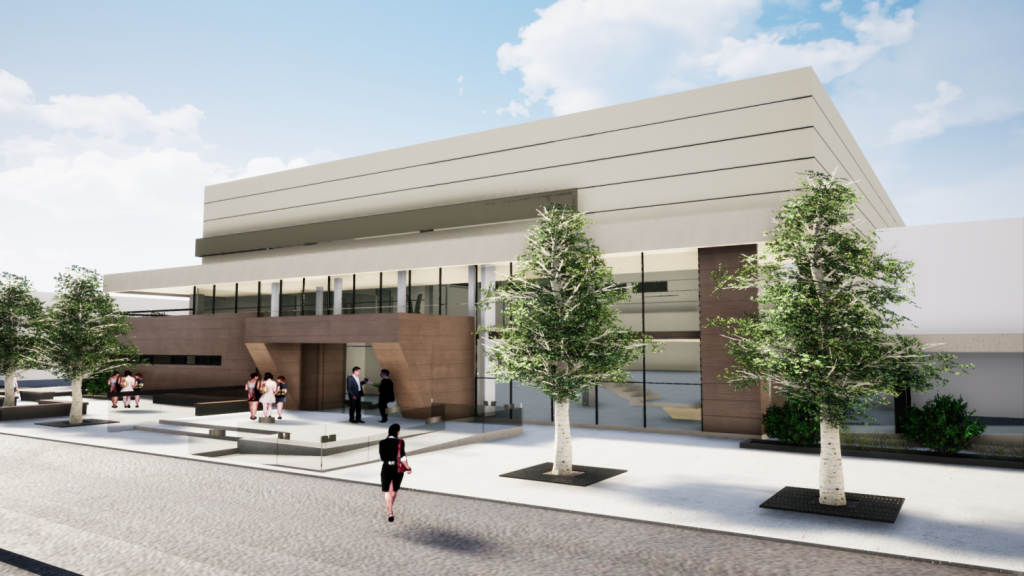 Slika 10. Vizualizacija nastavno-sportske dvorane u ČepinuDječje igralište i fitness na otvorenom, Čepin – novo naseljeDječje igralište izgrađeno 2017. godine smješteno je u sredini novog naselja Čepin nasuprot Osnovne škole Vladimir Nazor. Građevinska parcela kvadratnog oblika površine je 8022,66 m2. Dječje igralište i fitness na otvorenom smješteni su na istočnom dijelu parcele te zauzimaju površinu od 5326m2. Po obodu parka, igrališta i vježbališta te u poprečnom i dijagonalnom smjeru su šljunčane staze, dok su sprave za igru i vježbanje raspoređene u središnjem dijelu. Uz igralište zasađena su stabala javora mliječa i crvenog javora radi zasjenjenja prostora za igru te su postavljene klupe za odmor, stalci za bicikle i koševi za otpad. Na igralištu se nalazi 12 sprava za igru koje djeci pružaju raznolik sadržaj i komplet gumenih sfera, a na vježbalištu je 10 sprava za vježbanje. Sve sprave postavljene su na antistress gumenu podlogu.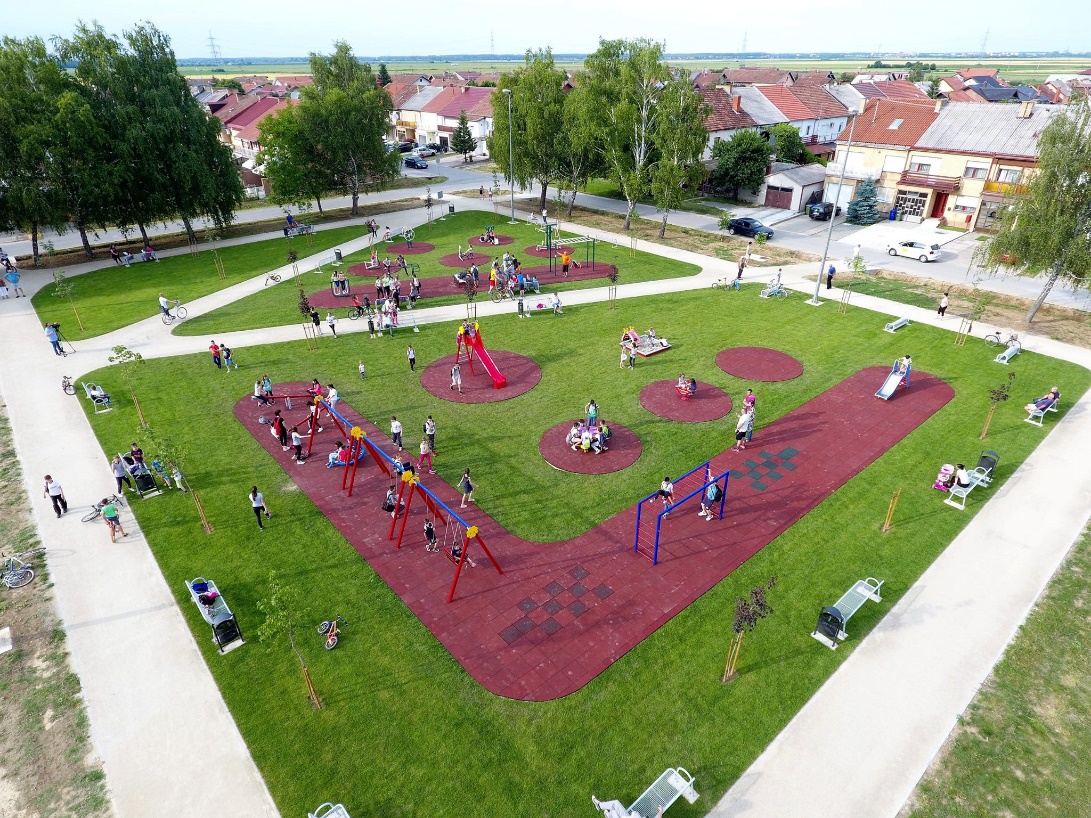 Slika 11. Dječje igralište i fitness na otvorenom u Čepinu5.4.3	UgostiteljstvoHotel ZelenkrovHotel Zelenkrov smješten je na samom ulazu u naselje Čepin od strane Osijeka. Blizina grada Osijeka, dobra prometna povezanost i veliko vlastito parkiralište od 150 parkirnih mjesta čini Hotel posebno pristupačnim te pogodnim mjestom za osobe koje putuju poslovno, ali i dolaze u obilazak Čepina, Osijeka i okolnih mjesta. Hotel raspolaže s 25 luksuzno opremljenih soba. Od sadržaja u sklopu hotela u ponudi su višenamjenska konferencijska dvorana opremljena multifunkcionalnom opremom, fitness dvorana za goste hotela, restoran te kavana s prostranom vanjskom terasom. Dodatni sportski i rekreacijski sadržaji nalaze se u neposrednoj blizini hotela. Također, uz Hotel nalazi se i dvorana za svečanosti koja može primiti 330 uzvanika. Terra Negra country clubTerra Negra country club smješten je na mirnoj lokaciji u Čepinu, takozvanoj Ovčari, na izlazu iz naselja Čepin uz cestu prema Đakovu. U sklopu Terra Negra country cluba nalaze se : Terra Negra event room, restoran Crna svinja te smještaj Villa Pi.Terra Negra event room dvorana je za vjenčanja, poslovne domjenke ili druge svečane prigode. Kapaciteta je 200 sjedećih mjesta, no može se proširiti i na povezanu vanjsku terasu.Restoran Crna svinja naziv je dobio prema autohtonoj slavonskoj pasmini crne svinje, čiji je uzgoj započeo krajem 19. stoljeća na imanju grofa Pfeiffera, u neposrednoj blizini Terra Negre. Uz specijalitete od crne svinje, restoran je ujedno i domaćin trajnim mesnim proizvodima DOBRO, najpoznatijem brandu delicija od slavonske svinje, koji se proizvode u neposrednoj blizini restorana. Restoran raspolaže sa 100 sjedećih mjesta, vinotekom, malom dvoranom idealnom za privatna druženja te vanjskom terasom s 80 sjedećih mjesta.Villa Pi jedinstveno je arhitektonsko zdanje koje u kompleksu Terra Negra predstavlja sadržaj luksuznog smještaja. Pomno osmišljeni detalji Ville čine da svaki trenutak u smještaju odiše komforom i mirom te je osiguran boravak uz najvišu razinu udobnosti. Parkovni okoliš Ville karakterizira preko 30.000 sadnica domaćih i egzotičnih vrsta, 2 kilometra šetnica, zone za predah i bio-povrtnjak, što park čini idealnim okružjem za aktivan odmor, opuštanje i stvaranje novih ideja. Smještajne jedinice Ville Pi su Superior soba i Deluxe Suite apartman, a vila i park raspoloživi su za organizaciju manjih događanja i vjenčanja na otvorenom.Na ostalom području Općine zastupljena je ponuda manjih ugostiteljskih kapaciteta; nekoliko objekata brze hrane s uslugama cateringa, caffe barova, pizzeria te manji privatni smještajni kapaciteti za najam. Budući da je općina Čepin ruralno područje, u cilju oživljavanja ruralnog područja potrebno je poticati i razvitak turizma u okviru seoskih gospodarstava, kao dopunske djelatnosti, kroz ponudu svojih poljoprivrednih proizvoda turistima, ali i poticanje proizvodnje ekološki proizvedene zdrave hrane, odnosno razvitka ekološke poljoprivrede. Kao mogući oblik razvoja turizma, na području općine Čepin, postoji mogućnost razvijanja lovnog turizma, ali koji treba razvijati planski te kroz očuvanje i zaštitu lovišta i fonda divljači.5.5	Infrastruktura    5.5.1	Prometna infrastruktura  Na području Općine križaju se dva značajna prometna koridora: podunavski i podravski. Prostor općine Čepin nalazi se južno od grada Osijeka i njime, u okviru podunavskog koridora, prolazi najznačajniji transverzalni prometni koridor istočne Hrvatske - koridor Vc. Koridor Vc vrlo je značajni prometni pravac za cijelu istočnu Hrvatsku te je okosnica daljnjeg ekonomskog razvoja tog dijela RH.Ogranak c Paneuropskog prometnog koridora V u konačnici će se protezati od Budimpešte (Mađarska), preko Osijeka i Sarajeva (BiH) do Ploča u Hrvatskoj. Početkom 2022. godine pri kraju je izgradnja hrvatskog dijela koridora, sa završnim radovima na dionici od Osijeka do Belog Manastira. Dovršetkom radova Osijek će biti izravno povezan s Belim Manastirom te će zaživjeti i 2,5km dug most preko Drave. Kroz Hrvatsku već prolazi 59km autoceste na navedenoj dionici, a do 2024. godine se očekuje spoj s Mađarskom.Cestovni promet Na trasi državne ceste D7 (državna granica s Mađarskom – Beli Manastir – Osijek – Đakovo – Slavonski Šamac, državna granica s BiH)  izvedena je zaobilaznica oko naselja Čepin, čime su se stvorili uvjeti za dislociranje tranzitnog prometa iz centra naselja. Stara trasa državne ceste D7 kroz naselje prešla je u kategoriju županijske ceste. Na prostoru Općine formiranom mrežom županijskih cesta osiguran je pristup do svih naselja Općine. Županijske ceste na području općine Čepin su :ŽC 4067: Bizovac (D2) – Brođanci – Čepinski Martinci (Ž4105)ŽC 4085: Čepin (D7) – Livana – A. G. Grada OsijekaŽC 4089: Čepin (Ž4085) – Ivanovac (D518)ŽC 4105: Podgorač (D515) – Budimci – Čepin (Ž4085)ŽC 4107: Punitovci (Ž4106) – Beketinci – Vuka (D7)ŽC 4109: Čepin (D7, Velika Branjevina) – Vladislavci – Ernestinovo (D518)ŽC 4247: Čepin (D7 – Ž4085)ŽC 4291: Ž4105 – čvor Čepin (A5).Na prostoru Općine imamo i dvije trase lokalnih cesta koje osiguravaju dobru prohodnost prostora u jugozapadnom dijelu Općine:LC 44057: Čepinski Martinci (Ž4105) – Beketinci (Ž4107)LC 44106: Beketinci (Ž4107) – Vuka (D7)Postojeća mreža razvrstanih cesta zahtijeva što prije postizanje punog standarda održavanja. Osnovni ciljevi održavanja su spriječiti propadanje cestovne infrastrukture i omogućiti sigurno odvijanje prometa na njima te očuvati temeljna svojstva i poboljšati njihove prometne, tehničke i sigurnosne značajke. Prvenstveno je potrebno obnoviti odvodni sustav oborinskih voda te po potrebi pojačati nedovoljne debljine kolničkih konstrukcija. Osim toga potrebno je korigirati kritične točke uzrokovane prometno-tehničkim elementima (mali radijusi, nedovoljne širine kolnika i sl.). Najlošije stanje je na mreži lokalnih i značajnijih nerazvrstanih cesta (prvenstveno unutar naselja) jer je dio trasa neadekvatne kolničke konstrukcije i nemoderniziran.Na području prometnog sustava od značaja za Općinu planiraju se sljedeće aktivnosti:uređenje i rekonstrukcija postojeće mreže lokalnih cesta, kao i nerazvrstanih cesta unutar građevinskog područja naselja, u skladu s njihovim značajem i ulogom u prometnom sustavu Općine, izgradnja parkirališnog prostora uz sve postojeće i planirane javne, trgovačke i proizvodne sadržaje, uređenje mreže autobusnih stajališta (po potrebi izgradnja novih stajališta, te podizanje nivoa urbane opreme) u cilju proširenja mreže javnog autobusnog prijevoza, uređenje uličnih profila izgradnjom pješačkih staza, te uređenjem odvodnog sustava oborinskih voda i zelenog pojasa. Mrežu županijskih i lokalnih cesta potrebno je obnoviti i rekonstruirati u skladu s njihovom kategorijom te očekivanim prometom na njihovim trasama. Prioritetne aktivnosti su prvenstveno asfaltiranje svih cesta koje su u mreži lokalnih cesta, kao i cesta-ulica u funkciji osiguranja pristupa izgrađenim zonama naselja. Uređenje uličnih profila u naseljima te izgradnju parkirališta uz sve sadržaje koji za to imaju potrebu, temeljni su ciljevi uređenja prometnog sustava unutar naselja Općine.Općina Čepin posljednjih je godina (od 2015.) aktivno pristupila rješavanju problema zakonitog i sigurnog prometovanja javnim autobusnim prijevozom, pa su tako izgrađena nova autobusna ugibališta i postavljeno je devet nadstrešnica na istima. Potrebno je i u daljnjem razdoblju razvijati javni autobusni prijevoz u svim naseljima Općine na način da se u skladu s mogućnostima poveća broj linija i stajališta u skladu s potrebama lokalnog stanovništva.Kao veliki korak ka sigurnijem cestovnom prometu u Čepinu, 2018. godine na poznatom „čepinskom ipsilonu“ započeta je gradnja kružnog toka. Općina Čepin pokrenula je inicijativu za izgradnjom kružnog toka u suradnji sa Županijskom upravom za ceste koja prijavila je ovaj projekt na natječaj Ministarstva unutarnjih poslova. Po odobrenju projekta od strane Ministarstva Općina Čepin dala je izraditi projektnu dokumentaciju, te ishodila građevinsku dozvolu. Projekt je vrijedio je oko 3,7 milijuna kuna. Osim izgradnje kružnog toka, uređene su i sporedne ceste te javne površine, a izgrađen je i dodatni parking.Utjecaj prometa na klimatske promjene često je tema koja podsjeća na potrebu smanjivanja emisija ugljičnog dioksida, a velike se nade polažu u električnu mobilnost. Prelazak na elektrificirani promet nije jednostavan zbog potrebe za uređenjem energetske infrastrukture te izgradnje postaja za punjenje električnih automobila. 
Čepin (naselje Čepin) se može pohvaliti s tri takve punionice:punionica ispred zgrade Općine Čepin (Kralja Zvonimira 105, Čepin) s 2 mjesta za punjenje s priključkom Type 2 (2 x 11 kW, bez naplate)Schrack Technik punionica ispred Hotela Zelenkrov (Osječka 167, Čepin) s 2 mjesta za punjenje s priključkom Type 2 (2 x 11 kW, uz naplatu)Tesla punionica ispred restorana Crna svinja (Ovčara 3, Čepin) s 2 mjesta za punjenje s priključkom Type 2 (2 x 4 kW)Pješačke i biciklističke stazeOpćina Čepin 2017. godine započela je s projektom izgradnje biciklističkih i pješačkih staza u Čepinu s ciljem izgradnja, prilagodbe i modernizacije mreže biciklističkih staza namijenjenih javnoj uporabi i povezivanju raznih oblika prijevoza prihvatljivih za okoliš. Izgradnjom i povezivanjem biciklističkih staza na području Općine i okolice stvoreni su preduvjeti za veću protočnost i sigurnije prometovanje na prigradskim i gradskim relacijama te je općina Čepin tako biciklističkim stazama spojena s Osijekom. Izgradnja i unaprjeđenje biciklističkih staza omogućili su sigurniju i jednostavniju uporabu bicikala kao primarnog prijevoznog sredstva, pridonijeli smanjenju stope lokalnih putovanja osobnim motornim vozilima te povećali udio lokalnih putovanja biciklom i javnim prijevozom (putovanje od početnog odredišta do stajališta biciklom). Ukupna vrijednost projekta izgradnje staza iznosila je 9.194.457,64 kuna te je sufinancirana sredstvima EU fondova, a radovi su završeni 2020. godine.Izgradnja biciklističkih i pješačkih staza i popratni radovi u Čepinu provedeni su na tri dionice:dionica Čepin – Livana ukupne duljine 1290m; dionica Čepin – ulica Kralja Tomislava ukupne duljine 2780 m;dionica Čepin – ulica Kralja Zvonimira ukupne duljine 2250m.Nove biciklističke staze uvelike su pridonijeli kvaliteti života te razvoju i unaprjeđenju održive mobilnosti stanovnika Čepina, no i u narednom razdoblju ima prostora za napredak i izgradnju novih biciklističkih staza u svim naseljima Općine.Željeznički prometPodručjem Općine prolazi i značajni željeznički koridor, M302 (Osijek – Đakovo – Strizivojna – Vrpolje) duljine 48,38 km, ogranak Željezničke pruge M300 na koridoru RH3 (bivši ogranak Vc paneuropskog koridora).Prema PPUO planira se rekonstrukcija i modernizacija glavne željezničke pruge za međunarodni promet M302. Planom je predviđen i alternativni koridor glavne željezničke pruge za međunarodni promet u zoni naselja Čepin. Na križanju željezničke pruge i ceste ili puta obvezno je osigurati kolni prijelaz, sukladno posebnom propisu, a do tada moguća su i prelazna rješenja. Planiranu trasu industrijskog kolosijeka moguće je produžiti do lokacije tvornice ulja uz koridor industrijske ceste, a na temelju projektne dokumentacije.Na prostoru Općine nalaze se jedno službeno stajalište – željeznička postaja Čepin. Kolodvorska zgrada, koja je bila u lošem stanju, srušena je 2016. godine. Dio cestovno-pružnih prijelaza na području Čepina i Livane ima postavljenu svjetlosno-zvučnu signalizaciju i rampe, dok je dio opasnih prijelaza bez signalizacije zatvoren, a promet usmjeren prema željezničko-cestovnim prijelazima koji su osigurani signalizacijom.Na području Općine planira se korekcija postojećih horizontalnih radijusa željezničke pruge te korekcije lokacije stajališta Čepin. U daljnjoj budućnosti predviđa se kao mogućnost i izgradnja drugog kolosijeka i to samo u slučaju ako dođe do odgovarajućeg porasta prometa.Zračni prometNa području Općine nalazi se i lokacija poljoprivrednog uzletišta u zoni farme Velika Branjevina. Postojeće uzletište ima travnatu uzletno-sletnu stazu i bilo je u funkciji poljoprivredne proizvodnje.5.5.2	Elektroničke komunikacije  Internet i telekomunikacijeNepokretna mreža u Osječko-baranjskoj županiji organizirana je unutar područja Županije kao tri pristupna područja: PP Beli Manastir, PP Đakovo i PP Osijek koji se sastoji od PP Retfala, Gornji Grad i Donji Grad. Općina Čepin pripada u PP Osijek-Gornji Grad. Pristupna mreža na području općine Čepin obuhvaća područje mjesnog telefonskog prometa i sastoji se od korisničkih uređaja i aparata, sustava prijenosa i jedne ili više pristupnih centrala. Brzina interneta u Republici Hrvatskoj na samom je začelju europskih zemalja s prosječnom brzinom interneta od 45,26 Mbit/s, a 60% svih kućanstava ima brzinu ispod 100 Mbit/s (optička mreža). Na području općine Čepin optička mreža (brzine preko 100 Mbit/s) nije zastupljena, dok je brzina interneta 30-60 Mbit/s zastupljena samo u dijelu Općine (prijenos bakrenim žicama). Karta pokrivenosti telekomunikacijske mreže i brzine interneta u Općini prikazana je na slikama. 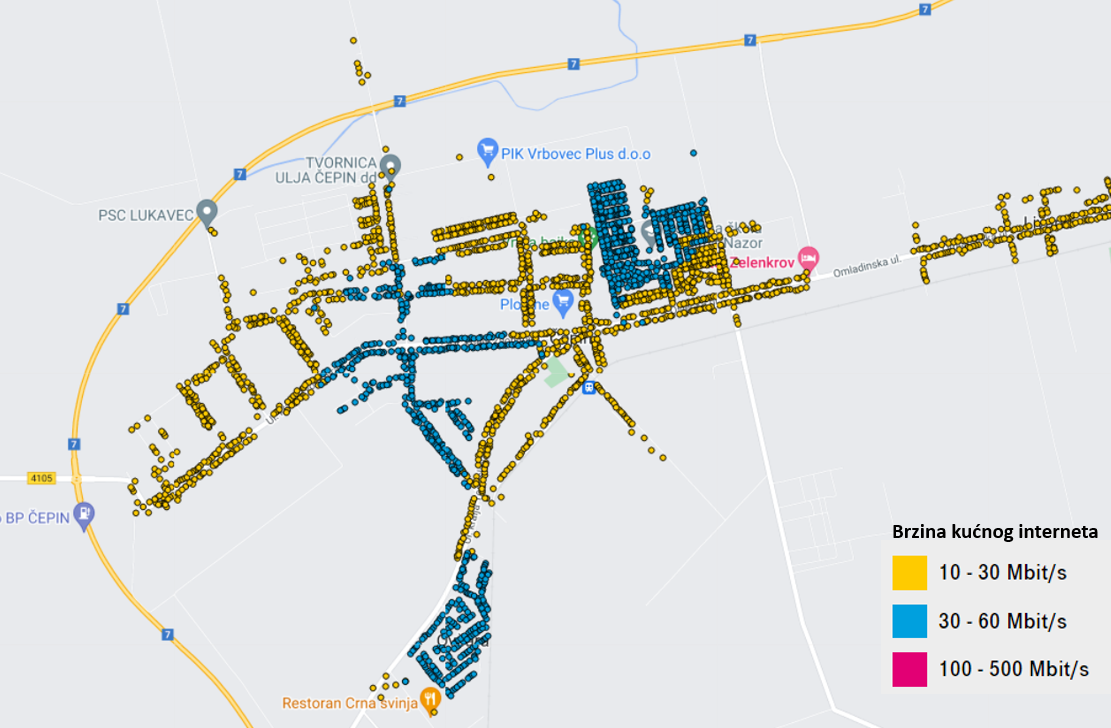 Slika 12. Karta pokrivenosti i brzine internetske mreže u naseljima Čepin i LivanaIzvor: www.hrvatskitelekom.hr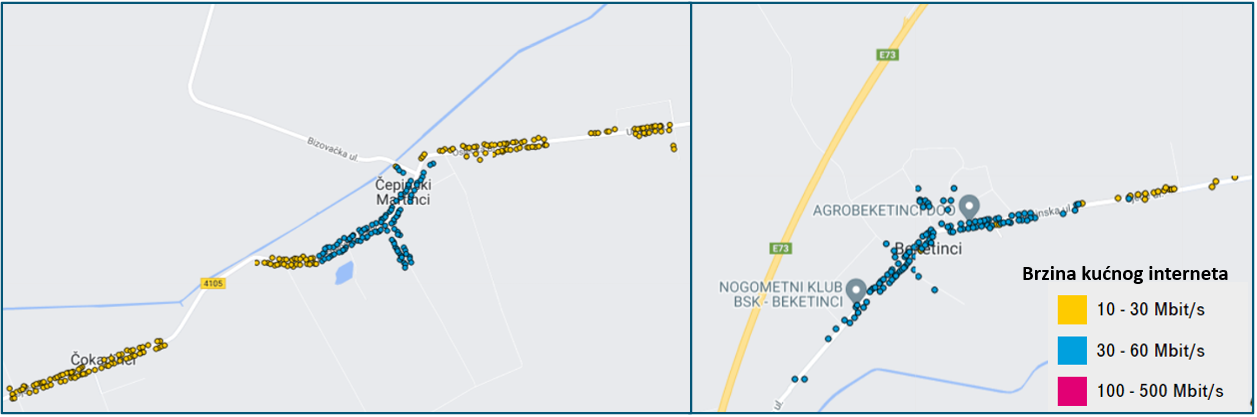 Slika 13. Karta pokrivenosti i brzine internetske mreže u naseljima Čokadinci, Čepinski Martinci i BeketinciIzvor: www.hrvatskitelekom.hrU razvoju postojećih javnih sustava pokretnih komunikacija planira se nastavak već započetog razvoja, odnosno daljnje poboljšanje pokrivanja, povećanje kapaciteta mreža prema planiranom povećanju broja korisnika i uvođenje novih usluga. Kako bi se omogućilo kvalitetno pokrivanje signalom područja obuhvata Plana uređenja, potrebno je u budućnosti omogućiti izgradnju i postavljanje dodatnih baznih (osnovnih) postaja. U nadolazećem se razdoblju planira se izgradnja optičke mreže nove generacije u općini Čepin, koja će omogućiti brži internet i kabelsku televiziju. Optička mreža donosi i razne druge koristi za lokalnu zajednicu poput povećane atraktivnosti u privlačenju poduzetništva, povećanje efikasnosti javnih i privatnih usluga te povećanje računalne pismenosti.Europska je komisija 2016. godine donijela akcijski plan 5G za Europu sa smjernicama za poticanje razvoja infrastrukture i usluga pokretnih telekomunikacija pete generacije. Navedeno je dio Strategije jedinstvenog digitalnog tržišta za Europu, a uvođenje 5G mreža visokog kapaciteta pokretač je digitalnog gospodarstva. Osijek je prvi hrvatski grad u kojem je tijekom 2020. godine započeta izgradnja i uvođenje 5G infrastrukture. Za sada općinu Čepin zahvaća samo mali dio te mreže (naselje Livana i sami ulazak u naselje Čepin. Sva naselja općine Čepin su u potpunosti pokrivena 3G i 4G mobilnom mrežom.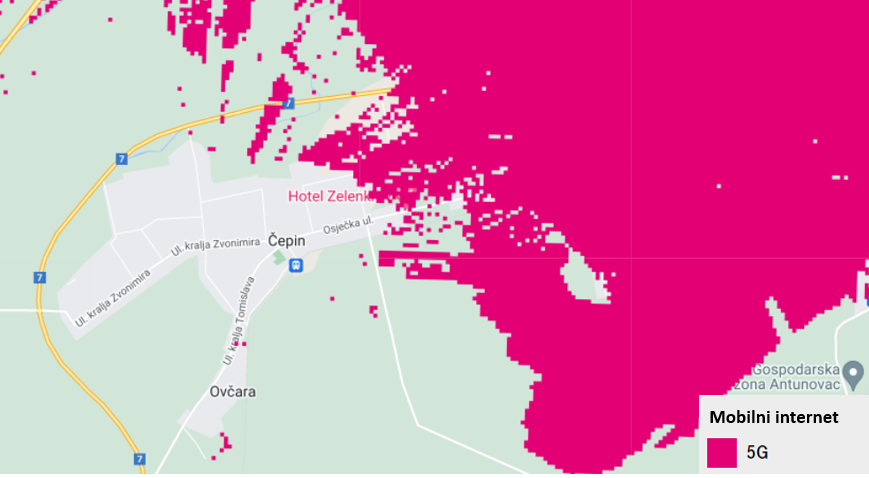 Slika 14. Karta pokrivenosti 5G mobilne mreže u općini ČepinIzvor: www.hrvatskitelekom.hrPoštanski promet Na području obuhvata prostornog plana općine Čepin postoji jedan poštanski ured s dostavnim područjem: 31431 Čepin. Zgrada Hrvatske Pošte na adresi Kralja Zvonimira 93c u Čepinu renovirana je 2016. godine te je dobila nov i moderniziran izgled te proširenje usluga. Osim poštanske djelatnosti, u poštanskom uredu asortiman usluga proširen je na usluge banke u pošti, mjenjačke poslove, Hrvatsku lutriju, Western Union te međunarodnu poštansku uputnicu (uslugu prijenosa novca).5.5.3	Komunalna infrastruktura Vodoopskrba Općina Čepin opskrbljuje se pitkom vodom iz vodoopskrbnog sustava grada Osijeka. Od listopada 2011. godine Vodovod Osijek vrši isporuku pitke vode za općinu Čepin, odnosno naselja Čepin, Čepinski Martinci i Čokadinci (naselja Beketinci i Livana opskrbljivala je i ranije), a lokalnu mrežu tih naselja održava Urednost d.o.o., Čepin. Projektom Regionalni vodoopskrbni sustav Osijek vrijednim 87 milijuna kuna, koji je započeo 2015. godine, poboljšana je vodoopskrba i priprema pitke vode u općini Čepin. Kroz navedeni su se projekt, među ostalim, izgradili i rekonstruirali magistralni i distributivni vodoopskrbni cjevovodi te tako omogućili stanovnicima općine Čepin opskrbu dovoljnim količinama kvalitetne vode, usklađene s europskom Direktivom o kakvoći vode namijenjenoj za ljudsku potrošnju. Također, kroz projekt je nadograđena distributivna mreža vodoopskrbnog sustava u naselju Beketinci, ukupne vrijednosti oko 2.800.000,00 kuna. Navedeno je naselje do sada imalo djelomično izgrađenu vodoopskrbnu mrežu, pa je novoizgrađena spojena na postojeću mrežu.Od 2021. godine čepinska Urednost pripojena je Vodovodu Osijek te je stanovnicima Čepina omogućena vodoopskrba po cijenama istim kao za osječke potrošače. Distributivno područje vodoopskrbe obuhvaća naselja Čepin, Čepinski Martinci i Čokadinci. Ukupan broj stanovnika koji je trenutno priključen u sustav opskrbe pitkom vodom je 9.759 što čini postotak od 99,4% . U odnosu na ukupan broj stanovnika na predmetnom području na kojem  je osiguran sustav opskrbe pitkom vodom postotak stanovništva priključen na sustav opskrbe pitkom vodom po naseljima iznosi:- u naselju Čepin od ukupnog broja stanovnika (prema Popisu stanovništva 2011. broj stanovnika je iznosio 9502)  98,42% stanovnika je priključen na vodoopskrbni sustav- u naselju Čepinski Martinci ukupno je prema zadnjem popisu bilo 663 stanovnika od čega 37,71 % ima osiguranu opskrbu pitkom vodom - te u naselju Čokadinci koje broji 173 stanovnika gdje ih 91,91 % ima pristup sustavu.Postojeći vodoopskrbni sustav ukupne je duljine od 78,14 km, a projektom izgradnja vodoopskrbne mreže naselja Mala Branjevina i dogradnju vodoopskrbne mreže naselja Čepin, odnosno izgradnju vodoopskrbnih cjevovoda u Ulici Franje Račkog i Ulici Eugena Kvaternika u Čepinu izgradilo se u protekle dvije godine  dodatnih 1,536 km. Distributivna vodovodna mreža naselja Čepin dobro je razvijena, zone koje još nisu spojene na sustav javne vodoopskrbe odnose se na buduće stambene objekte koji se planiraju proširenjem naselja, a odnose se na vodoopskrbnu mrežu Naselja prijateljstva čijom će se realizacijom novih 250 kućanstava spojiti na vodoopskrbnu mrežu. Za predmetno proširenje voodopskrbne mreže izrađena je projektno-tehnička dokumentacija, a namjera je realizirati investiciju kroz Nacionalni program za otpornost i oporavak 2021.-2026. Odvodnja otpadnih vodaNa području općine Čepin izgrađen je javni sustav odvodnje, čime se sprječavaju lokalna zagađenja i štite podzemne i površinske voda od onečišćenja otpadnim komunalnim vodama. Samim tim se uspješnije čuva zdravlje stanovnika ovog kraja.Odvodnja općine Čepin (naselja Livana i Čepin) dio je sustava odvodnje grada Osijeka koju čini 485 km kolektorske i sekundarne kanalizacijske mreže. Sve otpadne vode iz sustava javne odvodnje grada Osijeka i prigradskih naselja ispuštaju se u recipijent rijeku Dravu na ispusnoj građevini u Nemetinu, a koja se sastoji od prethodnog stupnja pročišćavanja otpadnih voda s kapacitetom od 6 mᶾ/s. Na istoj lokaciji u izgradnji je novo postrojenje s 28 objekata koje će biti najsuvremeniji sustav za pročišćavanje otpadnih voda u Hrvatskoj. Projekt koji bi se trebao završiti do 2024. godine vrijedan je 228 milijuna kuna, a u sufinanciranju sudjeluje i Općina Čepin s 4% ukupnog iznosa.U 2022. godini usvojena je studija izvodljivosti za proširenje kanalizacijske mreže na naselje Čepinski Martinci bez izgrađenog sustava odvodnje. Izgradnja mreže naselja Čepinski Martinci sastoji se od: oko 6.000 m' fekalnih kolektora DN 300 mm, oko 3.500 m' tlačnih cjevovoda DN 90 mm i 5 crpnih stanica: 5x5,0 l/s.U naseljima je planirana gradnja razdjelnog sustava. Sanitarne i tehnološke otpadne vode odvodit će se ukopanim vodonepropusnim cijevnim sustavom, a oborinske vode otvorenim cestovnim i melioracijskim kanalima. Postoji i mogućnost kombinacije razdjelnog i mješovitog sustava odnosno gradnje zatvorenog sustava oborinske odvodnje, ako se za to ukaže potreba.U planu su projekti rekonstrukcije sustava vodoopskrbe, odvodnje otpadnih voda i uređaja za pročišćavanje otpadnih voda te dovršetak plinifikacije, pa bi tako naselja Čepinski Martinci, Beketinci i Čokadinci trebali dobit kompletnu komunalnu infrastrukturu.Postupanje s otpadomUslugom organiziranog sakupljanja, odvoza i odlaganja komunalnog otpada obuhvaćena su sva naselja i 100% kućanstava općine Čepin. Sakupljanje, odvoz i odlaganje obavlja tvrtka Unikom d.o.o., Osijek. Jednom tjedno se u svim naseljima prikuplja komunalni otpad i odvozi na odlagalište koje se nalazi van područja općine Čepin. Pored organiziranog odvoza komunalnog otpada, jednom mjesečno se prazne i spremnici za odvojeno sakupljeni otpad - papir i plastiku. Odvoz staklenog i biorazgradivog otpada još se ne vrši. Biorazgradivi otpad treba, što je više moguće, izdvojiti iz komunalnog i rješavati ga lokalno po domaćinstvima kroz kompostiranje. Prikupljanje i odvoz glomaznog otpada obavlja se po pozivu građana, a svaki korisnik ima pravo na jedan poziv tijekom kalendarske godine, dok je količina odloženog glomaznog otpada ograničena na 2 mᶾ po odvozu. U općini Čepin sanirana su sva divlja odlagališta otpada, što je u skladu s prostorno-planskom dokumentacijom u kojoj je navedena potreba saniranja i zatvaranja odlagališta. Ukoliko u budućnosti nastane divlje odlagalište otpada Općina Čepin će odmah krenuti u radove sanacije i zatvaranja takvog odlagališta, bez nastavka odlaganja, uz primjenu mjera zaštite okoliša i programa praćenja stanja okoliša.Od 2018. godine se u općini Čepin aktivno i vrijedno radilo na pitanju gospodarenja otpadom kroz projekt Izgradnje reciklažnog dvorišta u cilju smanjenja divljih odlagališta i količine miješanog otpada u Općini Čepin u vrijednosti preko 3 milijuna kuna te projekt Provedbe programa izobrazno-informativnih aktivnosti o održivom gospodarenju otpadom vrijedan pola milijuna kuna.Reciklažno dvorište Čepin nadzirani je ograđeni dvorišni prostor namijenjen za odvojeno prikupljanje i preliminarno skladištenje manjih količina posebnih vrsta otpada. Izgradnja reciklažnog dvorišta omogućila je zbrinjavanje otpada bez naknade za mještane područja općine Čepin s ciljem smanjenja divljih odlagališta i količine miješanog otpada u općini Čepin te doprinosi ispunjavanju ciljeva Plana gospodarenja otpadom RH 2017.-2022. Izgradnja reciklažnog dvorišta doprinosi očuvanju prirodnog nasljeđa za buduće generacije, zaštiti prirode i okoliša, u skladu s održivim razvojem čime se izravno promiče društveno odgovorno i aktivno djelovanje lokalnih dionika u zajednici i odgovorno upravljanje imovinom u vlasništvu JLS, te izravno uključivanje lokalnih udruga i lokalnog stanovništva u provođenje budućih aktivnosti, čime se osigurava umrežavanje i stvaranje lokalno, civilnog i privatnog partnerstva kao sredstva jačanja društvenog socijalnog i gospodarskog stanja lokalne zajednice. Mogućnost odlaganja odvojeno sakupljenog otpada u konačnici će rezultirati i manjim računima za odvoz smeća stanovnika te čistijim, zdravijim i ljepšim okolišem svih naselja. Reciklažno se dvorište nalazi u Ulici Ferdinanda Speisera 2 u Čepinu, a u rad je pušteno u srpnju 2020. godine. Dodatno, u ostalim naseljima općine Čepin (Livana, Beketinci, Čepinski Martinci, Čokadinci) Unikom jednom kvartalno omogućuje odlaganje odvojeno sakupljenog otpada u mobilno reciklažno dvorište.GrobljaGroblja na području općine Čepin svojom površinom zadovoljavaju potrebe za postojeći broj stanovnika. Djelatnici Komunalca Čepin d.o.o  brinu o održavanju 6 mjesnih groblja na području Općine Čepin:Katoličko groblje u ČepinuPravoslavno groblje u ČepinuKatoličko groblje u BeketincimaKatoličko groblje u Čepinskim MartincimaGroblje ČokadinciGroblje LivanaU posljednjim se godinama na čepinskim grobljima aktivno radilo na poboljšanju infrastrukture – uređivalo se i rekonstruiralo staze, mrtvačnice i ograde, zasađivalo stabla te se proširila grobljanska parcela na Katoličkom groblju Čepin. Komunalac Čepin d.o.o. planira i nadalje uređivati sva groblja kojima upravlja te na taj način iskazati pijetet svim ukopanim osobama, kao i pridonijeti zadovoljstvu osoba koje im dolaze odati počast.Električna energijaOpskrba električnom energijom potrošača na području općine Čepin ostvaruje se isključivo iz elektroenergetske mreže Republike Hrvatske, budući da na području Općine ne postoje postrojenja za proizvodnju električne energije. Elektroenergetska infrastruktura obuhvaća proizvodnju, prijenos i distribuciju. Električna energija proizvodi se samo u Osijeku (TE-TO Osijek) te u industrijskom energetskom postrojenju Belišća d.d. za potrebe kombinata. Termoelektrana-toplana Osijek proizvodi električnu energiju za elektroenergetski sustav i toplinsku energiju za grijanje grada i opskrbu industrije tehnološkom parom. Nalazi se u industrijskoj zoni na istočnom dijelu grada Osijeka.Procjenjuje se da stanje postojeće elektroenergetske mreže na području Općine neće zadovoljavati planirane potrebe za električnom energijom. Potrebe za dogradnjom elektroenergetske mreže nisu jednako izražene u prijenosu i distribuciji, niti na svim naponskim razinama.Javna rasvjeta u većini ulica naselja općine Čepin je izgrađena s podzemnim kabelskim vodovima i čelično-cijevnim stupovima te zadovoljava suvremeni standard rasvjete.Ciljevi razvoja elektroenergetske mreže općinskog značaja identični su ciljevima županijskog značaja, osobito u dijelu koji se odnosi na osiguranje koridora i lokacije za prijenosnu mrežu te na razvoj distribucijske mreže i zadovoljavanje potreba potrošača. Sukladno utvrđenim ciljevima potrebno je dograditi postojeći distribucijski elektroenergetski sustav. Uz razvoj distribucijske mreže razvijati će se i mreža javne rasvjete u svim ulicama naselja općine Čepin u kojima još nije izgrađena.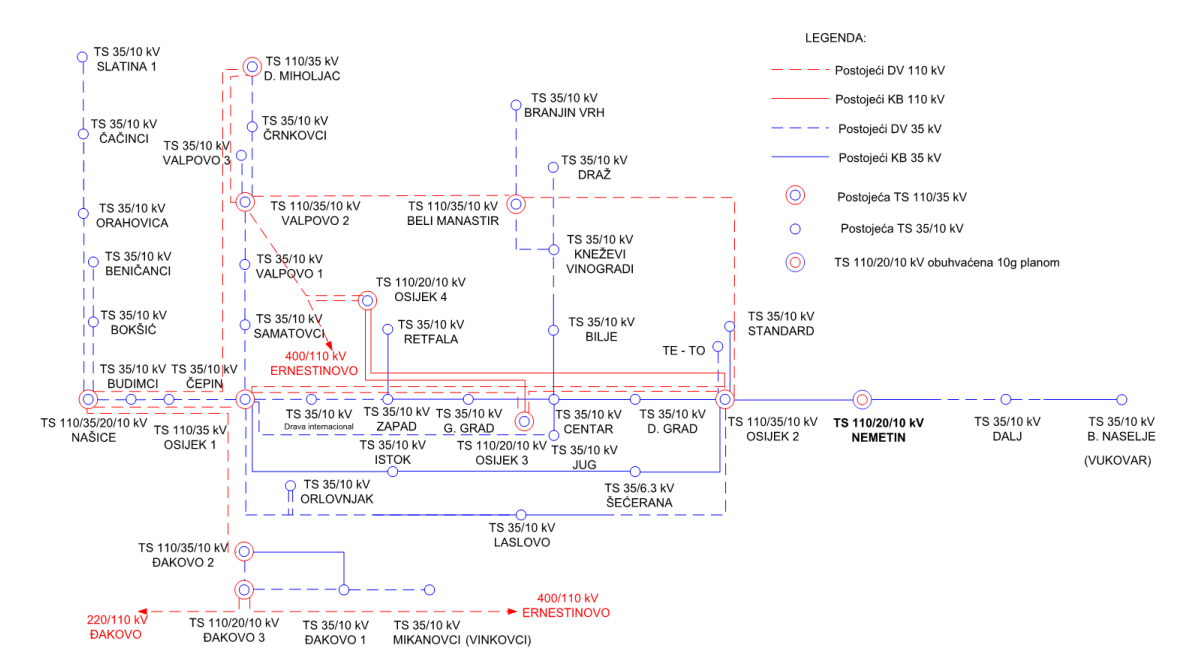 Slika 15. Shematski prikaz mreže distribucijskog područja Elektroslavonija OsijekIzvor: hep.hr / Desetogodišnji (2022. – 2031.) plan razvoja distribucijske mreže HEP ODS-aTablica 28. Instalirana snaga i vršna opterećenja TS 110/x kV i 35/x kV te snaga DI priključenih na srednjonaponsku mrežu na području TS u 2020. godiniIzvor: hep.hr / Desetogodišnji (2022. – 2031.) plan razvoja distribucijske mreže HEP ODS-aPlinoopskrbaDistribucijsko područje HEP Plin-a Osijek prostire se na području Osječko-baranjske, Požeško-slavonske i Virovitičko-podravske županije u ukupno 48 lokalnih samouprava. Duljina plinoopskrbne mreže je 2.092 km. Distribucijski sustav za plinoopskrbu potrošača na području općine Čepin izgrađen je u naseljima Čepin, Livana, Čepinski Martinci i Beketinci. U naselju Čokadinci još ne postoji plinovod.Tablica 29. Plinificiranost područja općine ČepinIzvor: hep.hr / Popis plinificiranih JLS distribucijskog područja, 2022. god.Plinoopskrbni sustav postojao je samo u naseljima Čepin i Livana do 2019. godine kad su započeli opsežni radovi na plinifikaciji naselja Čepinski Martinci, Beketinci te Gospodarske zone Čepin. Plinifikacijom navedenih naselja tamošnjim se stanovnicima povećao komunalni standard življenja, a plinifikacija Gospodarske zone je od vitalnog značenja za razvoj gospodarstva na toj lokaciji.Planirani plinovodi na području Općine su:- magistralni plinovod Osijek-Vukovar, - glavni distribucijski plinovod, - nove mjesne plinovodne mreže za neplinificirano naselje,- dogradnja mjesnih plinovoda mreža u već plinificiranim naseljima Općine u skladu s porastom potreba.Plan razvoja distribucijskog plinoopskrbnog sustava na području općine Čepin obuhvaća dogradnju postojeće srednjetlačne distribucijske mreže u skladu s porastom potreba te izgradnju građevina za još jednu napojnu točku. Osnova razvoja distribucijske plinovodne mreže će i u buduće biti glavni distribucijski plinovodi kojima se plin doprema iz MRS-Osijek i Bizovac do pojedinih naselja i na glavnim opskrbnim pravcima u naseljima, a grade se u koridoru prometnice (ili uz koridor). Distribucijska mreža je srednjetlačna, odnosno tlak plina u glavnom distribucijskom plinovodu iznosi 1-3 bara.5.6	Odgoj i obrazovanje5.6.1	Predškolski odgojNa području Općine Čepin djeluje jedan dječji vrtići i to u naselju Čepin, Dječji vrtić ''Zvončić''. Dječji vrtić ''Zvončić'' nalazi se u Ulici Grada Vukovara 2, na kč.br. 1369/4 i 1370 ukupne površine 3652m², u objektu ukupne netto površine 1153m², a pokriva područje naselja Čepin, Čepinski Martinci i Livana. DV „Zvončić“ djeluje kao podcentar Dječjih vrtića Osijek, a u svibnju 2021. godine između općinskog načelnika, gradonačelnika Osijeka i ravnateljice DV Osijek potpisani su svi ugovori potrebni za realizaciju prijenosa vlasništva zgrade Dječjeg vrtića Zvončić u Čepinu na Općinu Čepin.Dječji vrtić ima optimalnu organizacijsku shemu za provedbu redovitog cjelovitog programa odgojno-obrazovnog rada u 2 jasličke i 5 vrtićkih skupina, a radi u redovitom desetosatnom programu. Optimalni kapacitet vrtića je 180 djece. Prelaskom zgrade vrtića u vlasništvo Općine, otvara se i mogućnost obnove dvorišta vrtića, postojeće zgrade kao i njezino proširenje, a sredstva će biti osigurana prijavom projekta na natječaje resornih ministarstava, fondova Europske unije i dr.5.6.2	Osnovne školeNa području općine Čepin djeluju Osnovna škola Miroslava Krleže i Osnovna škola Vladimir Nazor u naselju Čepin te područni odjel OŠ Vladimir Nazor u Čepinskim Martincima. Ukupno osnovnim obrazovanjem u općini Čepin obuhvaćeno je 646 učenika. Optimalni kapacitet škola je znatno veći od trenutne iskorištenosti.Tablica 30. Osnovne škole u općini ČepinIzvor podataka: Web stranice i kurikuli navedenih školaU OŠ Miroslava Krleže nastava je organizirana u dvije smjene za 20 razrednih odjela, parni i neparni razredi se izmjenjuju prije i poslijepodne. Do 2019. godine kada je rekonstruirana i nadograđena, u sklopu OŠ Vladimir Nazor djelovala je i područna škola Briješće, učenici razredne nastave pohađali su nastavu u školi u Briješću, dok su učenici predmetne nastave putovali u čepinsku matičnu školu. Odvajanjem je područna škola u Briješću postala OŠ Cvjetno, a OŠ Vladimir Nazor u Čepinu prešla je na jednosmjenski način rada. U 2018. i 2019. godini provedena je energetska obnova čepinskih osnovnih škola, OŠ Miroslava Krleže radovima u ukupnoj vrijednosti 4,4 milijuna kuna,  matična zgrada OŠ Vladimir Nazor u ukupnoj vrijednosti od 4,97 milijuna kuna te Područna škola Čepinski Martinci radovima u vrijednosti 810 000 kuna. Općina Čepin osjetljiva je za potrebe čepinskih učenika i njihovih obitelji, pa tako već dugi niz godina velike iznose iz proračuna izdvaja za njihovo obrazovanje. Svim osnovnoškolcima Općina Čepin osigurava sredstva za kupnju dodatnih nastavnih materijala: bilježnice, radne bilježnice, likovne mape, kutije s radnim materijalima, sve za obvezne i izborne predmete. Izdvajaju se i sredstva za “Školski obrok za sve” u Osnovnoj školi Vladimir Nazor, kao i za asistente u nastavi. Općina ne zanemaruje ni srednjoškolce i studente, pa tako unazad osam godina dodjeljuje stipendije izvrsnim studentima, sportašima i invalidima. Uvedene su i stipendije za deficitarna zanimanja te za STEM područja znanosti. Uz stipendije, učenicima srednjih škola i studentima sufinanciran je i gradski prijevoz. Mjesečna karta za učenike iz Beketinaca i Čepinskih Martinaca je besplatna, dok je studentska karta ista kao za studente iz Čepina.5.7	Kultura, šport i civilno društvo5.7.1	KulturaCentar za kulturu Čepin – knjižnicaU sklopu projekta Pretvaranje kulturnog nasljeđa Šokaca u turističku atrakciju “Šokci”  vrijednog milijun eura i prekogranične suradnje Hrvatske i Mađarske, 2019. godine obnovljena je i nadograđena zgrada Centra za kulturu Čepin. Ovim projektom omogućeno je redizajniranje i obnova derutnog i zastarjelog CZK Čepinu sa svom infrastrukturnom opremom te je nabavljena oprema u vidu tradicionalnih narodnih nošnji i instrumenata, pozornica, interaktivna oprema i namještaj za prostorije.  Zgradu CZK Čepin koriste prvenstveno čepinska knjižnica, KUD „Ivan Kapistran Adamović“, Udruga umirovljenika Čepin i Odred izviđača Suncokret, no novoobnovljene prostorije ustupaju se na korištenje i drugim udrugama i društvima prema potrebi.  S ciljem da se svim korisnicima omogući nesmetan pristup knjižnici, zgrada centra za kulturu 2015. godine opremljena je stubišnom platformom za osobe s invaliditetom, starije teže pokretne osobe te ostale osobe s poteškoćama u kretanju.Knjižnica u Čepinu nalazi se u ulici Kralja Zvonimira 96. Knjižnica zauzima cijeli kat Centra za kulturu i prostire se na 182 m². Stanje knjižnog fonda na dan 31. prosinca 2021. godine je: 28.424 svezaka knjiga i 184 jedinica neknjižne građe. Upisano je 454 člana. Od veljače 2015. godine u sklopu knjižnice djeluje i čitateljski klub KljučČ. Redovnu djelatnost knjižnice financira Općina Čepin. Namijenjena je području cijele Općine, a od 1. siječnja 2020. godine članstvo je besplatno za sve stanovnike općine Čepin. U knjižnici su uposlene dvije stručne osobe na neodređeno vrijeme.Izdvojen je posudbeni odjel za djecu i mlade od posudbenog odjela za odrasle i organizirana je suvremena čitaonica s laptopima za korisnike s pristupom internetu. Taj se prostor koristi i za raznovrsne programe i aktivnosti koje knjižnica organizira kao središnja kulturna ustanova. U čitaonici, uz laptope, korisnici imaju mogućnost korištenja alata za rad s djecom s teškoćama u čitanju, opremu za slabovidne osobe s povećalom, 3D printer, 3D olovke, Boson elektroničke setove i Arduino kreativne edukacijske setove. Knjižnica je opremljena i prikladnom opremom za organizaciju likovnih izložbi. Kulturno umjetnička društvaKulturno umjetničko društvo „Ivan Kapistran Adamović“ Čepin osnovano je 2000. godine s ciljem očuvanja tradicijske kulture i baštine. Društvo je pokretač kulturnog i zabavnog života te se može pohvaliti brojnim inozemnim putovanjima i turnejama, kao i mnogobrojnim nastupima diljem Republike Hrvatske. Društvo od osnutka svake godine organizira tradicionalne manifestacije Čepinski suncokreti i Čepinsko čijalo. Članovi aktivno djeluju podijeljeni u nekoliko sekcija: dječja sekcija, reprezentativni ansambl, sekcija rukotvorina, pjevačka skupina i tamburaški orkestar. Na području općine Čepin djeluje i kulturno umjetničko društvo Čepinski Martinci. Društvo tradicionalno svakog ljeta održava manifestaciju Kukuruzijada, koja naglasak stavlja na gastronomske specijalitete od kukuruza i kukuruznih prerađevina uz nastupe folklornih skupina, zabavni program i predstavljanje rada KUD-a. Također, Društvo organizira i zabavnu manifestaciju Pokladno sijelo.Društveni domoviU naselju Čepin postoje dva doma, Hrvatski dom i Lovački dom u Čepinu, a oba se nalaze u ulici Kralja Zvonimira. Navedeni su pod upravljanjem Općine Čepin, a služe kao prostor za razne manifestacije, ali i mještanima koji opremljene sale mogu iznajmiti po pristupačnim cijenama. Oba su doma opremljena kuhinjom s pripadajućim sadržajima, sanitarnim čvorovima te inventarom potrebnim za okupljanja i proslave. Hrvatski dom nalazi se u sklopu zgrade Općine Čepin i Dobrovoljnog vatrogasnog društva Čepin, a Lovački se dom nalazi u neposrednoj blizini Dvorca Adamović okružen prirodom i za djecu uređenim Parkom sreće. Prostor Lovačkog doma u Čepinu obnovljen je i uređen 2016. godine, a u prostorijama su smještene Lovačko društvo Čepin, Likovna udruga Čepin i udruga Rame uz rame. Društveni dom u Čepinskim Martincima namijenjen je području Čepinskih Martinaca i Čokadinaca, a u sklopu zgrade doma izgrađene 1955. godine nalazi se sala, kuhinja i ured. U 2021. godini započeta je energetska obnova doma vrijedna preko milijun kuna, a kojom će stanovnici dobiti moderno uređeni, pristupačan i energetski efikasan prostor za održavanje raznih obiteljskih svečanosti, ali i održavanje raznih događaja i manifestacija koje organiziraju udruge građana.Društveni dom u Beketincima nalazi se na adresi Čepinska 51 u Beketincima, a namijenjen je području tog naselja u domu su smještene sala i mala pozornica. Planira se rekonstrukcija postojeće prizemne zgrade i njezina dogradnja, a u dograđenom bi se dijelu nalazili prostorija za sastanke i sanitarije za posjetitelje. Također je planirano uređenje neizgrađenog dijela građevne čestice koji bi se uredilo kao prometne, pješačke i zelene površine.VatrogastvoDobrovoljno vatrogasno društvo Čepin najstarija je udruga s područja Općine Čepin osnovana 2. kolovoza 1888. godine. Svojom djelatnošću pokriva potrebe naselja Čepin. Prostorije DVD-a nalaze se u Čepinu u ulici Kralja Zvonimira 105 u sklopu zgrade Općine i Hrvatskog doma gdje posjeduje vatrogasno spremište i garažu te prostoriju za sastanke. Javna vatrogasna postrojba Čepin djeluje na istoj adresi. JVP Čepin organizira svoj rad kao javna ustanova za obavljanje vatrogasne djelatnosti kao stručne i humanitarne djelatnosti na području općina Čepin, Vladislavci i Vuka. JVP Čepin postrojba je „vrste 1“ odnosno JVP s jednim vozačem u smjeni, koja broji najmanje 13 operativnih vatrogasaca i zapovjednik. Od 14 djelatnika koji imaju status operativnih vatrogasaca, 12 djelatnika je raspoređeno u 4 smjene koje obavljaju vatrogasno dežurstvo s 3 djelatnika po smjeni, dok 2 djelatnika obavljaju poslove ravnatelja i zamjenika.Dobrovoljno vatrogasno društvo Beketinci osnovano je 1933. godine i namijenjeno je naselju Beketinci. U svom objektu na adresi Čepinska 51, Beketinci posjeduje vatrogasno spremište i garažu.Vjerski objekti U Čepinu su tri rimokatoličke župe u đakovačko-osječkoj nadbiskupiji i (od 2004. godine) čepinskom dekanatu. To su :župa Presvetog Trojstva s filijalom u Ovčari (Čepin1)župa Uskrsnuća Kristova (Čepin 2)župa Duha svetoga (Čepin 3).U mjestu djeluju i srpska pravoslavna crkva te Evanđeoska pentekosna crkva "Radosna vijest". Kapelica sv. Antuna, kao filijalni sakralni objekt župe Presvetog Trojstva, nalazi se na čepinskoj Ovčari.
Također, u bivšem naselju Prijateljstva nalazi se Kapelica Pohođenja Blažene Djevice Marije. U Čepinskim Martincima nalaze se rimokatolička crkva sv. Martina, a koja je filijalna crkva župe sv. Ane u Brođancima te pravoslavna crkva sv. Juraj.U Beketincima se nalazi rimokatolička crkva sv. Florijana, izgrađena 1973. godine, filijalna crkva župe sv. Josipa u Vuki.5.7.2	Šport       Od športskih udruga na području općine Čepin aktivno djeluju: Boćarski klub ''Čepin'', ČepinNogometni klub ''Čepin'', ČepinNogometni klub ''Klas'', ČepinNogometni klub „Tomislav“, LivanaNogometni klub ''Gibarac 95'', Čepinski MartinciNogometni klub „BSK“, Beketinci Nogometna škola mladeži „NK Tomislav-Livana“Nogometna škola NK „Čepin“Udruga navijača Nogometnog kluba Čepin - „Siouxi“Odbojkaški klub „Čepin“Šahovski klub „Čepin“Udruga športskih ribolovaca ratnih vojnih invalida i branitelja iz Domovinskog rata „Čepin-Ivanovac“Košarkaška akademija „Čepin“Športsko ribolovno društvo „Čepin“Športsko ribolovna udruga „Slavonski vretenac“, ČepinBody building klub „Blue Gym Osijek“, LivanaKonjogojska udruga „Čepin“Konjički klub „Slavonac“, ČepinKinološko društvo „Čepin“Udruga za uzgoj malih životinja „Florentinac“, ČepinLovačko društvo „Čepin“, ČepinLovačko društvo „Jastreb“, Čepinski MartinciLovačko društvo „Zec“, BeketinciIz aktivnih udruga koje se bave športom na području općine Čepin može se vidjeti da je širok raspon športova za koje se iskazuje interes i ulaže trud u Čepinu. Također, Općina svake godine podupire i potiče rad istih kroz financiranje značajnim iznosima za redoviti rad udruga, potpore istaknutim sportašima, organizacije sportskih manifestacija i akcija, opremu za rad te održavanje, izgradnju i rekonstrukciju objekata i prostora potrebnih za sportske aktivnosti.5.7.3	Civilno društvoOsim vatrogasnih i kulturno-umjetničkih društava te športskih udruga, na području općine Čepin aktivno djeluje i velik broj udruga građana koje provode programe i projekte od interesa za opće dobro te se zalažu za aktivan život, unaprjeđenje zdravlja, kulture i društvenih aktivnosti svih stanovnika općine Čepin. Općina kroz redovite godišnje natječaje potiče i financira rad i aktivnosti udruga građana te se tako planira i nastaviti.Rame uz rame, ČepinLikovna udruga „Čepin“Udruga umirovljenika općine ČepinHrvatsko srce, ČepinOdred izviđača „Suncokreti“, ČepinUdruga veterana vojne policije iz Domovinskog rata Osječko-baranjske županije, ČepinUdruga dragovoljaca HOS-a, ČepinOpćinski ogranak Udruge hrvatskih dragovoljaca Domovinskog rata, ČepinHrvatski prijatelji, Čepin5.8	Zdravstvo i socijalna skrb  Zadaća zdravstvenog sustava je osigurati optimalnu i djelotvornu zdravstvenu skrb te doprinijeti unapređenju zdravlja svakog pojedinca, kao i cijele populacije, kroz mjere očuvanja i unapređenja zdravlja, sprečavanja bolesti te liječenja i rehabilitacije oboljelih.Potrebe vezane uz socijalnu skrb stanovnici Općine Čepin zadovoljavaju u Centru za socijalnu skrb Osijek. Zbrinjavanje određenih kategorija stanovništva na području socijalne skrbi provodi se zasebnim programima koje provodi Upravni odjel za zdravstvo i socijalnu skrb Osječko-baranjske županije.5.8.1	Zdravstvo Zdravstvena zaštita stanovnika na području općine Čepin odvija se u Domu zdravlja Osijek pri kojem djeluju ambulante Čepin, Čepinski Martinci i Beketinci.Ambulanta Čepinordinacije obiteljske medicina (više timova)stomatološke ordinacije (više timova)ginekološka ambulantafizikalna terapijapedijatrijska ambulantapatronažna služba  (zadužena za sva naselja)Zdravstvena stanica u Čepinu nalazi se u Ulici grada Vukovara 6b. Površina parcele na kojoj se građevina nalazi je 3465m², a sama građevina je površine 1137m². Zdravstvena ambulanta Čepin izgrađena je 1985. godine, a 2021. godine je provedena obnova iste. Obnovom je zamijenjena sva vanjska stolarija te je napravljena energetska obnova fasade i krova. Nakon energetske obnove uslijedila je i rekonstrukcija sustava grijanja i uvođenje videonadzora u cijelu ambulantu. Drugi projekt unaprjeđenja kvalitete usluga u Domu zdravlja bio je dostupnija primarna zdravstvena zaštita kroz koju se investiralo u prilaz invalidima, ugradnju tri rampe i dizala za osobe s invaliditetom te nabavu dijagnostičke opreme.Ambulanta Čepinski Martinciobiteljska medicina (1 tim) – dva dana u tjednuAmbulanta Beketinciobiteljska medicina (1 tim) – tri dana u tjednuU Čepinu djeluju dvije ljekarne, a njima gravitira područje cijele Općine, ali i okolnih sela:Ljekarna Čepin (Ljekarne Srce), Ivana Gundulića bb, Čepin (u sklopu ambulante)Ljekarne „Vaše zdravlje“, Kralja Zvonimira 26, Čepin.Veterinarska ambulanta ČepinVeterinarska ambulanta u Čepinu područna je ambulanta Veterinarske stanice Osijek. Zgrada čepinske ambulante nalazi se na adresi Kralja Tomislava 26, Čepin, a djeluje u mjestima: Čepin, Briješće, Livana, Čepinski Martinci, Čokadinci, Beketinci, Vladislavci, Dopsin, Hrastin i Vuka. Pri ambulanti djeluje stručni tim od pet djelatnika.5.8.2	Socijalna skrb U sustav socijalne skrbi uključene su sve socijalno ugrožene skupine kao i osobe u nepovoljnim osobnim ili obiteljskim okolnostima. U posebno ugroženu skupinu svrstavaju se i osobe s invaliditetom. Na području općine Čepin 30 je godina djelovala jedinica Doma za psihički bolesne odrasle osobe Osijek s preko sto štićenika, ali je 2014. godine dislocirana. Općina Čepin pokazuje osjetljivost za sve umirovljenike i štićenike, odnosno korisnike naknada Centra za socijalnu skrb s prebivalištem na području općine Čepin kroz pružanje prigodnih jednokratnih financijskih pomoći, ali i kroz druge načine pomoći koju isti zatraže.Crveni križGradsko društvo Crvenog križa Osijek je udruga za promicanje humanitarnih ciljeva i provođenje akcija od opće koristi, koja djeluje na osnovi misije i načela Međunarodnog pokreta Crvenog križa i Crvenog polumjeseca i uživa posebnu zaštitu i skrb Republike Hrvatske. Udruga djeluje u Osječko-baranjskoj županiji na području grada Osijeka i općina Antunovac, Čepin, Erdut, Ernestinovo, Šodolovci, Vladislavci i Vuka. Širok je spektar aktivnosti Crvenog križa, a neke od njih često se provode i na području Čepina, kao što su dobrovoljno darivanje krvi ili zaprimanje i raspoređivanje humanitarne pomoći za osobe u teškoj materijalnoj situaciji.Socijalno uključivanje – projektiNa prostoru općine Čepin u posljednje se četiri godine provodilo nekoliko projekata za unaprjeđenje kvalitete života starijih osoba u zajednici. Projekti financirani od strane Europskog socijalnog fonda u okviru poziva „Zaželi“ na području Čepina u dvije faze provodili su Općina Čepin, udruga Rame uz rame, Crveni križ te udruga Putevi milosti. Projekti poziva Zaželi rezultirali su višestrukim koristima za stanovnike općine Čepin; zaposlen je velik broj teže zapošljivih žena koje su pružale usluge pomoći u kući starijim i nemoćnim osobama te se dodatno obrazovale kroz projekt. Tako su žene unaprijedile svoju zapošljivost, ali i  olakšavale i uljepšavale svakodnevicu starijim osobama u potrebi. Također, Općina Čepin provodi projekt „Zajedno u zajednici općine Čepin – briga za kvalitetan život osoba starije životne dobi“ te tako kroz organizaciju dnevnih aktivnosti i psihološkog osnaživanja za 75 starijih osoba s područja Općine omogućava kvalitetniji život, kao i njihovo uključivanje u zajednicu. Kroz projekt je zaposlen mobilni tim, a uključeni su i volonteri za rad sa starijima; oni na svakodnevnoj bazi organiziraju aktivnosti koje uključuju psiho-socijalne, rekreativne i kulturno-kreativne radionice u prostorijama prilagođenim upravo starijima. Kroz projekt je pribavljeno i vozilo kojim se korisnici prevoze na radionice, kod liječnika i dr.6	SWOT ANALIZA OPĆINE ČEPIN SWOT tablica analizira rezultate službenih statističkih pokazatelja o stanju i tendencijama na području općine Čepin te stavove i mišljenja građana, pripadnika civilnog i gospodarskog sektora područja Općine Čepin. Ona popisuje snage i slabosti koje se mogu iskoristiti za dostizanje uočenih prilika te minoriziranje uočenih prijetnji. Najvažnije snage i slabosti te prilike i prijetnje, kao vanjske mogućnosti i ograničenja razvoja, sintetizirani su u slijedećoj SWOT tablici (tablica 31). SWOT tablica osigurava uočavanje: snaga na kojima je moguće graditi razvoj ovog područja prilika u kojim se nalazi područje, a koje treba iskoristiti slabosti koje utječu na  razvojne mogućnosti i na slab razvoj područja, prijetnji koje potječu iz okruženja ili su pak unutarnje generirani, a koje treba izbjeći.Vizija daljnjeg razvoja Općine Čepin bazirana je na ideji o kapitalizaciji snaga koje područje posjeduje te iskorištavanju prilika i mogućnosti koje se mogu iskoristiti za podizanje razvijenosti područja Općine Čepin.Tablica 31. SWOT matrica područja općine Čepin7	VIZIJA I STRATEŠKI I CILJEVI  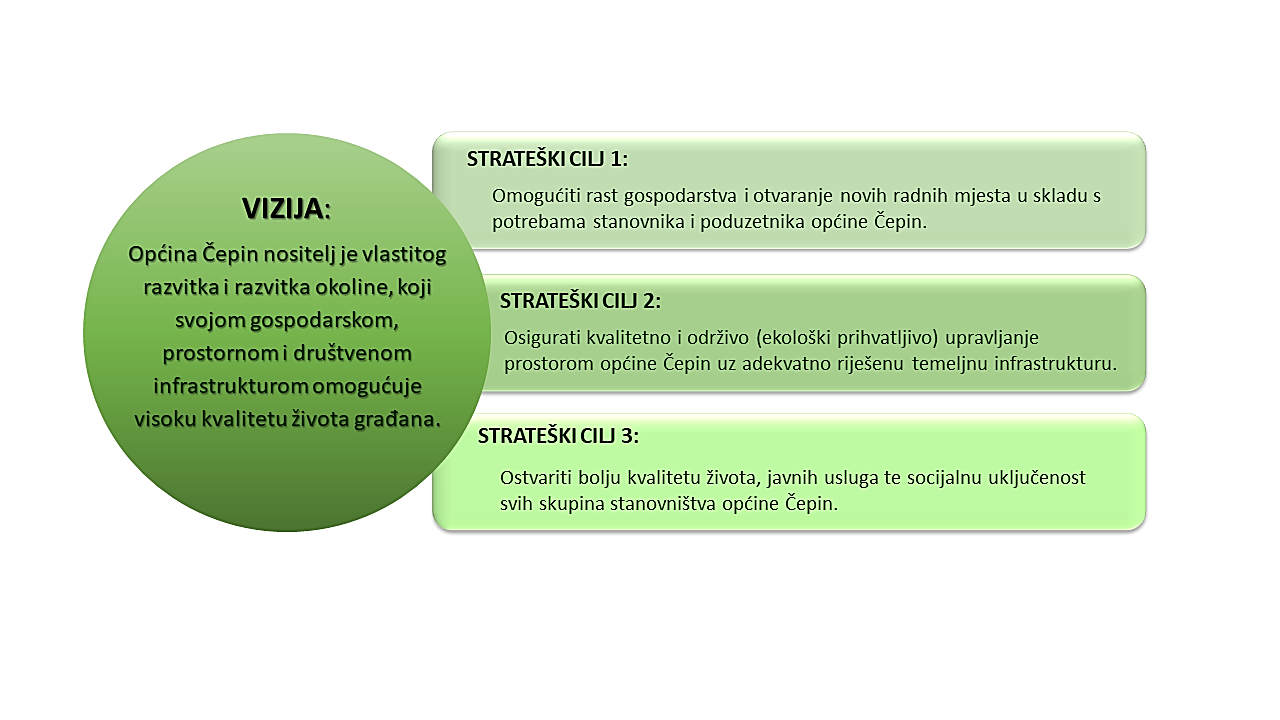 Slika 16. Vizija i strateški ciljevi općine ČepinOpćina Čepin kao jedinica lokalne samouprave osnovana je kao prirodna, gospodarska i društvena cjelina povezana zajedničkim interesima stanovništva općine Čepin, čime je opunomoćena od strane svih svojih građana da kontinuirano putem svojih aktivnosti i usluga unapređuje kvalitetu života i rada, omogućava i prati razvoj gospodarskih, društvenih, socijalnih aktivnosti svim svojim građanima putem pružanja izvrsne usluge, omogućavanjem participacije u odlučivanju, odgovornim upravljanjem javnim dobrima, protokom informacija te ljubaznim, efikasnim i transparentnim radom administracije, kako bi kao mjesto življenja ova Općina bila poželjna za ugodan život i rad.Naša misija jest da u zakonskim okvirima osiguramo uvjete za održivi život na prostoru općine Čepin težeći za stalnim poboljšanjem kako životnih uvjeta tako i svih ostalih koji izravno ili neizravno utječu na kvalitetu života na ovom području. U cilju ostvarenja misije svi zaposlenici Općine Čepin spremni su nesebično i požrtvovno obavljati sve povjerene im poslove, konstantno se obrazujući s ciljem postizanja što učinkovitijeg, etičnog i profesionalnog obavljanja poslova na dobrobit svih građana, poštujući pri tom prihvaćene norme ponašanja i rada posebno razrađene u okviru FMC-a. Sukladno tome, norme upravljanje kvalitetom i financijsko upravljanje i kontrole, postaju sastavnice svakodnevnog ponašanja svih zaposlenika Općine i trajno opredjeljenje u postizanju što više razine kvalitete u radu, ali i u odnosima s građanima, partnerima, svim posjetiteljima i gostima.U budućnosti Općinu Čepin vidimo kao poželjno mjesto za život u kojem će se održivi razvoj temeljiti na razvoju industrije i poduzetništva, turizmu, poljoprivredi, ali i ostalim servisnim djelatnostima za potrebe gospodarstva i turizma, s riješenom društvenom i komunalnom infrastrukturom te očuvanim okolišem. Ta se vizija planira ostvariti koristeći prednosti koje proizlaze iz prirodne ljepote kraja, dobro prometne povezanosti, uz vrijedne i marljive ljude, otklanjanje nedostataka kroz prostorno uređenje, gospodarsku revitalizaciju kao i poboljšanjima u svim ostalim segmentima života, a posebno društvenom, kulturnom, obrazovnom i komunalnom. Također, uz maksimalno zalaganje i profesionalizaciju zaposlenika, a sukladno tome i ostvarenje boljeg i kvalitetnijeg života kroz ispunjenje svih civilizacijskih potreba stanovništva koje je trenutni tehnološki i gospodarski potencijal razvijenih europskih regija već omogućio svojim građanima.Općina Čepin kao jedinica lokalne samouprave usmjerit će sve svoje resurse i znanja u cilju očuvanja i njegovanja izvornih vrijednosti na način da pravilno i stručno planira sve svoje aktivnosti i zahvate u prostoru, da postane jedna od vodećih jedinica lokalne samouprave po načinu upravljanja javnim dobrima, komunalnim gospodarstvom, prostornim planiranjem i socijalnom skrbi te da osigura svim svojim građanima najbolje moguće uvjete za život u zajednici. Temelj cjelokupnog razvoja su podrška za razvoj gospodarskih, posebno turističkih i poljoprivrednih vrijednosti, kulturni i sportsko-rekreativni sadržaji kojima se oplemenjuje život te briga za očuvanje prirodne i kulturne baštine. Pri tome trajno poboljšanje kvalitete postaje naše opredjeljenje koje ćemo ostvarivati našim radom i odnosom prema svim klijentima.7.1	Strateški ciljevi Općine ČepinStrateški ciljevi Općine Čepin proizlaze iz djelokruga rada koji su u nadležnost Općine preneseni sukladno postojećoj zakonskoj regulativi (Zakon o lokalnoj i područnoj (regionalnoj) samoupravi, NN 144/20), a odnose se na uspješnu provedbu svih prenesenih funkcija, kao i na optimalno funkcioniranje općinske uprave.Tablica 32. Samoupravni djelokrug općinaIzvor: Zakon o lokalnoj i područnoj (regionalnoj) samoupravi, NN 144/20Pri ostvarenju misije i vizije razvoja općine Čepin posebna će pozornost i svi raspoloživi materijalni i kadrovski resursi biti usmjereni na poboljšanje (u gornjoj tablici) navedenih područja, kao i rada i učinkovitost rada svih zaposlenika Općinske uprave te odnosa prema građanima sukladno visokim standardima etičkog i profesionalnog ponašanja.S obzirom kako području općine Čepin u cijelosti pripada ruralnom području RH za daljnji razvoj Općine od izuzetne je važnost usklađenost sa Strateškim planom poljoprivrede i lokalnom razvojnom strategijom LAG-a Vuka-Dunav:Strateški ciljevi općine u cijelosti su usklađeni sa Strateškim planom Zajedničke poljoprivredne politike Republike Hrvatske 2023. – 2027. kojima ima sljedeće ciljeve:-JAČANJE OTPORNOSTI SEKTORA kroz mjere povećanja konkurentnosti i usmjerenosti na tržište, poboljšanje položaja u poljoprivrednika u vrijednosnom lancu, potpora održivom dohotku-JAČATI ZAŠTITU OKOLIŠA kroz ublažavanje klimatskih promjena, poticanje održivog upravljanja resursa i zaštita bioraznolikosti-UNAPRIJEDITI KVALITETU ŽIVOTA U RURALNIM PODRUČJIMA ulaganjem u osiguranje hrane visoke kvalitete, promicanje zapošljavanje i rasta i potpora generacijskog obnoviLokalne akcijske grupe predstavljaju uže ruralno područje (s više od 5.000 i manje od 150.000 stanovnika) koje su uspostavljene u svrhu provedbe lokalnih strategija i financiranja projekata s naglaskom na razvoj sela, a mogu integrirati i poduzetništvo (malo, srednje i veliko)  s ciljem uspostave LEADER pristupa koji se temelji na razvoju lokalnih inicijativa i partnerstva. Općina Čepin sastavnica je Laga Vuka Dunava, a ova strategija u cijelosti je usklađena sa u ovom trenutku važećom Lokalnom razvojnom strategijom LAG-a VUKA-DUNAV 2014.-2020.:SC1: Razvoj i jačanje gospodarskog potencijala (podrškom svim oblicima poduzetništva, turizma i poljoprivrede)SC2. Poboljšanje stanja cjelokupne infrastrukture i unaprjeđenja uvjeta života i kvalitete stanovanja u naseljimaSC3. Zaštita okoliša, prirodne i kulturne baštine, energetska učinkovitost i racionalno korištenje prirodnih resursa te upotreba obnovljivih izvora energije.Iz tog konteksta proizlaze sljedeći pokazatelji ostvarenja strateških ciljeva za Općinu Čepin:Za Strateški cilj 1. Omogućiti rast gospodarstva i otvaranje novih radnih mjesta u skladu s potrebama stanovnika i poduzetnika općine glavni pokazatelji ostvarenja ciljeva su:broj novi radni mjestapovećanje broja MSP-ova na području općine Čepin i sl. Za Strateški cilj 2. Osigurati kvalitetno i održivo upravljanje prostorom općine Čepin uz adekvatno riješenu temeljnu infrastrukturu pokazatelji ostvarenja ciljeva su: broj nove društvene i komunalne infrastrukture koja je rekonstruirana ili je izgrađena na području općine Čepin i sl. Za strateški cilj 2. Ostvariti bolju kvalitetu života, javnih usluga te socijalnu uključenost svih skupina stanovništva općine Čepin pokazatelji ostvarenja su:broj novih socijalnih usluga koje su unaprijeđene ili razvijene na području općine Čepin i sl. Gore navedene vizije i ciljevi Općine Čepin su prethodne vizije koje su u bližoj prošlosti bile prioritet. Slične današnjima, ali zbog određenih izmjena i razvoja općine do danas, ipak će se u nekim stavkama razlikovati od trenutnih vizija i ciljeva.7.1.1	Kratko obrazloženje strateških ciljevaSTRATEŠKI CILJ 1: Omogućiti rast gospodarstva i otvaranje novih radnih mjesta u skladu s potrebama stanovnika i poduzetnika općine Čepin.Strateški cilj je usmjeren ka zaustavljanju negativnih trendova u gospodarstvu općine Čepin uzrokovanih recesijom, pandemijom, tromošću poduzetnika na prilagođavanje novim poslovnim trendovima i tehnologijama, neadekvatnom poduzetničkom infrastrukturom i neuravnoteženošću ponude i potražnje na tržištu rada. Ostvarenje strateškog cilja 1 temeljit će se na  tradicionalno snažnim nositeljima gospodarstva općine Čepin potpomognutih inicijativama visoke dodane vrijednosti u sektoru turizma i poljoprivrede. Naglasak će biti stavljen na korištenje modernih tehnologija u gospodarstvu i primjeni modela trostruke spirale (triplehelix) u ekonomskom razvoju (suradnja privatnog, javnog i obrazovnog sektora s ciljem održivog razvoja gospodarstva općine Čepin).Ostvarenje strateškog cilja 1 pratit će se kroz sljedeće prioritete:P1.1.	Razviti poticajno okruženje za razvoj poduzetništvaP1.2.	Unaprijediti tradicionalno snažne industrije općine ČepinP1.3.	Omogućiti kvalitetnije povezivanje gospodarstva s obrazovnim sektoromP1.4.	Osnažiti potencijal za poljoprivrednu proizvodnju i povezati ga s drugim granama gospodarstvaP1.5.	Povećati kvalitetu turističke ponude i osigurati veću prepoznatljivost općine na turističkom tržištuSTRATEŠKI CILJ 2: Osigurati kvalitetno i održivo (ekološki prihvatljivo) upravljanje prostorom Općine uz adekvatno riješenu temeljnu infrastrukturuBriga o okolišu i kvalitetno prostorno planiranje glavni su preduvjeti pametnog razvoja svake teritorijalne jedinice. Svrha ovog cilja je racionalno upravljanje zemljištem na području općine i stvaranje ravnoteže između potražnje za razvojem i potrebe za zaštitom okoliša. Prioriteti i mjere unutar ovog cilja osigurat će ostvarivanje društvene koristi stvarajući stabilne i predvidive okolnosti za investicije, vodeći računa o razboritom korištenju zemljišta i prirodnih resursa. Na taj će se način osigurati pravilna i kontrolirana distribucija ekonomskog razvoja unutar teritorija općine Čepin.Ostvarenje strateškog cilja 2 pratit će se kroz sljedeće prioritete:P2.1.	Osigurati potpunu (opravdanu) pokrivenost područja jedinice lokalne samouprave vodovodnom i kanalizacijskom mrežom i sustavom pročišćavanjaP2.2.	Unaprjeđenje sustav održivog gospodarenja otpadom u općini ČepinP2.3.	Omogućiti bolju prometnu povezanost i kvalitetu prometa i prometnica u OpćiniP2.4.	Promicati korištenje obnovljivih izvora energijeP2.5.	Osigurati zaštitu od štetnog djelovanja voda i drugih elementarnih nepogodaSTRATEŠKI CILJ 3: Ostvariti bolju kvalitetu života, javnih usluga te socijalnu uključenost svih skupina stanovništva OpćineOstvarivanje veće kvalitete života građana općine Čepin glavni je razlog izrade Strategije. Prethodna dva strateška cilja komplementarna su s trećim te zajedno čine temelj na kojima će se graditi prosperitet Općine i njenih stanovnika. Kao što je važno poticati gospodarsku aktivnost i raditi na privlačenju investicija, jednako je važno razvijati kvalitetne javne usluge kako bi se građanima osigurala dostojanstvenost i sigurnost. U tom kontekstu, Strategija stavlja velik naglasak na postizanje kvalitativnog iskoraka u obrazovanju, zdravstvu, integraciji skupina u nepovoljnom položaju te očuvanju i razvoju novih kulturnih sadržaja.Ostvarenje strateškog cilja 3 pratit će se kroz sljedeće prioritete:P3.1.	Razviti održive modele zapošljavanja ranjivih skupina, nezaposlenih i tražitelja zaposlenjaP3.2.	Poboljšati pokrivenost socijalnim uslugama u OpćiniP3.3.	Omogućiti kvalitetnije redovno obrazovanje i odgoj u OpćiniP3.4.	Poboljšati dostupnost i efikasnost pružanja usluga u zdravstvuP3.5.	Poboljšati ponudu sadržaja u kulturi za sve stanovnike Općine8	INTERVENCIJSKA LOGIKA STRATEGIJE  8.1	STRATEŠKI CILJ 1: Omogućiti rast gospodarstva i otvaranje novih radnih mjesta u skladu s potrebama stanovnika i poduzetnika općine ČepinTablica 33. Intervencijska logika za Strateški cilj 18.2	STRATEŠKI CILJ 2: Osigurati kvalitetno i održivo (ekološki prihvatljivo) upravljanje prostorom općine uz adekvatno riješenu temeljnu infrastrukturuTablica 34. Intervencijska logika za Strateški cilj 28.3	STRATEŠKI CILJ 3: Ostvariti bolju kvalitetu života, javnih usluga te socijalnu uključenost svih skupina stanovništva OpćineTablica 35. Intervencijska logika za Strateški cilj 39	PROVEDBENI OKVIR  9.1	Institucionalni okvir Provedba Strategije općine Čepin kompleksan je proces koji će obuhvatiti sve dionike relevantne za njen gospodarski i društveni razvoj. Kao što je proces razvoja strategije slijedio principe participativnog planiranja, tako će se i proces provedbe strategije, u razdoblju od 2021. do 2027. godine, temeljiti na partnerskim principima. Ovo znači da će dionici iz javnog, privatnog i sektora civilnog društva biti na jednak način zastupljeni prilikom koordiniranja provedbe razvojnih mjera te praćenja i ocjene uspješnosti razvojnih smjerova zadanih strategijom. Odgovornost za cjelokupnu provedbu strategije vezana je uz instituciju Općine Čepin i neovisna je o političkoj nomenklaturi i promjenama vlasti. Razvojni prioriteti i mjere doneseni su zajednički, od strane dionika zastupljenih u radnoj skupini za izradu strategije te su isti prošli kroz proces konzultacija otvorenih svim zainteresiranim stanovnicima općine Čepin. Riječ je o transparentnom, partnerskom pristupu koji je omogućio da svi zainteresirani dionici daju svoje mišljenje o razvojnim smjerovima Općine te na taj način doprinesu konačnom izgledu strategije te sastavu razvojnih mjera koje će se provoditi do 2025.  godine. Izgled strategije odraz je znanja, kapaciteta, aspiracija i budućih projekcija razvoja svih dionika koji su sudjelovali u razvoju strategije.Partnerski princip ne isključuje političku odgovornost koordinatora strategije, instituciju Općine Čepin, za njen uspjeh ili neuspjeh. Iako je ukupna odgovornost za izradu strategija u potpunosti na općinskoj upravi Čepina, ostali dionici također sudjeluju u njenoj provedbi sukladno svojim zaduženjima i kompetencijama. Na ovaj način želi se izbjeći prevelika ovisnost procesa provedbe o općinskim strukturama te omogućiti kontinuiran pristup odlučivanju o strateškim odlukama i drugim dionicima važnim za društveni i gospodarski razvoj općine Čepin. Prednosti partnerskog i transparentnog pristupa u provedbi strategije su slijedeći:točan raspored odgovornosti za provedbu cjelokupne strategije pa tako i njezinih razvojnih prioriteta i mjeraraspodjela odgovornosti među dionicima za provedbu pojedinih dijelova strategijeodgovornost struktura na vlasti prema stanovnicima općine Čepinutjecaj na provedbu strategije otvoren je svim dionicima sukladno njihovoj aktivaciji i relevantnosti za pitanja lokalnog razvojaProvedba strategije uključit će više razina upravljanja. Na strateškoj razini, odgovornost za cjelokupnu koordinaciju i uspjeh provedbe strategije imat će Ured načelnika (koordinator provedbe strategije). Operativno praćenje provedbe strategije kao i druge administrativne zadatke obavljat će Ured za EU fondove općine Čepin (tehničko tajništvo). Nadzor provedbe strategije kao i operativna podrška u provedbi bit će odgovornost svih relevantnih dionika društveno-gospodarskog razvoja općine Čepin. Dionici će biti okupljeni u Partnerskom vijeću koje će se oformiti od članova radne skupine za izradu strategije. Detaljan prikaz odgovornosti tijela za provedbu strategije prikazan je u slijedećim poglavljima kao i grafički prikaz međusobnih odnosa i razina odgovornosti.9.2	Koordinator provedbe Strategije  Uloga Koordinatora (Ured načelnika općine Čepin) provedbe strategije uključuje niz zadataka operativne naravi, ali i odgovornost na najvišoj razini za uspjeh provedenih razvojnih mjera. Koordinator za pojedine aktivnosti i provedbu dijelova strategije može delegirati i drugo tijelo ili  odjel, ali cjelokupna koordinacija Strategijom na razini donošenja odluka odgovornost je Ureda načelnika. Uspjeh strategije mjerit će se prema objektivno provjerljivim pokazateljima provedbe strategije prikazanim u razradi prioriteta i mjera te u Akcijskom planu za provedbu strategije.Uloga Koordinatora u provedbi strategije je:predsjedavanje i aktivno sudjelovanje u Partnerskom vijeću,praćenje i evaluacija (vanjska i unutarnja) provedbe strategije,koordinacija dionika zaduženih za provedbu pojedinih mjera strategije (nositelji mjera i potencijalni prijavitelji projekata),iniciranje razvoja i provedbe strateških projekata zajedno s ostalim dionicimakoordiniranje i odobravanje Akcijskog plana provedbe Strategije na godišnjoj raziniizvještavanje prema Općinskom Vijeću o provedbi Strategije na godišnjoj razini,koordinacija dionika prilikom provedbe pojedinih mjera Strategije,organiziranje redovnih javnih konzultacija sa svim dionicima o provedbi strategije,ocjena učinka strategije na polovini perioda predviđenog za provedbu te na završetku perioda provedbe Strategijekomunikacija s javnošću o statusu provedbe Strategije9.3	Partnersko vijeće za razvoj općine Čepin  Partnersko vijeće je savjetodavno, stručno tijelo sastavljeno od relevantnih dionika iz javnog, privatnog i sektora civilnog društva, a ključna mu je uloga donošenje zaključaka, mišljenja i prijedloga povezanih s procesom provedbe Strategije. Vijeće ocjenjuje napredak u provedbi Strategije, raspravlja o planu provedbe razvojnih prioriteta i mjera te predlaže izmjene i poboljšanja u načinu provedbe i sadržaju Strategije. Odluke Vijeća donose se konsenzusom svih partnera zastupljenih u Vijeću te se predaju Koordinatoru provedbe na daljnje razmatranje i postupanje. Članovi vijeća operativno sudjeluju u razvoju Akcijskog plana Strategije te predlažu ažuriranje Strategije ukoliko se za to ukaže potreba. Odluke, preporuke i mišljenja Vijeća su savjetodavne naravi, ali predstavljaju mišljenje i konsenzus dionika oko najvažnijih pitanja vezanih uz provedbu Strategije. Rad Vijeća osigurava kontinuiranu zastupljenost i informiranost ključnih dionika o napretku provedbe Strategije sukladno principima dobrog upravljanja. Mandat članova u Vijeću je vremenski ograničen, a mogućnost sudjelovanja u istom imaju predstavnici ključnih dionika. Vijeće će uključiti sve zainteresirane dionike koji su sudjelovali u procesu razvoja Strategije, što znači da će u njegovom sastavu sudjelovati pročelnici Općine Čepin, predstavnici općinskih poduzeća i važnijih institucija i ustanova te predstavnici civilnog i poslovnog sektora. Uloge i odgovornosti Vijeća bit će prezentirane kroz Sporazum o radu partnerskog vijeća za razvoj općine Čepin.Uloga Partnerskog vijeća u provedbi strategije je:davanje mišljenja i prijedloga o svim značajnim pitanjima vezanim uz provedbu Strategije minimalno dva puta godišnje i češće ako se ukaže potrebapredlaganje promjena u načinu provedbe i sadržaju razvojnih prioriteta i mjera te stručna podrška prilikom ažuriranja Strategijepodrška Koordinatoru pri razvoju Akcijskog plana provedbe Strategije na godišnjoj razini,predlaganje prioritizacije provedbe razvojnih projekataosnivanje tematskih radnih skupina za strateške projekte i prema razvojnim potrebamadavanje mišljenja i podrška Koordinatoru pri izradi Izvješća o provedbi Strategijepružanje sektorske ekspertize tijekom procesa provedbe Strategije sukladno kompetencijama članovainformiranje Koordinatora o promjenama zakona i politika u pojedinim sektorima i predlaganje postupanja kojima će se Strategije uskladiti s novim zahtjevimapoticanje razvoja novih projekata u skladu sa sektorskim potrebamapoticanje međusektorske suradnje i umrežavanja na projektnoj razinipomoć pri sastavljanju stručnih timova za provođenje mjera, pripremi i provođenju mjera (nadzorna funkcija), a prema sektorskim kompetencijamapružanje informacija o provedbi (svatko iz vlastitog resora) u svrhu praćenja i vrednovanja9.4	Tehničko tajništvo Tehničko tajništvo (općinski Ured za EU fondove) pružat će administrativnu i tehničku podršku u procesu provedbe Strategije. Ključna zadaća Tehničkog tajništva je administrativno prikupljanje podataka o provedbi razvojnih mjera i projekata (praćenje), sistematizacija, analiza te priprema podataka za interpretaciju Koordinatoru i Partnerskom Vijeću. Kako je riječ o stručnoj službi, tehničko tajništvo će podupirati dionike u razvoju i provedbi konkretnih projekata što je i u uobičajenom opisu posla Ureda.Zadaće Tehničkog tajništva su slijedeće:izrada godišnjeg plana praćenjaprikupljanje, obrada i analiza podataka o provedbizaprimanje projektnih prijedloga i ažuriranje baze projektnih prijedlogaorganizacija sastanaka partnerskog vijećapriprema materijala za sastanke partnerskog vijećazaprimanje izvještaja o provedbidrugi administrativno-tehnički poslovi u provedbi Strategije9.5	Proces provedbe strategije  Provedba Strategije razvoja općine Čepin započet će 2021. i trajat će do 2027. godine. Dinamika provedbe slijedit će dogovoreni Akcijski plan za provedbu Strategije koji će se ažurirati na godišnjoj razini, a sadrži popis prioritetnih mjera/projekata, financijsku konstrukciju i pokazatelje praćenja provedbe. Praćenje provedbe će se odvijati kontinuirano kroz prikupljanje podataka na terenu od strane Tehničkog tajništva. Sistematizirani podaci bit će dostavljani Koordinatoru provedbe i Partnerskom Vijeću na kvartalnoj razini i češće ukoliko bude potrebno, a u svrhu kontrole napretka provedbe Strategije. Jednom godišnje izrađivat će se Izvješće o provedbi strategije na temelju provedenih mjera iz Akcijskog plana. Odgovornost za izradu Izvješća je na Koordinatoru dok će Partnersko vijeće sukladno sektorskoj ekspertizi dati vlastito mišljenje i potencijalne prijedloge za poboljšanje, promjene u izvješću i narednom provedbenom periodu. Izvješće o provedbi strategije jednom godišnje bit će prezentirano Općinskom Vijeću te će se usvajati nakon završene rasprave. Nakon završetka 2023. godine procijenit će se napredak Strategije te po potrebi preusmjeriti/ažurirati razvojne mjere u skladu s aktualnim potrebama. Procjena uspjeha Strategije na polovici razdoblja provedbe bit će interna ili vanjska, ovisno o odluci Koordinatora.9.6	Financijski okvir (izvori financiranja) Stavljanje razvojnih mjera u realne financijske okvire jedan je od najvažnijih koraka strateškog planiranja. Pametno financijsko planiranje osigurat će bolje kvalitativno i kvantitativno ispunjenje strateškog plana. Iz tog razloga važno je koristiti što je moguće više izvora financiranja kako bi se osigurala dostatna sredstva i zadržala željena dinamika provedbe razvojnih projekata.Općina Čepin imat će najznačajniju ulogu i punu odgovornost u kreiranju i praćenju financijskog okvira za provedbu Strategije razvoja općine Čepin. Uz financijsku alokaciju za projekte koje će financirati isključivo ili većinom svojim vlastitim sredstvima, općina Čepin također će osigurati i određena sredstva za sufinanciranje mjera i aktivnosti, a koje će se financirati većinom iz EU fondova ili drugih vanjskih izvora (Županija, javna poduzeća, ministarstva).Okvirni financijski plan izradit će se na temelju informacija iz godišnjeg proračuna Općine Čepin. Prema Zakonu o proračunu (144/21), jedinice lokalne i područne (regionalne) samouprave (JLRS) dužne su unutar sadržaja proračuna izraditi i plan rashoda i izdataka proračuna raspoređenih u programe koji se sastoje od aktivnosti i projekata. Prilikom izrade jednogodišnjih akcijskih planova vodit će se računa i o usklađivanju sa Uredbom o smjernicama za izradu akata strateškog planiranja od nacionalnog značaja i od značaja za jedinice lokalne i područne (regionalne) samouprave (NN89/2018) kao referentnom dokumentu čija se metodologija izrade strateških dokumenta primijenila i prilikom izrade Strategije općine Čepin. Ukoliko dođe do promjene zakonodavnog i političkog okvira u kontekstu regionalnog razvoja, financijsko upravljanje provedbom strategije nužno će se morati uskladiti s novonastalom situacijom.Okvirni financijski plan sastavni je dio Akcijskog plana za provedbu strategije i kao takav će se usvajati jednom godišnje od strane Općinskog Vijeća. Financijska alokacija odredit će se za sve razvojne mjere/projekte planirane za provedbu u narednoj godini. Osim proračuna jedinice lokalne samouprave, provedba strategije financirat će se i kroz druge izvore. Ovdje se navodi nekoliko ključnih, dodatnih izvora financiranja:Sredstva lokalnih izvora – odnose se na proračune općina i gradova unutar Osječko-baranjske županije u slučaju zajedničkih projekata s Općinom Čepin. Većinom su to investicije u kapitalna ulaganja, međutim jedan dio u proračunu namijenjen je i financiranju kulture te udruga civilnog društvaSredstva iz proračuna Osječko-baranjske županije – dio projekata navedenih u razradi mjera su ili zajednički projekti Općine Čepin i Osječko-baranjske županije ili projekti koji su od značajnog interesa za cijelu županiju. Međusobnom koordinacijom dogovorit će se u kojim će projektima nositelj biti Općina, a u kojim Županija. Shodno tome dogovorit će se i u kojem će financijskom opsegu participirati Županija u izvršenju mjera i aktivnosti ove strategije, jednako kao što će i Općina Čepin sudjelovati u izvršenju mjera i aktivnosti iz Plana razvoja Osječko-baranjske županije za razdoblje do 2027. Iz tog razloga nužno je i usklađivanje ovih komplementarnih strategijaSredstva iz državnog proračuna (resorna ministarstva) - spuštaju se na lokalnu razinu u obliku decentraliziranih sredstava. Prateći dosadašnje trendove i gospodarsku situaciju, može se očekivati da će ta sredstva činiti sve manju stavku u lokalnim proračunima. Međutim i dalje će se dio sredstava na državnoj razini planirati za određene programe od nacionalnog značaja i za pomoć slabije razvijenim sredinama u vidu povećanja kvalitete života u svim dijelovima Hrvatske i daljnje decentralizacijeSredstva iz EU fondova i programa – Hrvatska će za financijsko razdoblje 2021.-2027. od Europske unije moći povlačiti sredstva u većem iznosu nego ikad, 1 824,3 milijardi eura, iz dva izvora, Višegodišnjeg financijskog okvira (VFO) i drugog, EU sljedeće generacije (NGEU).  Fondovi i programi unije, odnosno apliciranje projekata na iste će pružiti velike mogućnosti za sufinanciranje razvojnih projekata Općine Čepin.Sredstva iz ostalih izvora – privatna sredstva poduzetnika i fizičkih osoba, ali i mogući financijski izvori nevladinih organizacija, lokalnih organizacija i sl.Tablica 36. Pregled najznačajnijih fondova i programa za financiranje razvojnih projekta općine ČepinIzvor: Izrada autora strategije na temelju podataka sa internetskih stranica Europske komisije – https://ec.europa.eu/ 10	PRAĆENJE (NADZOR) I IZVJEŠTAVANJE  Praćenje je najznačajnija funkcija upravljačke strukture za provedbu Strategije razvoja Općine Čepin. Riječ je o sustavnom promatranju, dokumentiranju i analizi podataka dobivenih u procesu provedbe strategije, od razine pojedinih prioriteta do individualnih projekata. Praćenje obuhvaća financijski i fizički napredak provedbe strategije, a obavlja se sa ciljem provjere je li stvarna provedba strategije/projekata (mjerena pomoću nekoliko vrsta pokazatelja) u skladu s planiranim planom provedbe te hoće li prethodno postavljen skup ciljeva biti ispunjen.Programima/projektima koji imaju uspostavljene dobre sustave praćenja:se bolje upravlja. Praćenje povećava vjerojatnost da će mjera/projekt isporučiti visokokvalitetne ishode na vrijemeje vjerojatnije da će moći objasniti razloge za uspjehe (i neuspjehe) mjere/projektasu u položaju da podijele dokaze o svojoj dobroj praksi s drugimaje vjerojatnije da će ispuniti propisane zahtjevesu u boljem položaju za dobivanje daljnjeg financiranjadoprinose ocjenjivanju učinkovitosti financiranja EU-a.Sustav praćenja Strategije razvoja Općine Čepin obuhvatit će slijedeće elemente:Plan praćenjaPlan praćenja izrađivat će se na godišnjoj razini kao dio Akcijskog plana za provedbu strategije. Obuhvatit će popis planiranih razvojnih mjera/projekata, pokazatelje provedbe, zaduženja dionika oko prikupljanja podataka i izvještavanja, metode prikupljanja podataka, dinamiku izvedbe praćenja te troškove aktivnosti praćenja.Objektivno provjerljive pokazateljePraćenje se provodi unutar definiranog okvira za praćenje provedbe Strategije što podrazumijeva uspostavu sustava kvantificiranih pokazatelja i odgovarajućih izvora provjere kojima utvrđujemo je li sadržaj i proces realiziran u sklopu zadanih strateških prioriteta. Pokazatelji su u ovoj strategiji definirani na razini mjera, čime se omogućava uvid u napredak na operativnoj razini, ali i stanje provedbe u okviru dugoročne realizacije ovog dokumenta. Pokazatelji na razini mjera odnose se na neposredne ishode koji su mjerljivi u bilo kojem vremenskom periodu što nam daje trenutni uvid u status realizacije i kao takvi bit će korišteni kao alat prilikom izrade periodičkih izvješća o provedbi Strategije. Pokazateljima na razini prioriteta mjerimo promjenu koju stvara učinak provedbe strateškog plana, odnosno utvrđujemo stupanj uspješnosti cjelokupne provedbe Strategije. Svi pokazatelji na razini prioriteta imaju dugoročnu dimenziju i prikazuju ciljane vrijednosti do kraja 2025. godine, što znači da će stvarnu ocjenu uspješnosti biti moguće odrediti tek nakon završene konačne evaluacije, odnosno nakon isteka planiranog provedbenog perioda.Prikupljanje, obrada i analiza podataka o provedbi mjera strategijeOvaj element sustava praćenja obuhvaća fizičko prikupljanje podataka o provedbi razvojnih mjera odnosno projekata koji su dio Akcijskog plana za provedbu strategije. Podaci će se prikupljati od projekata i drugih razvojnih aktivnosti koje će biti u provedbi to od strane Tehničkog tajništva te će se sistematizirati i analizirati u koordinaciji s članovima Partnerskog vijeća. Dio postupaka prikupljanja podataka bit će odgovornost članova Partnerskog vijeća, a sukladno dogovoru s Koordinatorom. Ova aktivnost provodit će se kontinuirano tijekom cijelog razdoblja provedbe strategije.Izvještavanje o provedbiPodaci o provedbi će se nakon analize strukturirati u izvješća o napretku provedbe strategije te će ista od strane Tehničkog tajništva biti slana na pregled i odobrenje Koordinatoru provedbe strategije. Izvještaji će biti podloga za procjenu uspjeha strategije te donošenje odluka o potencijalnim korektivnim mjerama te daljnjoj provedbi razvojnih smjerova. Jednom godišnje, izvještaj o provedbi strategije (na kraju kalendarske godine) bit će prezentiran i poslan na konzultacije Partnerskom vijeću kako bi se dobilo mišljenje i potpora za daljnju provedbu i donošenje novog financijskog okvira.Provedba preventivno-korektivnih mjeraNa temelju izvještaja, Koordinator provedbe strategije odlučit će zajedno sa Partnerskim vijećem koje je mjere potrebno poduzeti kako bi se strategija nastavila uspješno provoditi.Odgovornost za praćenje provedbe je na Koordinatoru, ali je specifične zadatke moguće delegirati i drugim tijelima u okviru upravljačke strukture za provedbu strategije. Osim praćenja, procjenjivat će se i je li strategija ostvarila ciljeve te polučila utjecaj na lokalno stanovništvo odnosno podigla razinu društvene i gospodarske dobrobiti. Evaluacija će se baviti slijedećim pitanjima:Jesu li se ispunili ciljevi strategije?Koliko učinkovito su postignuti neposredni rezultati i rezultati?Je li strategija polučila pozitivan utjecaj na društveno-gospodarski razvoj općine Čepin?Što bi se dogodilo bez intervencije?Evaluacija provedbe Strategije razvoja Općine Čepin temelji se na principima dobrog upravljanja i kao takva promiče standardizirani sustav kvalitete koji zadovoljava sljedeće kriterije:relevantnost – ocjenjuje primjerenost ciljeva i prioriteta Strategije u odnosu na potrebe jačanja društveno-gospodarskog razvoja. Ocjenjuje primjerenost ciljeva i prioriteta Strategije u odnosu na potrebe ciljnih skupina i krajnjih korisnika, usklađenost sa strateškim dokumentima višeg reda te usmjerenost na rješavanja realnih problema.djelotvornost – ocjenjuje odnos uloženih sredstava s obzirom na neposredne ishode i očekivane rezultate provedbe.učinkovitost – utvrđuje koliko je provedba Strategije doprinijela postizanju zadanih ciljeva.utjecaj – ocjenjuje utjecaj provedbe na ciljne skupine i lokalno stanovništvo. Ocjenjuje utjecaj na društveno-gospodarsku situaciju općine Čepin.održivost – ocjenjuje vjerojatnost trajanja postignutih učinaka odnosno kontinuitet provođenja sličnih odgovarajućih aktivnosti u cilju uklanjanja ili ublažavanja postojećih nepovoljnih okolnosti ili rješavanja problema ciljne skupine.Odgovornost za evaluaciju tijekom i na kraju provedbenog perioda je na Koordinatoru provedbe strategije.11	POPIS TABLICA I SLIKA Tablica 1. Visina EU potpore s obzirom na razvijenost određene regije za financijsko razdoblje 2014.-2020.	6Tablica 2. Operativni programi RH za razdoblje 2021.-2027.	9Tablica 3. Glavni ciljevi RH za 2020. godinu u odnosu na strategiju „Europa 2020“	10Tablica 4. Opća prioritetna područja i posebni razvojni ciljevi određeni Planom razvoja OBŽ do 2027. godine	14Tablica 5. Usklađenost ciljeva i prioriteta Strategije razvoja općine Čepin (SROČ) do 2025. godine s Planom razvoja OBŽ do 2027. godine	15Tablica 6. Broj stanovnika po naseljima prema popisu stanovništva 2021.	18Tablica 7. Kretanje broja stanovnika Čepina po naseljima	19Tablica 8. Doseljeno i odseljeno stanovništvo od 2012. do 2020. godine na području općine Čepin	20Tablica 9. Kontingenti stanovništva općine Čepin za 2011. godinu	20Tablica 10. Stanovništvo prema spolu i starosti po naseljima općine Čepin za 2011. godinu	21Tablica 11. Stanovništvo prema državljanstvu u općini Čepin za 2011. godinu	22Tablica 12. Stanovništvo prema narodnosti u općini Čepin za 2011. godinu	22Tablica 13. Stanovništvo općine Čepin prema vjeri za 2011. godinu	23Tablica 14. Poslovni subjekti (trgovačka društva) prema veličini u općini Čepin (2020. god.)	25Tablica 15. Broj poslovnih subjekata (trgovačkih društava) u općini Čepin prema djelatnosti	25Tablica 16. Broj obrta u općini Čepin po naseljima (2022. god.)	26Tablica 17. Broj registriranih nezaposlenih osoba na području RH i općine Čepin po dobi i spolu (2022. god.)	27Tablica 18. Broj nezaposlenih osoba po zanimanju na području Općine Čepin	28Tablica 19. Glavni izvori sredstava za život stanovnika općine Čepin prema popisu iz 2011. godine	28Tablica 20. Prikaz zaposlenih stanovnika općine Čepin po djelatnostima i spolu, popis stanovnika 2011. g.	29Tablica 21. Zaposleni stanovnici općine Čepin po zanimanju i spolu prema popisu iz 2011. godine	29Tablica 22. Stanovništvo staro 15 i više godina po najvišoj završenoj školi prema popisu iz 2011. godine	30Tablica 23. Financijski pokazatelji poslovanja tvrtki u općini Čepin prema predanim godišnjim financijskim izvještajima za 2020. godinu	30Tablica 24. Financijski pokazatelji poslovanja tvrtki u općini Čepin po djelatnosti prema predanim godišnjim financijskim izvještajima za 2020. godinu	31Tablica 25. Robna razmjena Republike Hrvatske, Osječko-baranjske županije i općine Čepin u tisućama kuna	31Tablica 26. Struktura zemljišta po kategorijama korištenja na području općine Čepin	34Tablica 27. Struktura zemljišta općine Čepin po kategorijama korištenja	34Tablica 28. Instalirana snaga i vršna opterećenja TS 110/x kV i 35/x kV te snaga DI priključenih na srednjonaponsku mrežu na području TS u 2020. godini	50Tablica 29. Plinificiranost područja općine Čepin	50Tablica 30. Osnovne škole u općini Čepin	52Tablica 31. SWOT matrica područja općine Čepin	58Tablica 32. Samoupravni djelokrug općina	63Tablica 33. Intervencijska logika za Strateški cilj 1	66Tablica 34. Intervencijska logika za Strateški cilj 2	68Tablica 35. Intervencijska logika za Strateški cilj 3	71Tablica 36. Pregled najznačajnijih fondova i programa za financiranje razvojnih projekta općine Čepin	78Slika 1. Shematski prikaz ESI fondova i ukupna alokacija namijenjena za Hrvatsku u razdoblju 2014.- 2020.	5Slika 2. Karta regionalnih potpora u RH za razdoblje 2022.-2027.	7Slika 3. Osnovne politike i fondovi pokriveni CPR 2021.-2027.	8Slika 4. Iznosi predodređenog novca iz EU fondova Republici Hrvatskoj za razdoblje 2021.-2027.	8Slika 5. Koristi Europskog zelenog plana	11Slika 6. Ciljevi i prioriteti EU utvrđeni Teritorijalnom Agendom 2030.	12Slika 7. Ključni razvojni smjerovi i strateški ciljevi Nacionalne razvojne strategije RH do 2030.	13Slika 8. Položaj općine Čepin u Osječko-baranjskoj županiji	17Slika 9. Ruža vjetrova na postaji Osijek-Čepin za razdoblje 2003. - 2016.	19Slika 10. Vizualizacija nastavno-sportske dvorane u Čepinu	41Slika 11. Dječje igralište i fitness na otvorenom u Čepinu	41Slika 12. Karta pokrivenosti i brzine internetske mreže u naseljima Čepin i Livana	46Slika 13. Karta pokrivenosti i brzine internetske mreže u naseljima Čokadinci, Čepinski Martinci i Beketinci	46Slika 14. Karta pokrivenosti 5G mobilne mreže u općini Čepin	47Slika 15. Shematski prikaz mreže distribucijskog područja Elektroslavonija Osijek	50Slika 16. Vizija i strateški ciljevi općine Čepin	6212	IZVORI  Akcijski plan poboljšanja kvalitete zraka na području grada Osijeka za razdoblje 2021. - 2024.; https://www.osijek.hr/wp-content/uploads/2021/08/Akcijski_plan-Grad_Osijek_srpanj_2021.pdfDržavni hidrometeorološki zavod, https://meteo.hr/Državni zavod za statistiku, http://www.dzs.hr/Europska komisija – mrežna stranica, https://ec.europa.eu/Europski strukturni i investicijski fondovi – mrežna stranica, https://strukturnifondovi.hr/Eurostat – mrežna stranica, https://ec.europa.eu/eurostat/web/main/homeFINA – financijska agencija,  https://infobiz.fina.hr/Hrvatska gospodarska komora, https://digitalnakomora.hr/Hrvatska elektroprivreda, https://www.hep.hr/Hrvatski telekom - www.hrvatskitelekom.hrHrvatski zavod za zapošljavanje - www.hzz.hrMinistarstvo gospodarstva i održivog razvoja, Elaborat zaštite okoliša - OBŽ (2022.), https://mingor.gov.hr/UserDocsImages/UPRAVA-ZA-PROCJENU-UTJECAJA-NA-OKOLIS-ODRZIVO-GOSPODARENJE-OTPADOM/Opuo/OPUO_2022/15_4_2022-elaborat_izmjena_sustav_odvodnje_osijek.pdfMinistarstvo gospodarstva i održivog razvoja, Obrtni registar, https://pretrazivac-obrta.gov.hr/Ministarstvo kulture, Registar kulturnih dobara, https://registar.kulturnadobra.hr/Nacionalna razvojna strategija RH do 2030., NN 13/2021,  
https://narodne-novine.nn.hr/clanci/sluzbeni/2021_02_13_230.htmlOdluka o razvrstavanju javnih cesta, NN 18/2021, 
https://narodne-novine.nn.hr/clanci/sluzbeni/full/2021_02_18_429.htmlOpćina Čepin – mrežna stranica, www.cepin.hrOsječko-baranjska županija – mrežna stranica, www.obz.hrOsnovna škola Miroslava Krleže, Čepin, http://os-mkrleze-cepin.skole.hr/Osnovna škola Vladimir Nazor, Čepin, http://www.os-vnazor-cepin.skole.hr/Plan gospodarenja otpadom Općine Čepin za razdoblje 2018.-2023. godine, https://www.cepin.hr/images/doc/cepin_pgo_odobren_2018.pdfPlan razvoja OBŽ za razdoblje do 2027. godine, http://www.zra.hr/images/Plan_razvoja_OBZ_2027_web.pdfProstorni plan uređenja općine Čepin, http://www.prostorobz.hr/dokumenti/pdf/SLG%2017_19%20PPUO%20Cepin%20-%20procisceni%20tekst.pdf Reciklažno dvorište Čepin – mrežna stranica, https://eko-cepin.eu/Središnja agencija za financiranje i ugovaranje, https://safu.hr/hrTeritorijalna Agenda – mrežna stranica, https://territorialagenda.eu/Teritorijalna Agenda 2030., https://territorialagenda.eu/wp-content/uploads/TA2030_02jul2021_hr.pdfUredba (EU) 2021/1060 Europskog parlamenta i vijeća od 24. lipnja 2021. (o zajedničkim odredbama), https://eur-lex.europa.eu/legal-content/HR/TXT/PDF/?uri=CELEX:32021R1060&from=HRZakon o lokalnoj i područnoj (regionalnoj) samoupravi, NN 144/20, https://www.zakon.hr/z/132/Zakon-o-lokalnoj-i-podru%C4%8Dnoj-%28regionalnoj%29-samoupraviZavod za prostorno uređenje Osječko-baranjske županije,  http://www.prostorobz.hr/RegijaOdnos BDP po stanovnikuodređene regije i prosjeka BDP EUMaksimalan udioEU potporeManje razvijene regije< 75%75% - 85%Tranzicijske regije75% - 90%60%Razvijene regije> 90%50%Operativni programFond iz kojeg se financiraZaduženo tijeloOP Konkurentnost i kohezija 2021.–2027.Europski fond za regionalni razvoj,
Kohezijski fondMinistarstvo regionalnoga razvoja i fondova Europske unijeOP Učinkoviti ljudski potencijali 2021.–2027.Europski socijalni fond +Ministarstvo rada, mirovinskog sustava, obitelji i socijalne politikeIntegrirani teritorijalni program 2021.–2027.Europski fond za regionalni razvoj, Kohezijski fond, 
Fond za pravednu tranzicijuMinistarstvo regionalnoga razvoja i fondova Europske unijeGlavni ciljeviEUROPA 2020Hrvatska 2011Hrvatska 2020ZapošljavanjeZapošljavanjeZapošljavanjeZapošljavanjezaposlenost populacije između 20 i 64 godine75%57%59%Istraživanje i razvojIstraživanje i razvojIstraživanje i razvojIstraživanje i razvoj% BDP-a uloženo u istraživanje i razvoj3%0.73%1,4%Klimatsko-energetski cilj 20/20/20Klimatsko-energetski cilj 20/20/20Klimatsko-energetski cilj 20/20/20Klimatsko-energetski cilj 20/20/20smanjenje emisije stakleničkih plinova20%-20%udio obnovljivih izvora energije20%13.8%20%povećanje energetske učinkovitost20%-20%ObrazovanjeObrazovanjeObrazovanjeObrazovanjepostotak osoba koje rano napuste školovanje10%4,1%4%postotak populacije u dobi 30-34 sa završenim tercijarnim obrazovanjem40%24,5%35%Siromaštvo / socijalna isključenostSiromaštvo / socijalna isključenostSiromaštvo / socijalna isključenostSiromaštvo / socijalna isključenostbroj ljudi izloženih riziku siromaštva20 milijuna manje1.382.0001.282.000Razvojni okvir Osječko-baranjske županije do 2027. godineRazvojni okvir Osječko-baranjske županije do 2027. godineOpća prioritetna područjaPosebni razvojni ciljeviPP 1:Osnaživanje i unaprjeđenje društvenog sustava i kvalitete života građanaPC1. Podrška demografskoj revitalizaciji i osnaživanje obiteljiPP 1:Osnaživanje i unaprjeđenje društvenog sustava i kvalitete života građanaPC2. Razvoj i unaprjeđenje sustava zdravstva i socijalne skrbiPP 1:Osnaživanje i unaprjeđenje društvenog sustava i kvalitete života građanaPC3. Razvoj i unaprjeđenje odgojno-obrazovne i znanstveno-istraživačke djelatnosti u funkciji gospodarstva i tržišta radaPP 1:Osnaživanje i unaprjeđenje društvenog sustava i kvalitete života građanaPC4. Jačanje zajednice i civilnog društva u funkciji poticanja aktivnog i kvalitetnog života građanaPP 2:Kvalitetan, siguran i očuvan životni prostorPC5. Unaprjeđenje sustava zaštite okoliša i održivog korištenja prirode te jačanje otpornosti i ublažavanje klimatskih promjenaPP 2:Kvalitetan, siguran i očuvan životni prostorPC6. Razvoj lokalne i regionalne infrastrukture radi unaprjeđenja kvalitete života s ciljem ekološke i energetske tranzicijePP 2:Kvalitetan, siguran i očuvan životni prostorPC7. Razvoj i unaprjeđenje održive mobilnostiPP 2:Kvalitetan, siguran i očuvan životni prostorPC8. Jačanje kapaciteta, spremnosti i otpornosti zajednice na rizikePP 3:Regionalna prepoznatljivost, konkurentnost i inovativnost gospodarstvaPC9.  Razvoj i unaprjeđenje poslovnog okruženja te konkurentnosti i inovativnosti gospodarstvaPP 3:Regionalna prepoznatljivost, konkurentnost i inovativnost gospodarstvaPC10. Podrška proizvodnji i preradi hrane u funkciji održivog regionalnog razvojaPP 3:Regionalna prepoznatljivost, konkurentnost i inovativnost gospodarstvaPC11. Jačanje regionalne prepoznatljivosti pomoću brendiranja i promidžbePP 3:Regionalna prepoznatljivost, konkurentnost i inovativnost gospodarstvaPC12. Podrška digitalnoj tranziciji društva i gospodarstvaPP 4:Učinkovito i djelotvorno upravljanjePC13.  Unaprjeđenje učinkovitosti i djelotvornosti javnog sektora i upravljanja javnom imovinomPP 4:Učinkovito i djelotvorno upravljanjePC14. Podrška razvoju slabije razvijenih i potpomognutih područja ŽupanijeStrateški ciljevi i prioriteti SROČ 2025.Prioritetna područja i posebni ciljevi 
Plana razvoja OBŽ do 2027.Strateški cilj 1: Omogućiti rast gospodarstva i otvaranje novih radnih mjesta u skladu s potrebama stanovnika i poduzetnika općine ČepinPrioritetno područje 1. Osnaživanje i unaprjeđenje društvenog sustava i kvalitete života građanaPrioritetno područje 3. Regionalna prepoznatljivost, konkurentnost i inovativnost gospodarstvaPrioritetno područje 4. Učinkovito i djelotvorno upravljanjeP1.1. Razviti poticajno okruženje za razvoj poduzetništvaPC9.  Razvoj i unaprjeđenje poslovnog okruženja te konkurentnosti i inovativnosti gospodarstvaP1.2. Unaprijediti tradicionalno snažne industrije općine ČepinPC9.  Razvoj i unaprjeđenje poslovnog okruženja te konkurentnosti i inovativnosti gospodarstva PC10. Podrška proizvodnji i preradi hrane u funkciji održivog regionalnog razvojaPC11. Jačanje regionalne prepoznatljivosti pomoću brendiranja i promidžbe P1.3. Omogućiti kvalitetnije povezivanje gospodarstva s obrazovnim sektoromPC3. Razvoj i unaprjeđenje odgojno-obrazovne i znanstveno-istraživačke djelatnosti u funkciji gospodarstva i tržišta rada PC9.  Razvoj i unaprjeđenje poslovnog okruženja te konkurentnosti i inovativnosti gospodarstvaP1.4. Osnažiti potencijal za poljoprivrednu proizvodnju i povezati ga s drugim granama gospodarstvaPC10. Podrška proizvodnji i preradi hrane u funkciji održivog regionalnog razvojaP1.5. Povećati kvalitetu turističke ponude i osigurati veću prepoznatljivost Općine na turističkom tržištuPC9.  Razvoj i unaprjeđenje poslovnog okruženja te konkurentnosti i inovativnosti gospodarstva PC11. Jačanje regionalne prepoznatljivosti pomoću brendiranja i promidžbePC13. Unaprjeđenje učinkovitosti i djelotvornosti javnog sektora i upravljanja javnom imovinomStrateški cilj 2: Osigurati kvalitetno i održivo (ekološki prihvatljivo) upravljanje prostorom Općine uz adekvatno riješenu temeljnu infrastrukturuPrioritetno područje 2.  Kvalitetan, siguran i očuvan životni prostorP2.1. Osigurati potpunu (opravdanu) pokrivenost područja jedinice lokalne samouprave vodovodnom i kanalizacijskom mrežom i sustavom pročišćavanjaPC6. Razvoj lokalne i regionalne infrastrukture radi unaprjeđenja kvalitete života s ciljem ekološke i energetske tranzicijeP2.2. Unaprijediti sustav održivog gospodarenja otpadom u općini ČepinPC5. Unaprjeđenje sustava zaštite okoliša i održivog korištenja prirode te jačanje otpornosti i ublažavanje klimatskih promjenaPC6. Razvoj lokalne i regionalne infrastrukture radi unaprjeđenja kvalitete života s ciljem ekološke i energetske tranzicijeP2.3. Omogućiti bolju prometnu povezanost i kvalitetu prometa i prometnica u OpćiniPC6. Razvoj lokalne i regionalne infrastrukture radi unaprjeđenja kvalitete života s ciljem ekološke i energetske tranzicijePC7. Razvoj i unaprjeđenje održive mobilnostiP2.4. Promicati korištenje obnovljivih izvora energijePC5. Unaprjeđenje sustava zaštite okoliša i održivog korištenja prirode te jačanje otpornosti i ublažavanje klimatskih promjenaPC6. Razvoj lokalne i regionalne infrastrukture radi unaprjeđenja kvalitete života s ciljem ekološke i energetske tranzicijePC7. Razvoj i unaprjeđenje održive mobilnostiP2.5. Osigurati zaštitu od štetnog djelovanja voda i drugih elementarnih nepogodaPC5. Unaprjeđenje sustava zaštite okoliša i održivog korištenja prirode te jačanje otpornosti i ublažavanje klimatskih promjenaPC8. Jačanje kapaciteta, spremnosti i otpornosti zajednice na rizikeStrateški cilj 3: Ostvariti bolju kvalitetu života, javnih usluga te socijalnu uključenost svih skupina stanovništva OpćinePrioritetno područje 1. Osnaživanje i unaprjeđenje društvenog sustava i kvalitete života građanaPrioritetno područje 3. Regionalna prepoznatljivost, konkurentnost i inovativnost gospodarstvaPrioritetno područje 4. Učinkovito i djelotvorno upravljanjeP3.1. Razviti održive modele zapošljavanja ranjivih skupina, nezaposlenih i tražitelja zaposlenjaPC4. Jačanje zajednice i civilnog društva u funkciji poticanja aktivnog i kvalitetnog života građanaPC9.  Razvoj i unaprjeđenje poslovnog okruženja te konkurentnosti i inovativnosti gospodarstvaP3.2. Poboljšati pokrivenost socijalnim uslugama u OpćiniPC1. Podrška demografskoj revitalizaciji i osnaživanje obiteljiPC2. Razvoj i unaprjeđenje sustava zdravstva i socijalne skrbiPC4. Jačanje zajednice i civilnog društva u funkciji poticanja aktivnog i kvalitetnog života građanaPC12. Podrška digitalnoj tranziciji društva i gospodarstvaP3.3. Omogućiti kvalitetnije redovno obrazovanje i odgoj u OpćiniPC1. Podrška demografskoj revitalizaciji i osnaživanje obiteljiPC2. Razvoj i unaprjeđenje sustava zdravstva i socijalne skrbiPC4. Jačanje zajednice i civilnog društva u funkciji poticanja aktivnog i kvalitetnog života građanaP3.4. Poboljšati dostupnost i efikasnost pružanja usluga u zdravstvuPC1. Podrška demografskoj revitalizaciji i osnaživanje obiteljiPC2. Razvoj i unaprjeđenje sustava zdravstva i socijalne skrbiPC12. Podrška digitalnoj tranziciji društva i gospodarstvaP3.5. Poboljšati ponudu sadržaja u kulturi za sve stanovnike OpćinePC4. Jačanje zajednice i civilnog društva u funkciji poticanja aktivnog i kvalitetnog života građanaPC13. Unaprjeđenje učinkovitosti i djelotvornosti javnog sektora i upravljanja javnom imovinom NaseljeBroj stanovnikaČepin8 045Čepinski Martinci522Čokadinci128Livana521Beketinci517Ukupno9 733NaseljeBroj stanovnika po popisnim godinamaBroj stanovnika po popisnim godinamaBroj stanovnika po popisnim godinamaBroj stanovnika po popisnim godinamaBroj stanovnika po popisnim godinamaNaselje1981.1991.2001.2011.2021.Beketinci709755700613517Čepin8 7768 7459 5029 5008 045Čepinski Martinci817753700663522Čokadinci252252183173128Livana*-634750650521Ovčara*-1 1461 066--GodinaBroj stanovnikaBroj stanovnikaBroj stanovnikaBroj stanovnikaGodinaUkupno doseljenoUkupno odseljenoOdseljeno u inozemstvoMigracijski saldo2012.13823137-932013.14925429-1052014.18228064-982015.15529693-1412016.192393181-2012017.156402171-2462018.224301144-772019.219356147-1372020.21227394-61SpolUkupnoGodineGodineGodineGodineŽene u feritilnoj dobi (15-49 godina)Žene u feritilnoj dobi (15-49 godina)Radno sposobno stanovništvo (15-64 godine)GodineGodineGodineProsječna starostIndeks starenjaKoeficijent starostiSpolUkupno0-60-140-170-19svegaod toga 20-29 godinaRadno sposobno stanovništvo (15-64 godine)60 i više65 i više75 i višeProsječna starostIndeks starenjaKoeficijent starostiSpol1234567891011121314Svi11 5997721 7892 2622 564--8 0162 4711 79471140,496,421,3M5 6363748551 1051 270--4 0881 03469323339,281,418,3Ž5 9633989341 1571 2942 7557853 9281 437110147841,6111,124,1BeketinciBeketinciBeketinciČepinČepinČepinČepinski MartinciČepinski MartinciČepinski MartinciČokadinciČokadinciČokadinciLivanaLivanaLivanaSpolSpolSviMŽSviMŽSviMŽSviMŽSviMŽUkupnoUkupno6133043099 5004 6174 8836633263371738588650304346Starost0-43115164372252483019111046231013Starost5-9291415441218223311318431351223Starost10-14422121549250299442420431432419Starost15-19402812646345301391920954411823Starost20-246732356513473043012181367392217Starost25-294122196803403404124171679371819Starost30-34241014628334294371720871372116Starost35-3928161256527728851252663330822Starost40-445230226733433305025251037653332Starost45-495924357793644154022181064482226Starost50-544631157884103783920191367422319Starost55-5927131467134732468373118117371423Starost60-64191185662882784721261156341618Starost65-69341519415180235342014927431825Starost70-74301317431177254391425734411823Starost75-79205153131062072411131459301614Starost80-8412210168551131221094519910Starost85-8910284994051411-624Starost90-942-2142121-111----Starost95 i više------1-1------Općina ČepinUkupnoDržavljanstvoDržavljanstvoDržavljanstvoDržavljanstvoDržavljanstvoOpćina ČepinUkupnoHrvatskoHrvatskoStranoBez državljanstvaNepoznatoOpćina ČepinUkupnosvegaod toga: hrvatsko i drugoStranoBez državljanstvaNepoznatoBroj stanovnika1159911570107263-%10099,750,920,220,03-Općina Čepin Općina Čepin Broj stanovnika%UkupnoUkupno11599100HrvatiHrvati10 87593,76Nacionalne manjine u Republici HrvatskojAlbanci160,14Nacionalne manjine u Republici HrvatskojAustrijanci--Nacionalne manjine u Republici HrvatskojBošnjaci180,16Nacionalne manjine u Republici HrvatskojBugari--Nacionalne manjine u Republici HrvatskojCrnogorci50,04Nacionalne manjine u Republici HrvatskojČesi10,01Nacionalne manjine u Republici HrvatskojMađari250,22Nacionalne manjine u Republici HrvatskojMakedonci60,05Nacionalne manjine u Republici HrvatskojNijemci210,18Nacionalne manjine u Republici HrvatskojPoljaci20,02Nacionalne manjine u Republici HrvatskojRomi --Nacionalne manjine u Republici HrvatskojRumunji--Nacionalne manjine u Republici HrvatskojRusi10,01Nacionalne manjine u Republici HrvatskojRusini50,04Nacionalne manjine u Republici HrvatskojSlovaci240,21Nacionalne manjine u Republici HrvatskojSlovenci50,04Nacionalne manjine u Republici HrvatskojSrbi5294,56Nacionalne manjine u Republici HrvatskojTalijani10,01Nacionalne manjine u Republici HrvatskojTurci10,01Nacionalne manjine u Republici HrvatskojUkrajinci10,01Nacionalne manjine u Republici HrvatskojVlasi--Nacionalne manjine u Republici HrvatskojŽidovi--OstaliOstali30,03Regionalna pripadnostRegionalna pripadnost10,01Izjasnili se u smislu vjerske pripadnostiIzjasnili se u smislu vjerske pripadnosti70,06NeraspoređenoNeraspoređeno30,03Ne izjašnjavaju seNe izjašnjavaju se460,4NepoznatoNepoznato30,03Općina ČepinBroj stanovnika%Ukupno11 599100,00%Katolici10 63391,67%Pravoslavci5764,97%Protestanti960,83%Ostali kršćani180,16%Muslimani400,34%Židovi--Istočne religije10,01%Ostale religije, pokreti i svjetonazori--Agnostici i skeptici240,21%Nisu vjernici i ateisti1070,92%Ne izjašnjavaju se950,82%Nepoznato98,00%Registrirani poslovni subjektiRegistrirani poslovni subjektiVeličinaBrojMikro153Malo11Srednje1Veliko1Ukupno166DjelatnostBroj poslovnih subjekataBroj zaposlenihPoljoprivreda, šumarstvo i ribarstvo1030Rudarstvo i vađenje--Prerađivačka industrija19399Opskrba električnom energijom, plinom, parom i klimatizacijom11Opskrba vodom; uklanjanje otpadnih voda, gospodarenje otpadom319Građevinarstvo36163Trgovina na veliko i malo; trgovina motornim vozilima3958Prijevoz i skladištenje1033Djelatnosti pružanja smještaja te pripreme i usluživanja hrane1750Informacije i komunikacije43Financijske djelatnosti i djelatnosti osiguranja--Poslovanje nekretninama12Stručne, znanstvene i tehničke djelatnosti1221Administrativne i pomoćne uslužne djelatnosti52Javna uprava i obrana; obvezno socijalno osiguranje--Obrazovanje11Djelatnosti zdravstvene zaštite i socijalne skrbi29Umjetnost, zabava i rekreacija--Ostale uslužne djelatnosti642Ukupno166833NaseljeBroj registriranih obrtaČepin148Čepinski Martinci10Beketinci7Livana9Čokadinci3Ukupno177Registrirane nezaposlene osobeRegistrirane nezaposlene osobeRegistrirane nezaposlene osobeRegistrirane nezaposlene osobeDobna skupinaSpolRHČepinSve nezaposlene osobeUkupno129 017477Sve nezaposlene osobeŽene72 751 (56,4%)291 (61%)15 -19Ukupno4 3322515 -19Žene2 032 (46,9%)12 (48%)20 – 24Ukupno12 8186320 – 24Žene6 834 (53,3%)34 (53,9%)25 – 29Ukupno14 4525025 – 29Žene8 308 (57,5%)27 (54%)30 – 34Ukupno12 0993430 – 34Žene7 064 (58,4%)17 (50%)35 – 39Ukupno12 6095135 – 39Žene7 541 (59,8%)33 (64,7%)40 – 44Ukupno13 5673840 – 44Žene7 979 (58,8%)25 (65,8%)45 – 49Ukupno13 6673745 – 49Žene8 107 (59,3%)24 (64,9%)50 – 54Ukupno14 8925750 – 54Žene9 149 (61,4%)39 (68,4%)55 – 59Ukupno18 1047255 – 59Žene10 195 (56,3%)52 (72,2%)60 i višeUkupno12 4774960 i višeŽene5 542 (44,4%)28 (57,1%)ZanimanjeGodinaGodinaGodinaZanimanje2020.2021.2022.Vojna zanimanja000Zakonodavci, dužnosnici i direktori000Znanstvenici, inženjeri i stručnjaci555141Tehničari i stručni suradnici796755Administrativni službenici555148Uslužna i trgovačka zanimanja115102106Poljoprivrednici, šumari, ribari i lovci246Zanimanja u obrtu i pojedinačnoj proizvodnji504946Rukovatelji postrojenjima i strojevima, industrijski proizvođači i sastavljači proizvoda363029Jednostavna zanimanja128133146Ukupno519488477Stanovnici općine ČepinStanovnici općine ČepinStanovnici općine ČepinStanovnici općine ČepinIzvor sredstava za životSpolSpolSpolIzvor sredstava za životŽMSviUkupno5.9635.63611.599Prihodi od stalnog rada1.5752.0303.605Prihodi od povremenog rada6877145Prihodi od poljoprivrede55200255Starosna mirovina5716511.222Ostale mirovine7767671.543Prihodi od imovine5813Socijalne naknade256215471Ostali prihodi7639115Povremena potpora drugih7371144Bez prihoda2.6181.8384.456Nepoznato-22Područje djelatnostiBroj zaposlenih stanovnikaSpolSpolPodručje djelatnostiBroj zaposlenih stanovnikaMŽUkupno - općina Čepin3 7352 0871 648Poljoprivreda, šumarstvo i ribarstvo26820464Rudarstvo i vađenje11-Prerađivačka industrija694437257Opskrba električnom energijom, plinom, parom i klimatizacija47398Opskrba vodom, uklanjanje otpadnih voda, gospodarenje otpadom te djelatnost sanacije okoliša806416Građevinarstvo35733621Trgovina na veliko i malo, popravak motornih vozila i motocikala688305383Prijevoz i skladištenje17614927Djelatnost pružanja smještaja te pripreme i usluživanja hrane1758491Informacije i komunikacije593920Financijske djelatnosti i djelatnosti osiguranja582137Poslovanje nekretninama1055Stručne, znanstvene i tehničke djelatnosti693930Administrativne i pomoćne uslužne djelatnosti925933Javna uprava i obrana, obvezno socijalno osiguranje286178108Obrazovanje23145186Djelatnosti zdravstvene zaštite i socijalne skrbi31450264Umjetnost, zabava i rekreacija451134Ostale uslužne djelatnosti782058Djelatnosti kućanstava kao poslodavca, djelatnosti kućanstva koja proizvode različitu robu i obavljaju različite usluge za vlastite potrebe5-5Djelatnost izvanteritorijalnih organizacija i tijela---Nepoznato211ZanimanjeUkupnoSpolSpolZanimanjeUkupnoMŽUkupno3 7352 0871 648Zakonodavci, dužnosnici i direktori846123Znanstvenici, inženjeri i stručnjaci342118224Tehničari i stručni suradnici576301275Administrativni službenici384131253Uslužna i trgovačka zanimanja851332519Poljoprivrednici, šumari, ribari i lovci735221Zanimanja u obrtu i pojedinačnoj proizvodnji53147259Rukovatelji postrojenjima i strojevima, industrijski proizvođači i sastavljači proizvoda46038674Jednostavna zanimanja371177194Vojna zanimanja56542Nepoznato734Najviša završena školaBroj stanovnikaUkupno9.810Bez škole3011-3 razreda osnovne škole1334-7 razreda osnovne škole931Osnovna škola2.260Srednja škola5.383Visoko obrazovanje801Nepoznato1Općina ČepinUkupnoMikroMaloSrednjeVelikoUkupni broj tvrtki (trg. društava)1661531111Ukupni broj zaposlenih8333533235152Ukupni prihod (kn)986 438 352113.357.281246.152.620208.689.551418.238.900Dobit prije oporezivanja (kn)51 458 6386 387 7959 992 55017 669 40817 408 885DjelatnostBroj tvrtkiUkupni prihod (kn)Dobit ili gubitak prije oporezivanja (kn)Poljoprivreda, šumarstvo i ribarstvo1071 719 71510 796 180Prerađivačka industrija19559 141 5662 044 068Opskrba električnom energijom, plinom, parom i klimatizacija145 836-19 362Opskrba vodom, uklanjanje otpadnih voda, gospodarenje otpadom te djelatnost sanacije okoliša310 313 9451 625 316Građevinarstvo3666 273 53716 913 598Trgovina na veliko i malo, popravak motornih vozila i motocikala39246 196 61819 894 495Prijevoz i skladištenje107 990 227-140 596Djelatnost pružanja smještaja te pripreme i usluživanja hrane175 213 978-1 132 859Informacije i komunikacije4818 178156 596Poslovanje nekretninama1291 460-53 275Stručne, znanstvene i tehničke djelatnosti124 987 936444 670Administrativne i pomoćne uslužne djelatnosti5587 867167 712Obrazovanje172 021-2 307Djelatnosti zdravstvene zaštite i socijalne skrbi24 408 133664 469Ostale uslužne djelatnosti68 377 33599 933UKUPNO166986 438 35251 458 638IzvozIzvozIzvozIzvozUvozUvozUvozUvoz2012.2014.2020.2021.2012.2014.2020.2021.Republika Hrvatska72 380 72579 099 297112 130 754143 742 913121 899 363130 673 196172 433 263213 037 568Osječko-baranjska županija3 268 3813 401 5504 495 8085 375 7133 053 3813 016 8134 110 0255 103 757Općina Čepin6 263101 53010 8976 508Struktura površinaUkupno (ha)Udio u površini (%)Udio u površini (%)Udio u površini (%)Oranice9.28499,797,777,4Voćnjaci180,20,20,1Vinogradi2000Livade90,10,10,1Ukupno obradive površine9.3131009877,6Pašnjaci18621,5Ribnjaci---Ukupne poljoprivredne površine9.49910079,1Trstici i bare50Šume1.23910,3Neplodno tlo1.25910,6Ukupna površina Općine12.002100Općina ČepinOBRADIVE POLJ.POVRŠINEOBRADIVE POLJ.POVRŠINEOBRADIVE POLJ.POVRŠINEOBRADIVE POLJ.POVRŠINEUKUPNOOBRADIVAPOVRŠINAOSTALE POLJ.POVRŠINEOSTALE POLJ.POVRŠINEUKUPNOPOLJOP.POVRŠINEOSTALEPOVRŠINEOSTALEPOVRŠINENAPLODNO TLONAPLODNO TLONAPLODNO TLONAPLODNO TLOUkupna površinaOpćina ČepinORANICAVOĆNJACIVINOGRADILIVADEUKUPNOOBRADIVAPOVRŠINAPAŠNJACIRIBNJACIUKUPNOPOLJOP.POVRŠINETRST. IMOČVAREŠUMEVODOTOCIKANALIOSTALO NEPLODNO TLOUKUPNO NEPLODNO TLOUkupna površinaUKUPNO (ha)9.28418299.313186-9.49951.239---1.25912.002Naziv transformatorske stanicePrijenosni omjer transformacijeInstalirana snaga (MVA)Vršno opterećenje (MVA)Relativno vršno opterećenje 2020.Instalirana snaga DI (MW)ČEPIN35/10 kV165,7035,6%2,0Distribucijsko područje (JLS)Broj naseljaBroj naseljaBroj kućanstavaBroj kućanstavaDistribucijsko područje (JLS)UkupnoPlinificiranoUkupnoKupci plinaOpćina Čepin544.2892.906OŠ MIROSLAVA KRLEŽEOŠ VLADIMIR NAZOROŠ VLADIMIR NAZORUKUPNOOŠ MIROSLAVA KRLEŽEMatična školaPodručni odjel Čepinski MartinciUKUPNOPOVRŠINA PARCELE (ha)POVRŠINA PARCELE (ha)1137421470436837212NETO UNUTRAŠNJA POVRŠINA GRAĐEVINE 
bez sportske dvorane  (m²)NETO UNUTRAŠNJA POVRŠINA GRAĐEVINE 
bez sportske dvorane  (m²)220035502435993NETO POVRŠINA SPORTSKE DVORANE (m²)NETO POVRŠINA SPORTSKE DVORANE (m²)2882880576BROJ RAZREDNIH ODJELABROJ RAZREDNIH ODJELA2015237BROJ UČENIKABROJ UČENIKA39224014646BROJ DJELATNIKARazredna nastava10101092BROJ DJELATNIKAPredmetna nastava24191992BROJ DJELATNIKAStručni suradnici34492BROJ DJELATNIKAAdministrativno i pomoćno osoblje9131392PODRUČJESNAGESLABOSTIPRILIKEPRIJETNJERazvijenost područja i lokalni resursilokalna samouprava mlada po godinama, izrađen prostorni plan općineizrađena lista projekata i prioritetasvijest o nužnosti suradnje i razvojnog potencijala javnog, privatnog i civilnog sektoraangažiranost lokalne uprave u razvojnim projektimanaglašena razvojna neravnoteža uočeni problemi: nizak životni standard, velika nezaposlenost, slaba obrazovanost stanovništvaratna razaranja i posljedice obuhvatile su i područje Čepinastatistički podatci nisu  sustavni nedostatak razvojnih i potpornih institucijanedostatnost administrativnih i organizacijskih kapaciteta JLS (u pogledu ljudi, raspoloživih resursa, stručnosti i znanja)slaba umreženost postojećih nositelja razvoja u javnom, privatnom i civilnom sektorupomoć i financijska sredstva EUaktivnost civilnog sektora aktiviranje svih skupina stanovništva u razvojnim procesima (žena, mladih, nezaposlenih i sl.)suradnja između javnog, privatnog i civilnog sektorapriprema projekata razvojnog karaktera s dugoročnom održivostiPanonska regija zaostaje u razvojunedovoljni resursi za upravljanje razvojem te pripremu i provedbu EU projekatanedostatak financijskih sredstava Reljef i okoliš te kulturna baštinaočuvana kulturna tradicija i prirodno okruženjeumjerena kontinentalna klimareljefna obilježja prostora pogodna za razvoj poljoprivredeblizina četiri grada: Osijeka, Đakova, Vukovara i Vinkovacablizina rijeka Vuke, Drave i Dunavasolidna razvijenost komunalne infrastrukture razvijen sustav gospodarenja otpadomizgrađenost biciklističkih stazanedovoljna ulaganja u zaštitu okolišaneuređeni poljski putovimanjak određenih infrastrukturnih objekatanedostatak parkova i uređenih šetnicaširenje mreže nerazvrstanih cesta i uređenje nogostupa razvoj svih grana poljoprivredne proizvodnje (ratarstvo, stočarstvo, voćarstvo, vinogradarstvo, pčelarstvo)očuvanje i unaprjeđenje kvalitete okoliša zaštita ekoloških područja uz Dravu i Dunavturizam (zdravstveni, kulturni i sportsko – rekreacijski)dovršenje započete infrastrukturesredstva EU fondova za infrastrukturupoljoprivredni resursi zapostavljeninedostatak financijskih sredstavaStanovništvopovoljna starosna dob stanovništva velik broj stanovnika jeftiniji troškovi života i stanovanja u odnosu na gradska središtaljudski gubici stanovništva tijekom Domovinskog ratanegativni prirodni prirast stanovništvaniska obrazovna razina stanovništvanedostatak visoko-obrazovnih i stručnjakaslaba uključenost mladih u programe visokog obrazovanjaiznadprosječna ekonomska neaktivnostvelika nezaposlenostpružanje podrške u nastavku obrazovanjadostupnost programa obrazovanja u gradovimaprivlačenje mladih i obitelji zbog povoljnijeg stanovanja socijalna osjetljivost javnog sektoraaktiviranje ekonomski neaktivnog stanovništva i dugotrajno nezaposlenihprilika za otvaranje novih radnih mjesta povećanje kvalitete života i podizanje standardanepovoljni demografski procesi u okruženjuneaktivnost odraslog stanovništva u programima cjeloživotnog obrazovanja depopulaciju uzrokuje društveno-ekonomska nerazvijenost područjanedovoljna gospodarska aktivnost uzrokuje vrlo sužene mogućnosti zapošljavanjaResursi:Poljoprivredavelika površina poljoprivrednog zemljišta, kvaliteta zemljišta, poljoprivredniproizvodi prema standardima kvalitetetradicijska znanja i vještine u poljoprivrednoj proizvodnjipovoljni pedološki  i klimatski uvjeti za razvoj poljoprivredevelik broj malih gospodarstava s malim brojem površinanerazvijenost sustava odvodnje i navodnjavanjaskupa proizvodnjanedostatni statistički podaci u području poljoprivredenepovoljna obrazovna razina poljoprivrednika tradicionalno vezani uz proizvodnju određenih vrsta žitaricaneinformiranost i nesklonost promjenama poljoprivrednikanesklonost suradnji nedostatak skladišnih kapaciteta udruživanje poljoprivrednih proizvođačasredstva EU za razvoj poljoprivredepoticaji povećanje ponude tradicionalnih, prepoznatljivih proizvoda i kultivaraekološki čista proizvodnja razvoj i brendiranje poljoprivrednih proizvodaintegriranje poljoprivrede s turističkim aktivnostima turbulentne klimatske promjeneteška prilagodba na zakonsku regulativu EU u području poljoprivrede, lova i ribolovanekontroliran uvoz poljoprivrednih proizvoda iz inozemstvaGospodarstvotradicija u proizvodnjivelik broj OPG-ova, zadruga, obrtaraspoloživi prirodni izvori sirovinarazvijenost poduzetničke i gospodarske zone pristupačna lokalna samouprava slaba konkurentnost gospodarstvaslaba obrazovanost zaposlenikaslabo kretanje srednje velikih i velikih poslovnih subjekatanerazvijena poslovna i poduzetnička infrastrukturaslabo povezivanje gospodarstvenika negativan vanjskotrgovinski saldobolje korištenje raspoloživih razvojnih resursa, poljoprivrednog zemljišta, kulturne baštineinformacijsko-komunikacijska tehnologije u porastudostupna financijska sredstva iz EU fondovarazvoj malog i srednjeg poduzetništvaaktiviranje gospodarskih zonarazvoj socijalnog poduzetništvablizina urbanih središta diverzificiranje ponude izgradnja poduzetničke kulturenepostojanje poduzeća koji bi bili pokretačka snaga nerazvijena poduzetnička kulturapad kupovne moći i potražnje nedostatna primjena novih znanja i inovacija Društvene djelatnostiregistrirana kulturna pokretna i nepokretna baštinakulturne manifestacijedomovi kulture osigurana primarna razina obrazovanjaosigurana primarna zdravstvena zaštitasocijalna skrb u skladu s mogućnostimaaktivnost udruga civilnog društvasportsko-rekreacijski objekti uređeni i u izgradnjinedostatna sredstva raspoloživa za civilni i neprofitni sektorponuda kulturnih događanja treba osnaživanjenepostojanje objekata, institucija i stručnjaka za specijalističku zdravstvenu zaštitu daljnje jačanje civilnog društva i razvijanje transparentnog i pravičnog sustava potpore tom sektoruaktiviranje privatnog kapitala za društvenu svrhu – izgradnju objekata i osiguranje raspoloživa sredstva EU fondova u području društvenih djelatnosti i kulturne baštinezainteresiranost stanovništva za unaprjeđenjem društvenog životanedostatak sredstava za unaprjeđenje društvenog te za zaštitu i obnovu kulturne baštinenedostatak stručnjaka i visoko-obrazovnog kadra u društvenim djelatnostima koji bi osmislili društveni razvoj i iskoristili mogućnosti korištenja sredstava iz EU fondovaStandard životadostupnost javnih usluga tradicija i bogata kulturna baštinapovezanost stanovništvajeftiniji život i stanovanjeuvažavanje kulturnih i nacionalnih različitostisklonost ka poduzetništvunedostatak većih trgovačkih centaranepostojanje većih tržnica nedostatak društvenih objekata i sadržaja, kao i stručnjaka u tom područjupovećanje angažiranosti stanovništva područja na unaprjeđenju kvalitete životakorištenje pomoći i sredstava iz EU fondovasiromaštvonezaposlenost i otuđenjedepopulacija i odumiranje naseljar.br.Opis poslova i djelatnosti u nadležnosti lokalne samoupravePoslovi lokalnog značaja kojima se neposredno ostvaruju potrebe građana i to osobito poslove koji se odnose na …Poslovi lokalnog značaja kojima se neposredno ostvaruju potrebe građana i to osobito poslove koji se odnose na …1.Uređenje naselja i stanovanje2.Prostorno i urbanističko planiranje3.Komunalno gospodarstvo4.Brigu o djeci5.Socijalnu skrb6.Primarnu zdravstvenu zaštitu7.Odgoj i osnovno obrazovanje8.Kulturu, tjelesnu kulturu i šport9.Zaštitu potrošača10.Zaštitu i unaprjeđenje prirodnog okoliša11.Protupožarnu i civilnu zaštitu12.Promet na svom području13.Ostale poslove sukladno posebnim zakonimaPRIORITET 1.1.  Razviti poticajno okruženje za razvoj poduzetništvaPRIORITET 1.1.  Razviti poticajno okruženje za razvoj poduzetništvaMjeraJačanje konkurentnog malog i srednjeg poduzetništvaSvrhaPružanje podrške postojećim poduzetnicima, poticanje novih ulaganja u gospodarstvu i obrtništvu općine Čepin te povećanje zapošljavanja lokalnog stanovništvaOčekivani rezultat(i)Aktivan sustav potpore razvoju malog i srednjeg poduzetništva kroz kredite/potpore i tehničku pomoć od strane potpornih institucijaAktivnosti/projekti• Definiranje sustavne mjere potpore razvoju malog i srednjeg poduzetništva• Razvoj poslovne infrastrukture za podrške malom i srednjem poduzetništvu• Očuvanje tradicijskih obrta i poticanje razvoja kreativnih industrija• Poticanje udruživanja i klastera• Uvođenje standarda kvalitete u poslovanju i proizvodnjiNositeljiOpćina Čepin, zainteresirani poduzetniciPokazatelji• provedene potpore poduzetnicima• realizirani krediti/potpore iz različitih shema i pružena tehnička pomoć malim i srednjim poduzetnicima• provedeni projekti poslovne infrastrukture• povećan broj tradicijskih obrta i raznolikost tradicijskih proizvoda visoke dodane vrijednosti• zapošljavanja u prepoznatim djelatnostima kreativne industrije• povećan broj gospodarskih subjekata s uvedenim standardima kvalitete i formirana nova udruženja i klasteriPRIORITET 1.2.  Unaprijediti tradicionalno snažne industrije općine ČepinPRIORITET 1.2.  Unaprijediti tradicionalno snažne industrije općine ČepinMjeraJačanje i razvoj prerađivačke i prehrambene industrije na području općine ČepinSvrhaOpćina Čepin poznata je po tradicionalnoj proizvodnji i preradi prehrambenih proizvoda (Tvornica ulja Čepin, Žito grupa – mesna industrija). Također, najveći broj zaposlenih na području Općine je u prerađivačkoj industriji. Zbog činjenice da su poljoprivredna proizvodnja i prehrambena industrija najvažniji sektori gospodarstva u Osječko-baranjskoj županiji i prioritet za razvoj u nadolazećem periodu te zbog gospodarskog napretka, povećanja zaposlenosti, održivosti tradicije i konkurentnosti industrije u Čepinu potrebno je poticati daljnju proizvodnju, napredak i brendiranje tradicionalno snažnih industrija općine Čepin.Očekivani rezultat(i)Povećana ulaganja u preradu i finalizaciju proizvodaRazvijeni brendovi u ciljanim industrijama Unaprijeđeni materijalni i ljudski kapacitetiAktivnosti/projektiunaprjeđenje poslovnog okruženja i jačanje konkurentnosti prehrambeno-prerađivačkog sektoradiversifikacija proizvodnje kroz istraživanje i razvojtehnološki razvoj i primjenu inovacija,unaprjeđenje znanja, sposobnosti i vještinabrendiranje prehrambeno-prerađivačkog sektora i proizvoda primjenom inovativnog dizajnapromidžbenih aktivnosti te utvrđivanje prioritetnih standarda kvaliteteizgradnja agro-inkubatora i drugih preradbenih kapacitetaNositeljiOpćina Čepin, zainteresirani poduzetniciPokazateljiBroj MSP-ova koji su primili potporu iz ciljanih djelatnostiIzgrađena infrastruktura za finalizaciju i preradu proizvodaBroj brendiranih proizvodaBroj novih inovativnih proizvodaPovećanje broja zaposlenih u prerađivačkoj i prehrambenoj industrijipovećanje broja prerađivačkih i prehrambenih poduzećapovećanje prihoda prerađivačke i prehrambene industrijePRIORITET 1.3.  Omogućiti kvalitetnije povezivanje gospodarstva s obrazovnim sektoromPRIORITET 1.3.  Omogućiti kvalitetnije povezivanje gospodarstva s obrazovnim sektoromMjeraPovećanje primjene znanja, inovacija i novih tehnologija u gospodarstvuSvrhaPovezivanjem sa znanstvenim i obrazovnim sektorom omogućava se prijenos znanja te njegova primjena u gospodarstvu s naglaskom na inovacije i korištenje novih tehnologija kao temelj povećanja konkurentnosti na sve zahtjevnijem tržištuOčekivani rezultat(i)Ostvarena aktivna suradnja sa znanstvenim i obrazovnim sektorom i primijenjeno stečeno znanje od strane poduzetnika u razvoju inovacija i novih tehnologija te educirani poduzetnici oko sustava zaštite intelektualnog vlasništva inovativnih proizvodaAktivnosti/projekti• aktivna suradnja sa znanstvenim i obrazovnim sektorom i omogućavanje prijenosa znanja• edukacija poduzetnika  te poticanje razvoja temeljenog na inovacijama, znanju  i načelima održivog razvoja• zaštita intelektualnog vlasništva inovativnih proizvodaNositeljiOpćina Čepin, znanstvene i obrazovne institucijePokazatelji• ostvareni zajednički projekti općine Čepin
• znanstveno – obrazovne institucije i poduzetnika• prijavljene inovacije koje su rezultat navedene suradnje• održane edukacije poduzetnika koji ulažu u nove tehnologije;• novi inovativni proizvodi s višim stupnjem finalizacije i oni koji su komercijalizirani• porast broja projekata zaštite intelektualnog vlasništva i inovativnih proizvodaPRIORITET 1.4.  Osnažiti potencijal za poljoprivrednu proizvodnju i povezati ga s drugim granama gospodarstvaPRIORITET 1.4.  Osnažiti potencijal za poljoprivrednu proizvodnju i povezati ga s drugim granama gospodarstvaMjeraRazvoj konkurentne poljoprivrede i njena održivostSvrhaPoticanjem suradnje i zajedničkog tržišnog nastupa lokalnih poljoprivrednika te brendiranjem i standardizacijom kvalitete lokalnih poljoprivrednih proizvoda se ojačava konkurentnost lokalnih poljoprivrednih proizvoda. Zbog činjenice da su poljoprivredni proizvodi vrlo često ulazne sirovine u drugim djelatnostima, na lokalnoj razini potrebno je poticati suradnju poljoprivrede i drugih gospodarskih grana. Potrebno je poticati daljnju obradu i preradu voća i povrća kao koristiti lokalne poljoprivredne proizvode kao adut u turizmu.Očekivani rezultat(i)Provedene mjere potpore razvoju poljoprivredne proizvodnje i razvijeni sustavi odvodnje i navodnjavanja te izgrađeni skladišni kapaciteti. Poljoprivrednici educirani o ekološkoj proizvodnji. Organizirana udruženja poljoprivrednih i prehrambenih proizvođača, zadruga i proizvođačkih grupa i organizacija. Educirani poljoprivredni i prehrambeni proizvođači o zaštiti, certificiranju i brendiranju svojih proizvoda.Aktivnosti/projekti• definiranje i provedba sustavnih mjera potpore razvoju poljoprivredne proizvodnje• razvoj infrastrukture – sustava odvodnje i navodnjavanja, izgradnja skladišnih kapaciteta• poticanje razvoja obiteljskih gospodarstava i ekološke poljoprivrede• poticanje standardizacije poljoprivrednih i prehrambenih proizvoda te višeg stupnja finalizacije• poticanje diversifikacije gospodarskih aktivnosti• poticanje udruživanja poljoprivrednih i prehrambenih proizvođača, posebice zadruga, proizvođačkih grupa i organizacija• stvaranje preduvjeta za razvoj lokalnog tržišta i kratkih lanaca opskrbe• poticanje zaštite, certificiranja i brendiranja autohtonih proizvoda• predstavljanje autohtonih proizvoda kao turističkog suvenira i nositelja gastro turizma, agroturizma i ruralnog turizmaNositeljiOpćina Čepin, Osječko-baranjska županijaPokazatelji• iskorišteni poticaji u razvoju poljoprivrede• razvijena infrastruktura u smislu navodnjavanja i skladišnih kapaciteta• povećani broj poljoprivrednika u ekološkoj proizvodnji• određeni broj poljoprivrednih i prehrambenih proizvođača udruženi u zadruge i proizvođačke grupe i organizacije• autohtoni poljoprivredni i prehrambeni proizvod uvršten u turističku ponuduPRIORITET 1.5.  Povećati kvalitetu turističke ponude i osigurati veću prepoznatljivost Općine na turističkom tržištuPRIORITET 1.5.  Povećati kvalitetu turističke ponude i osigurati veću prepoznatljivost Općine na turističkom tržištuMjeraRazvoj selektivnih oblika turizma temeljenih na prirodnim i kulturnim resursimaSvrhaOpćina Čepin ima pretpostavke za razvoj selektivnih oblika turizma koji su na tragu promicanja zdravlja i zdravog načina života. Stoga se ovom mjerom nastoji potaknuti razvoj agroturizma i ruralnog turizma, gastro turizma, cikloturizma, zdravstvenog turizma i kulturnog turizma. Uz prirodne resurse koji pružaju potencijal za razvoj ovih selektivnih oblika turizma tu su i prirodno-geografski položaj, prometnice, bogatstvo kulturnog i povijesnog naslijeđa te tradicija življenja u ruralnom području.Očekivani rezultat(i)Razvijen zeleni turizam sa svim svojim oblicima – ruralni i agroturizam, gastro turizam, cikloturizam, zdravstveni turizam i kulturni turizamAktivnosti/projekti• okupljanje turističkih djelatnika s ciljem definiranja jedinstvenog smjera za razvoj turizma u općini Čepin te edukacije za bavljenje turizmom• razvoj selektivnih oblika turizma i osmišljavanje njihovih programa,• razvoj turističkog sadržaja koji objedinjuju prirodnu i kulturnu baštinu područja• razvoj turističke infrastrukture – turistički informativni centar, kulturni centar , oznake turističkih znamenitosti, biciklističke, izletničke, planinarsko-pješačke staze, tematski putevi, poučne staze, vidikovci• poboljšanje kompetencija lokalnih OPG-ova edukativnim radionicama za razvoj novih turističkih sadržaja• radionice za poticanje razvoja tradicijskih i umjetničkih obrta, usluga u ruralnim područjima te izrada suvenira kao temelj razvoja ruralnog turizmaNositeljiOpćina Čepin, Turistička zajednica Osječko-baranjske županijePokazatelji• broj razvijenih programa selektivnih oblika turizma • broj objekata turističke infrastrukture• broj turističkih dolazaka• broj turističkih noćenja• broj poslovnih subjekata u djelatnosti turizma• prihodi od turizma• izdaci za razvoj turizma• broj OPG-ova koji se bave turizmom• turistički suvenir općine ČepinPRIORITET 2.1.  Osigurati potpunu (opravdanu) pokrivenost područja jedinice lokalne samouprave vodovodnom i kanalizacijskom mrežom i sustavom pročišćavanjaPRIORITET 2.1.  Osigurati potpunu (opravdanu) pokrivenost područja jedinice lokalne samouprave vodovodnom i kanalizacijskom mrežom i sustavom pročišćavanjaMjeraRazvoj i unapređenje sustava odvodnje i razvoj i povećanje učinkovitosti vodoopskrbnog sustava općine ČepinSvrhaKako bi se unaprijedila kvaliteta življenja na području Općine te kako bi se pozitivno utjecalo na očuvanje okoliša i prirode, izgradnja sustava odvodnje otpadnih voda smatra se jednim od glavnih prioriteta razvoja. Svrha i cilj mjere je omogućavanje definiranja i gradnje cjelovitog sustava odvodnje i pročišćavanja otpadnih voda koji osigurava potreban stupanj zaštite i poboljšanje podzemnih i površinskih voda. Svrha i cilj mjere je podizanje kvalitete vode na širem području Općine kao i opskrbe pitkom vodom sukladno standardima EU. Cilj je također poboljšati pristup do pitke vode te bolja i sigurnija vodoopskrba što se odnosi na osiguranje pitke vode i sustava vodoopskrbe za nove korisnike i nova naselja koja se planiraju a nisu priključena na sustav.. Očekivani rezultat(i)Potpuna pokrivenost područja općine Čepin vodovodnom i kanalizacijskom mrežom i sustavom postojećih i novih naseljaAktivnosti/projekti• razvoj i unaprjeđenje sustava odvodnje sukladno razvoju općine Čepin• razvoj novih kapaciteta i povećanje učinkovitosti vodoopskrbnog sustava općine ČepinNositeljiOpćina ČepinPokazatelji• broj kilometara proširene vodoopskrbne mreže• povećanje broja priključaka na vodoopskrbni sustav• smanjeni gubici vode• povećan broj stanovnika priključen na sustav odvodnjePRIORITET 2.2. Unaprijediti sustav održivog gospodarenja otpadom u općini ČepinPRIORITET 2.2. Unaprijediti sustav održivog gospodarenja otpadom u općini ČepinMjeraUspostava cjelovitog sustava gospodarenja otpadom SvrhaKako bi se uspostavio cjeloviti sustav gospodarenja otpadom potrebno je provoditi mjere i aktivnosti s kojima se nastoji stvoriti uvjeti koji će omogućiti sustavno koordinirano provođenje aktivnosti gospodarenja otpadom na području Općine a koje osim postojanje kapaciteta za odlaganje otpada obuhvaćaju i aktivnosti recikliranja i oporabe otpada. Cilj cjelovitog sustava gospodarenja otpadom je uspostaviti hijerarhiju otpada i na taj način osigurati sprječavanje nastanka otpada, pripremu za ponovnu uporabu, recikliranje i oporabu pa tek onda odlaganje a sve u cilju smanjivanje količine otpada i/ili njegovoga štetnog utjecaja na okoliš  kao i smanjenje pritiska otpada na ljudsko zdravlje što se očekuje realizacijom ove mjereOčekivani rezultat(i)Uspostavljeni materijalni kapaciteti za ponovno korištenje, recikliranje i oporabu otpadaPovećanje razine  svijesti i edukacije stanovnika kroz aktivnosti savjetovanja o razvrstavanju, recikliranju i/ili oporabi otpada.Aktivnosti/projekti• unaprjeđenje razine zaštite okoliša• ulaganje u infrastrukturu i nabavu opreme• Izgradnja i opremanje postrojenja za biološku obradu odvojeno sakupljenog biootpada kao što su postrojenja za recikliranje odvojeno sakupljenog biootpada, u kojima se provodi tehnološki proces kompostiranja i/ili postrojenja za proizvodnju OIE u kojima se provodi tehnološki proces anaerobne digestije.• podizanje razine svijesti stanovništva o potrebi oporabe otpadaNositeljiOpćina Čepin, poduzeće za komunalne djelatnostiPokazatelji• broj novih sustava za ponovno korištenje, recikliranje i oporabu• broj educiranih mještana o recikliranju i/ili oporabi otpadaPRIORITET 2.3.  Omogućiti bolju prometnu povezanost i kvalitetu prometa i prometnica u OpćiniPRIORITET 2.3.  Omogućiti bolju prometnu povezanost i kvalitetu prometa i prometnica u OpćiniMjeraRazvoj i unapređenje sustava prometne infrastruktureSvrhaOdrživi razvoj prostora i unaprjeđenje infrastrukture jedan je od temeljnih preduvjeta za cjeloviti i održivi razvoj općine Čepin. Planiranje prostornog uređenja i zahvati koji se provode imaju za cilj postići optimalan razvoj općine Čepin uvažavajući karakteristike pojedinih naselja, potrebe stanovnika te razvojnu viziju općine Čepin. U cilju postizanja održivog razvoja općine Čepin teži se ujednačavanju opremljenosti komunalnom, prometnom i drugom infrastrukturom svih naselja na području općine Čepin.Očekivani rezultat(i)Promišljen i isplaniran prostor koji je osnova za policentrični razvoj općine Čepin i omogućava bolju prometnu povezanost i kvalitetu prometa i prometnica u OpćiniAktivnosti/projekti• izgradnja i unapređenje sustava prometne infrastrukture• izgradnja i održavanje lokalnih i nerazvrstanih cesta te šumskih i poljskih putova• izgradnja i sanacija nogostupa u naseljima• razvoj mreže biciklističkih staza i biciklističkog prometa• izgradnja javnih parkirališta i parkirnih mjesta NositeljiOpćina Čepin, Osječko-baranjska županijaPokazatelji• broj kilometara novih izgrađenih cesta, asfaltiranih makadamskih cesta, rekonstruiranih raskrižja • broj kilometara izgrađenih/rekonstruiranih lokalnih nerazvrstanih cesta i šumskih putova• broj kilometara izgrađenih/saniranih nogostupa u naseljima• broj novoizgrađenih kilometara biciklističkih staza• broj novih parkirališta i parkirnih mjestaPRIORITET 2.4.  Promicati korištenje obnovljivih izvora energijePRIORITET 2.4.  Promicati korištenje obnovljivih izvora energijeMjeraOdrživo gospodarenje energijom i povećanje udjela obnovljivih izvoraSvrhaPovećanje energetske učinkovitosti u javnim, poslovnim, industrijskim i stambenim objektima, prometu i javnoj rasvjetiOčekivani rezultat(i)Diversifikacija energetskog sustava i povećano korištenja obnovljivih izvora energijeAktivnosti/projekti• provođenje mjera povećanja energetske učinkovitosti• provedba edukacija o prednostima korištenja obnovljivih izvora energije• izgradnja punionica za električna vozila• priprema projekata i programa iz područja obnovljivih izvora energije• povećanje udjela obnovljivih izvora energije• smanjenje potrošnje komercijalnih izvora energijeNositeljiOpćina Čepin, Osječko-baranjska županija, poduzeće za komunalne djelatnostiPokazatelji• broj unesenih objekata u registar ISGE-a („informacijski sustav za gospodarenje energijom“)• broj provedenih mjera povećanja • broj izgrađenih punionica za električna vozila visoke energetske učinkovitosti• udio energetski učinkovite i ekološke javne rasvjete u cjelokupnom sustavu• povećan udio obnovljivih izvora energije• broj edukacija o prednostima korištenja obnovljivih izvora energije• stopa smanjenja potrošnje komercijalnih izvora energije• broj pripremljenih/apliciranih projekata iz područja obnovljivih izvora energijePRIORITET 2.5.  Osigurati zaštitu od štetnog djelovanja voda i drugih elementarnih nepogodaPRIORITET 2.5.  Osigurati zaštitu od štetnog djelovanja voda i drugih elementarnih nepogodaMjeraRazvoj i održavanje sustava zaštite od štetnog djelovanja voda i prevencije od štete nastale elementarnim nepogodamaSvrhaPrilagodba posljedicama evidentnih klimatskih promjena koje uzrokuju intenziviranje hidroloških ekstrema-poplava i suša, uz poštivanje uvjeta zaštite prirodnih vrijednostiOčekivani rezultat(i)Dovođenje postojećih sustava zaštite od štetnog djelovanja voda u funkcionalno stanje (sanacije i rekonstrukcije). Razvojni projekti sustava zaštite od štetnog djelovanja voda. Potpuno dovođenje detaljne kanalske mreže u funkcionalno stanje. Redovita gospodarska i tehnička održavanja postojećih zaštitnih sustava.Aktivnosti/projekti• izrada programa prevencije• izrada plana intervencije• osposobljavanje stručnjaka za spašavanje i zaštitu• osposobljavanje jedinica za djelovanje u slučaju elementarne nepogode• rekonstrukcije prostora te opremanje u sustavu zaštite i spašavanjaNositeljiOpćina Čepin, Osječko-baranjska županija, poduzeće za komunalne djelatnosti, DVD/Javna vatrogasna postrojbaPokazatelji• sanirani, rekonstruirani i razvijen zaštitni sustav• doveden postojeći sustav zaštite od štetnog djelovanja voda u funkcionalno stanje sanacijama i rekonstrukcijama• dovedene detaljne kanalske mreže u funkcionalno stanje• razvijen program prevencije od šteta nastalih elementarnim nepogodama• razvijen plan intervencije u slučaju elementarne nepogodePRIORITET 3.1.  Razviti održive modele zapošljavanja ranjivih skupina, nezaposlenih i tražitelja zaposlenjaPRIORITET 3.1.  Razviti održive modele zapošljavanja ranjivih skupina, nezaposlenih i tražitelja zaposlenjaMjeraRazvoj i provedba programa cjeloživotnog učenja i potpora integraciji osoba u nepovoljnom položaju na tržištu radaSvrhaKontinuirano ulaganje u ljude kroz povećanje kvalitete usluga sustava odgoja i obrazovanja na svim razinama, cjeloživotno učenje, razvoj tržišta rada, podizanje konkurentnosti na tržištu rada te integraciju osoba u nepovoljnom položaju osnova je razvoja zajednice te povećanja kvalitete života stanovništva.Očekivani rezultat(i)Dostupni programi cjeloživotnog učenja. Provedeni projekti integracije osoba u nepovoljnom položaju na tržištu rada. Provedeni programi neformalnog obrazovanja. Uključene udruge u programe neformalnog obrazovanja mladih i osoba starijih od 55 godina.Aktivnosti/projekti• razvoj programa cjeloživotnog učenja• provedba projekata profesionalnog usmjeravanja kroz cjeloživotno učenje• potpora integraciji osoba u nepovoljnom položaju na tržištu rada• provedba posebnih programa s naglaskom na mlade i jačanju njihove uloge u društvu te osobe starije od 55 godina• pripremanje/apliciranje projekata koji uključuju cjeloživotno obrazovanje i zapošljavanje ranjivih skupinaNositeljiOpćina Čepin, obrazovne institucijePokazatelji• broj dostupnih programa cjeloživotnog učenja• broj osoba koje su uključene u programe cjeloživotnog učenja• broj osoba koji je završio edukacijske programe• broj novozaposlenih osoba• broj realiziranih projekata integracije osoba u nepovoljnom položaju na tržištu rada• broj programa neformalnog obrazovanja• broj korisnika uključenih u programe neformalnog obrazovanja• broj udruga mladih i za mlade uključenih u različite procese neformalnog obrazovanja i podizanja kvalitete življenja mladih• broj pripremljenih/apliciranih projekata vezanih uz cjeloživotno obrazovanje i zapošljavanjePRIORITET 3.2.  Poboljšati pokrivenost socijalnim uslugama u OpćiniPRIORITET 3.2.  Poboljšati pokrivenost socijalnim uslugama u OpćiniMjeraRazvoj i unapređenje programa socijalne skrbiSvrhaSvaka dobna skupina se može pojaviti kao socijalno ugrožena skupina, a da bi se to spriječilo, potrebno je pravovremeno staviti naglasak na unapređenje odnosa prema svim ciljnim skupinama (djeca, stariji, nemoćni, bolesni, siromašni). Svrha ove mjere je zadovoljenje potreba za zdravstvenom i socijalnom skrbi socijalno ugroženih osoba na području općine Čepin. Očekivani rezultat(i)Smanjenje broja socijalno isključenih osoba, osoba u stanju socijalne potrebe. Prikupljene donacije. Uspješno rješavani socijalni slučajevi. Povećanje broja uspješno provedenih kampanja za osvješćivanje javnosti o potrebama. Provedeni projekti jačanja socijalnog standarda u čijoj realizaciji sudjeluje Općina.Aktivnosti/projekti• osigurati transparentnost sustava za praćenje korisnika socijalne skrbi• pratiti i ocjenjivati mjere socijalne skrbi• prikupljanje donacija• organiziranje humanitarnih akcija• sudjelovanje u projektima različitih ustanova• pripremanje/apliciranje projekata s ciljem poboljšanja kvalitete života socijalno ugroženih osobaNositeljiOpćina Čepin, organizacije civilnog društva u općini ČepinPokazatelji• Broj socijalno isključenih osoba, osoba u stanju socijalne potrebe• Broj prikupljenih donacija• Broj uspješno riješenih socijalnih slučajeva• Broj uspješno provedenih kampanja za osvješćivanje javnosti o potrebama• Broj projekata jačanja socijalnog standarda u čijoj realizaciji sudjeluje Općina• broj pripremljenih/apliciranih/provedenih projekata s ciljem poboljšanja kvalitete života socijalno ugroženih osoba na području OpćinePRIORITET 3.3.  Omogućiti kvalitetnije redovno obrazovanje i odgoj u OpćiniPRIORITET 3.3.  Omogućiti kvalitetnije redovno obrazovanje i odgoj u OpćiniMjeraUlaganje u objekte za odgoj i obrazovanjeSvrhaUlaganjem u objekte za odgoj i obrazovanje žele se poboljšati uvjeti i podignuti kvaliteta usluga u odgojno-obrazovnim ustanovama, a navedeno će se postići ulaganjem u objekte za predškolsko i osnovnoškolsko obrazovanje. Provedbom mjere stvorit će se preduvjeti za dostizanje standarda nacionalnog i EU obrazovnog sustavaOčekivani rezultat(i)Obnovljeni, novoizgrađeni i moderno opremljeni dječji vrtići, igrališta i škole u kojem radi optimalan broj stručnjaka za rad s djecom i mladima koristeći nove i unaprijeđene programe za djecu s teškoćama u razvoju. Svakom učeniku i studentu omogućen prijevoz u školu.Aktivnosti/projekti• ulaganja  u obnovu, izgradnju i opremanje dječjih vrtića i škola• ulaganja u uređenje i opremanje dječjih igrališta• poticanje suradnje među odgojno-obrazovnim ustanovama• sufinanciranje prijevoza učenika i studenata• stipendiranje studenata• osiguranje dovoljnog broja stručnjaka za rad s djecom i mladima te potrebnog broja učitelja• razvijanje novih i unaprjeđenje postojećih programa za djecu s teškoćama u razvoju• priprema projekata za apliciranje na EU fondove i programeNositeljiOpćina Čepin, odgojno-obrazovne ustanove, Osječko-baranjska županijaPokazatelji• obnovljeni, izgrađeni i opremljeni dječji vrtići i škole• uređena i opremljena dječja igrališta• ostvarena suradnja među odgojno-obrazovnim ustanovama• sufinanciran prijevoz učenika i studenata• ostvarene stipendije studenata• osiguran dovoljan broj stručnjaka za rad s djecom i mladima• razvijeni novi i unaprijeđeni postojeći programi za djecu s teškoćama u razvoju• aplicirani projekti na EU fondovePRIORITET 3.4.  Poboljšati dostupnost i efikasnost pružanja usluga u zdravstvuPRIORITET 3.4.  Poboljšati dostupnost i efikasnost pružanja usluga u zdravstvuMjeraUnaprjeđenje infrastrukture, dostupnosti i kvalitete usluga u zdravstvenim ustanovamaSvrhaPostizanje veće razine opremljenosti i uključenosti svih dionika u sferama djelovanja zdravstvene zaštite stanovnika općine Čepin ima za cilj  povećanje razine zdravstvene zaštite stanovnika povećanjem zdravstvenog standarda objekata, opreme i vozila, kvalitetnijom i boljom organizacijom te većom dostupnosti i većom kvalitetom zdravstvenih usluga u svim naseljima.Očekivani rezultat(i)Izgrađene i uređene ordinacije zdravstvene skrbi opskrbljene novom i modernom opremom za pružanje adekvatne zdravstvene skrbi. Povećana dostupnost zdravstvenih usluga u svim naseljima općine Čepin.Aktivnosti/projekti• izgradnja i uređenje zdravstvene infrastrukture• obnavljanje zastarjele i nabava nove opreme u skladu sa propisanim standardom• proširenje usluga u zdravstvenim ustanovamaNositeljiOpćina Čepin, zdravstvene ustanovePokazatelji• izgrađena i uređena zdravstvena infrastruktura• obnovljena zastarjela i nabavljena nova oprema za pružanje adekvatne zdravstvene skrbi• broj novih usluga/timova u zdravstvenim ustanovama na području OpćinePRIORITET 3.5.  Poboljšati ponudu sadržaja u kulturi za sve stanovnike OpćinePRIORITET 3.5.  Poboljšati ponudu sadržaja u kulturi za sve stanovnike OpćineMjeraPoboljšanje kvalitete kulturnog životaSvrhaPoboljšati kvalitetu kulturnog života Općine razvijanjem novih kulturnih programa, efikasnijim i koordiniranim upravljanjem postojećim kulturnim programima, unaprjeđenjem međusobne suradnje između kulturnih institucija kao i suradnje sa općinskom upravom, koordiniranim upravljanjem kulturnim  manifestacijama te infrastrukturnim poboljšanjima i modernizacijom objekata koji se koriste u kulturne svrhe.Očekivani rezultat(i)Organizirana tradicionalna i nova događanja i programi u kulturi, izgrađeni i opremljeni prostori za kulturne djelatnosti i ostvarena suradnja sa odgojno-obrazovnim institucijama s ciljem uključivanja djece i mladih u kulturni život. Aktivnosti/projekti• kontinuirano organiziranje kulturnih događanja• poticanje stvaranja novih programa u kulturi• izgradnja, obnova i opremanje prostora za kulturne djelatnosti (domovi kulture/društveni domovi)• unaprjeđenje suradnje sa odgojno-obrazovnim institucijama kako bi  se  kontinuirano  djelovalo  na aktivnije  uključivanje  djece  i mladih u kulturni život• edukacija i motiviranje stanovništva, posebno mladih za sudjelovanje u kulturnom životu• priprema projekata za apliciranje na EU fondoveNositeljiOpćina Čepin, Kulturno-umjetnička društva, organizacije civilnog društva u općini ČepinPokazatelji• održane sve tradicionalne manifestacije i kulturna događanja• broj osmišljenih i organiziranih novih programa u kulturi• izgrađeni/obnovljeni i opremljeni prostori za kulturne djelatnosti• ostvareno aktivno djelovanje djece i mladih u kulturnom životu• broj pripremljenih i apliciranih projekata na EU fondove Fond / politikaEuropski fond za regionalni razvoj  (EFRR)Kratak opisEFRR jedan je od glavnih instrumenata europske kohezijske politike. Njegova je svrha doprinijeti smanjenju razlika u stupnju razvijenosti europskih regija te poboljšati životni standard u regijama koje su u najnepovoljnijem položaju. Posebnu pažnju potrebno je posvetiti regijama koje su izložene ozbiljnim i trajnim prirodnim ili demografskim poteškoćama.Iznos alokacije za RH za razdoblje 2021.-2027.5,54 mlrd. €Glavni ciljeviulaganje za rast i zapošljavanje – jača se tržište rada i regionalna gospodarstva;europska teritorijalna suradnja, u cilju jačanja prekogranične, transnacionalne i međuregionalne suradnje unutar EU-a.Tematska koncentracija/prioritetipotpora za inovacije, digitalno gospodarstvo i mala i srednja poduzeća ostvarenu s pomoću strategija pametne specijalizacijezelenije, kružno gospodarstvo s niskom razinom emisija ugljikaOperativni programi RH koji se financiraju iz FondaIntegrirani teritorijalni program 2021.-2027.OP konkurentnost i kohezija 2021.-2027.Fond / politikaKohezijski fond  (KF)Kratak opisKohezijski fond uspostavljen je 1994. godine i financijski podupire provedbu projekata u području okoliša i transeuropskih mreža u državama članicama čiji je bruto nacionalni dohodak po stanovniku manji od 90 % prosjeka EU-a. Osnovan je u svrhu jačanja ekonomske, socijalne i teritorijalne kohezije Europske unije u interesu promicanja održivog razvoja.Iznos alokacije za RH za razdoblje 2021.-2027.1,55 mlrd. €Glavni ciljeviPružanje potpore:ulaganjima u okoliš, uključujući područja povezana s održivim razvojem i energijom od kojih se ostvaruje korist za okolištranseuropskim mrežama u okviru prometne infrastrukture i tehničkoj podršciTematska koncentracija/prioritetizelenije, kružno gospodarstvo s niskom razinom emisija ugljika povezanija Europa Operativni programi RH koji se financiraju iz FondaIntegrirani teritorijalni program 2021.-2027.OP konkurentnost i kohezija 2021.-2027.Fond / politikaEuropski socijalni fond +   (ESF+)Kratak opisEuropski socijalni fond (ESF) osnovan je Ugovorom iz Rima u svrhu poboljšanja mobilnosti radnika i mogućnosti zapošljavanja. Naknadno su njegove zadaće i operativna pravila izmijenjeni da bi odrazili gospodarske promjene i stanje u pogledu zapošljavanja u državama članicama, kao i razvoj političkih prioriteta utvrđenih na razini EU-a. ESF+ je najvažniji instrument EU-a za ulaganje u ljude.Iznos alokacije za RH za razdoblje 2021.-2027.1,98 mlrd. €Glavni ciljeviDržavama članicama pružiti potporu u:nošenju s krizom uzrokovanom pandemijom bolesti COVID-19u postizanju visoke razine zaposlenosti i pravedne socijalne zaštiteu razvoju kvalificirane i otporne radne snage koja je spremna prijeći na zeleno i digitalno gospodarstvo. Operativni programi RH koji se financiraju iz FondaOP učinkoviti ljudski potencijali 2021.-2027.Fond / politikaFond za pravednu tranziciju  (FPT)Kratak opisFond za pravednu tranziciju novi je financijski instrument uspostavljen u okviru kohezijske politike radi pružanja pomoći područjima suočenima s ozbiljnim socioekonomskim izazovima koji su posljedica prelaska na klimatsku neutralnost. Fond za pravednu tranziciju omogućit će lakšu provedbu europskog zelenog plana, čiji je cilj Uniju učiniti klimatski neutralnom do 2050. godine. FPT ključan je alat za pružanje pomoći područjima koje prelazak na klimatsku neutralnost najviše pogađa i za sprečavanje sve većih regionalnih razlika.Iznos alokacije za RH za razdoblje 2021.-2027.0,08 mlrd. € Glavni ciljeviublažiti posljedice tranzicije financiranjem diversifikacije i modernizacije lokalnog gospodarstva te smanjenjem negativnih posljedica na zaposlenostpodupirati ulaganja u područja kao što su digitalna povezanost, tehnologije čiste energije, smanjenje emisija, regeneracija industrijskih objekata, prekvalificiranje radnika i pružanje tehničke pomoći.Operativni programi RH koji se financiraju iz FondaIntegrirani teritorijalni program 2021.-2027.Fond / politikaMehanizma za oporavak i otpornostKratak opisEuropska komisija uspostavila je poseban  Mehanizma za oporavak i otpornost u 2021. godini. Glavni je cilj Mehanizma za oporavak i otpornost ublažiti gospodarske i socijalne posljedice pandemije koronavirusa i učiniti europska gospodarstva i društva održivijima, otpornijima i spremnijima za izazove i prilike koje donose zelena i digitalna tranzicija. Mehanizam će pružiti državama članicama financijsku potporu s ciljem ostvarivanja ključnih etapa i ciljnih vrijednosti reformi i ulaganja utvrđenih u donesenim planovima za oporavak i otpornost svake zemlje članice.Iznos alokacije za RH za razdoblje 2021.-2027.75 milijardi kuna (9,9 milijardi eura)Glavni ciljeviPostizanje pametnog, održivog i uključivog rasta, uz povećanje broja radnih mjesta, produktivnosti i konkurentnosti gospodarstva, kao i jačanju gospodarske, socijalne i teritorijalne kohezije Hrvatske.Šest prioriteta:1. Zelena tranzicija2. Digitalna preobrazba3. Pametan, održiv i uključiv rast4. Socijalna i teritorijalna kohezija5. Zdravstvena, gospodarska i socijalna institucionalna otpornost6. Politike sljedeće generacije, djeca i mladež.Operativni programi RH koji se financiraju iz FondaNacionalni plan oporavka i otpornosti 2021.-2026. Fond / politikaEuropski poljoprivredni fond za ruralni razvoj (EPFRR)Kratak opisEuropski poljoprivredni fond za ruralni razvoj ima za cilj jačanje europske politike ruralnog razvoja U okviru ZPP-a. Fond je usmjeren na umanjenje gospodarskih razlika između regija EU kroz razvoj poljoprivrednog sektora. Od očuvanja eko-sustava, preko pošumljavanja, razvoja ruralnog poduzetništva do većih infrastrukturnih investicija. Dodjela potpora korisnicima iz Europskog poljoprivrednog fonda za ruralni razvoj (EPFRR) u godinama 2021. i 2022., Unija nastaviti će se dodjeljivati tijekom prijelaznog razdoblja prema uvjetima postojećeg okvira ZPP-aIznos alokacije za RH za razdoblje 2021.-2027.2.1 milijardi euraGlavni ciljeviPovećanje produktivnosti i otpornosti poljoprivredne proizvodnja na klimatske promjeneJačanje konkurentnosti poljoprivredno – prehrambenog sektoraObnova ruralnog gospodarstva i unaprjeđenje uvjeta života u ruralnim područjimaOperativni programi RH koji se financiraju iz FondaStrateški plan ZPP-a 